Samodzielny Publiczny Zakład Opieki ZdrowotnejWojewódzki Szpital Specjalistyczny nr  4 w BytomiuAleja Legionów 10,   41-902 Bytom,   NIP 626-25-10-567,   REGON 000296271tel. +48 323 964 500,   e-mail: szpital@szpital4.bytom.pl,  www.wss4.plSamodzielny Publiczny Zakład Opieki ZdrowotnejWojewódzki Szpital Specjalistyczny nr  4 w BytomiuAleja Legionów 10,   41-902 Bytom,   NIP 626-25-10-567,   REGON 000296271tel. +48 323 964 500,   e-mail: szpital@szpital4.bytom.pl,  www.wss4.plSamodzielny Publiczny Zakład Opieki ZdrowotnejWojewódzki Szpital Specjalistyczny nr  4 w BytomiuAleja Legionów 10,   41-902 Bytom,   NIP 626-25-10-567,   REGON 000296271tel. +48 323 964 500,   e-mail: szpital@szpital4.bytom.pl,  www.wss4.plSamodzielny Publiczny Zakład Opieki ZdrowotnejWojewódzki Szpital Specjalistyczny nr  4 w BytomiuAleja Legionów 10,   41-902 Bytom,   NIP 626-25-10-567,   REGON 000296271tel. +48 323 964 500,   e-mail: szpital@szpital4.bytom.pl,  www.wss4.plSamodzielny Publiczny Zakład Opieki ZdrowotnejWojewódzki Szpital Specjalistyczny nr  4 w BytomiuAleja Legionów 10,   41-902 Bytom,   NIP 626-25-10-567,   REGON 000296271tel. +48 323 964 500,   e-mail: szpital@szpital4.bytom.pl,  www.wss4.plZałącznik Nr 2D(Pakiet Nr 4)ZP-101Załącznik Nr 2D(Pakiet Nr 4)ZP-101Załącznik Nr 2D(Pakiet Nr 4)ZP-101OPIS PRZEDMIOTU ZAMÓWIENIA – PAKIET NR 4 - modyfikacjaOPIS PRZEDMIOTU ZAMÓWIENIA – PAKIET NR 4 - modyfikacjaOPIS PRZEDMIOTU ZAMÓWIENIA – PAKIET NR 4 - modyfikacjaOPIS PRZEDMIOTU ZAMÓWIENIA – PAKIET NR 4 - modyfikacjaOPIS PRZEDMIOTU ZAMÓWIENIA – PAKIET NR 4 - modyfikacjaZałącznik Nr 2D(Pakiet Nr 4)ZP-101Załącznik Nr 2D(Pakiet Nr 4)ZP-101Załącznik Nr 2D(Pakiet Nr 4)ZP-101DZIAŁANIEDZIAŁANIEDZIAŁANIEDZIAŁANIEDZIAŁANIEDZIAŁANIEDZIAŁANIEDZIAŁANIEDZIAŁANIEDZIAŁANIEProjektProjekt101101eCareMed - rozwój cyfrowych usług medycznych w Wojewódzkim Szpitalu Specjalistycznym nr 4 w Bytomiu.eCareMed - rozwój cyfrowych usług medycznych w Wojewódzkim Szpitalu Specjalistycznym nr 4 w Bytomiu.eCareMed - rozwój cyfrowych usług medycznych w Wojewódzkim Szpitalu Specjalistycznym nr 4 w Bytomiu.eCareMed - rozwój cyfrowych usług medycznych w Wojewódzkim Szpitalu Specjalistycznym nr 4 w Bytomiu.eCareMed - rozwój cyfrowych usług medycznych w Wojewódzkim Szpitalu Specjalistycznym nr 4 w Bytomiu.eCareMed - rozwój cyfrowych usług medycznych w Wojewódzkim Szpitalu Specjalistycznym nr 4 w Bytomiu.DziałDział261261Zamówienia Publiczne.Zamówienia Publiczne.Zamówienia Publiczne.Zamówienia Publiczne.Zamówienia Publiczne.Zamówienia Publiczne.KatalogKatalog128128System ucyfrowienia dokumentacji papierowej – Pakiet Nr 4System ucyfrowienia dokumentacji papierowej – Pakiet Nr 4System ucyfrowienia dokumentacji papierowej – Pakiet Nr 4System ucyfrowienia dokumentacji papierowej – Pakiet Nr 4System ucyfrowienia dokumentacji papierowej – Pakiet Nr 4System ucyfrowienia dokumentacji papierowej – Pakiet Nr 4ElementElement101101Opis przedmiotu zamówienia.Opis przedmiotu zamówienia.Opis przedmiotu zamówienia.Opis przedmiotu zamówienia.Opis przedmiotu zamówienia.Opis przedmiotu zamówienia.WersjaWersja222022-05-25.2022-05-25.2022-05-25.2022-05-25.2022-05-25.2022-05-25.WSTĘPWSTĘPWSTĘPWSTĘPWSTĘPWSTĘPWSTĘPWSTĘPWSTĘPWSTĘPWSTĘPW ramach wdrożenia Wykonawca dostarczy, zainstaluje i skonfiguruje w lokalizacji Zamawiającego Oprogramowanie przeznaczone do digitalizacji archiwalnej i bieżącej dokumentacji medycznej wytworzonej w postaci papierowej i zapisu jej cyfrowej wersji w bazie EDM. Zaproponowane rozwiązanie musi umożliwiać dostęp uprawnionych pracowników do funkcjonalności skanowania i indeksowania dokumentów w co najmniej 20 ustalonych punktach skanowania. Dostarczone rozwiązanie musi zawierać wbudowany moduł rozpoznawania tekstu OCR o wydajności minimum 10 000 str./miesiąc. Zadaniem dostarczonego rozwiązania będzie umożliwienie sprawnego uzupełniania bazy danych cyfrowego repozytorium EDM o archiwalną i bieżącą dokumentację związaną z procesem leczenia pacjentów z postaci papierowej do wersji elektronicznej wraz z przypisaniem jej do rekordu pacjenta istniejącego w systemie szpitalnym. Zamawiający wymaga aby dostarczone oprogramowanie spełniało wymagania oraz zapewniało realizację procesów związanych z digitalizacją dokumentacji określone w niniejszej specyfikacji. Zamawiający informuje, iż posiada i wykorzystuje systemy AMMS i EDM firmy Asseco Poland i z tymi systemami musi współpracować oferowane rozwiązanie. Ucyfrowione dokumenty mają być dostępne w systemie szpitalnym w każdym momencie procesu leczenia pacjenta. Określone dokumenty będą dostępne również dla pacjenta poprzez centralne systemy dostępu do informacji o historii choroby pacjenta. System będzie zintegrowany z systemem szpitalnym i wykorzystywany w archiwum dokumentacji medycznej dla innych podmiotów medycznych.W ramach realizacji przedmiotu zamówienia należy dostarczyć niżej wymieniony asortyment  w ilościach i parametrach:W ramach wdrożenia Wykonawca dostarczy, zainstaluje i skonfiguruje w lokalizacji Zamawiającego Oprogramowanie przeznaczone do digitalizacji archiwalnej i bieżącej dokumentacji medycznej wytworzonej w postaci papierowej i zapisu jej cyfrowej wersji w bazie EDM. Zaproponowane rozwiązanie musi umożliwiać dostęp uprawnionych pracowników do funkcjonalności skanowania i indeksowania dokumentów w co najmniej 20 ustalonych punktach skanowania. Dostarczone rozwiązanie musi zawierać wbudowany moduł rozpoznawania tekstu OCR o wydajności minimum 10 000 str./miesiąc. Zadaniem dostarczonego rozwiązania będzie umożliwienie sprawnego uzupełniania bazy danych cyfrowego repozytorium EDM o archiwalną i bieżącą dokumentację związaną z procesem leczenia pacjentów z postaci papierowej do wersji elektronicznej wraz z przypisaniem jej do rekordu pacjenta istniejącego w systemie szpitalnym. Zamawiający wymaga aby dostarczone oprogramowanie spełniało wymagania oraz zapewniało realizację procesów związanych z digitalizacją dokumentacji określone w niniejszej specyfikacji. Zamawiający informuje, iż posiada i wykorzystuje systemy AMMS i EDM firmy Asseco Poland i z tymi systemami musi współpracować oferowane rozwiązanie. Ucyfrowione dokumenty mają być dostępne w systemie szpitalnym w każdym momencie procesu leczenia pacjenta. Określone dokumenty będą dostępne również dla pacjenta poprzez centralne systemy dostępu do informacji o historii choroby pacjenta. System będzie zintegrowany z systemem szpitalnym i wykorzystywany w archiwum dokumentacji medycznej dla innych podmiotów medycznych.W ramach realizacji przedmiotu zamówienia należy dostarczyć niżej wymieniony asortyment  w ilościach i parametrach:W ramach wdrożenia Wykonawca dostarczy, zainstaluje i skonfiguruje w lokalizacji Zamawiającego Oprogramowanie przeznaczone do digitalizacji archiwalnej i bieżącej dokumentacji medycznej wytworzonej w postaci papierowej i zapisu jej cyfrowej wersji w bazie EDM. Zaproponowane rozwiązanie musi umożliwiać dostęp uprawnionych pracowników do funkcjonalności skanowania i indeksowania dokumentów w co najmniej 20 ustalonych punktach skanowania. Dostarczone rozwiązanie musi zawierać wbudowany moduł rozpoznawania tekstu OCR o wydajności minimum 10 000 str./miesiąc. Zadaniem dostarczonego rozwiązania będzie umożliwienie sprawnego uzupełniania bazy danych cyfrowego repozytorium EDM o archiwalną i bieżącą dokumentację związaną z procesem leczenia pacjentów z postaci papierowej do wersji elektronicznej wraz z przypisaniem jej do rekordu pacjenta istniejącego w systemie szpitalnym. Zamawiający wymaga aby dostarczone oprogramowanie spełniało wymagania oraz zapewniało realizację procesów związanych z digitalizacją dokumentacji określone w niniejszej specyfikacji. Zamawiający informuje, iż posiada i wykorzystuje systemy AMMS i EDM firmy Asseco Poland i z tymi systemami musi współpracować oferowane rozwiązanie. Ucyfrowione dokumenty mają być dostępne w systemie szpitalnym w każdym momencie procesu leczenia pacjenta. Określone dokumenty będą dostępne również dla pacjenta poprzez centralne systemy dostępu do informacji o historii choroby pacjenta. System będzie zintegrowany z systemem szpitalnym i wykorzystywany w archiwum dokumentacji medycznej dla innych podmiotów medycznych.W ramach realizacji przedmiotu zamówienia należy dostarczyć niżej wymieniony asortyment  w ilościach i parametrach:W ramach wdrożenia Wykonawca dostarczy, zainstaluje i skonfiguruje w lokalizacji Zamawiającego Oprogramowanie przeznaczone do digitalizacji archiwalnej i bieżącej dokumentacji medycznej wytworzonej w postaci papierowej i zapisu jej cyfrowej wersji w bazie EDM. Zaproponowane rozwiązanie musi umożliwiać dostęp uprawnionych pracowników do funkcjonalności skanowania i indeksowania dokumentów w co najmniej 20 ustalonych punktach skanowania. Dostarczone rozwiązanie musi zawierać wbudowany moduł rozpoznawania tekstu OCR o wydajności minimum 10 000 str./miesiąc. Zadaniem dostarczonego rozwiązania będzie umożliwienie sprawnego uzupełniania bazy danych cyfrowego repozytorium EDM o archiwalną i bieżącą dokumentację związaną z procesem leczenia pacjentów z postaci papierowej do wersji elektronicznej wraz z przypisaniem jej do rekordu pacjenta istniejącego w systemie szpitalnym. Zamawiający wymaga aby dostarczone oprogramowanie spełniało wymagania oraz zapewniało realizację procesów związanych z digitalizacją dokumentacji określone w niniejszej specyfikacji. Zamawiający informuje, iż posiada i wykorzystuje systemy AMMS i EDM firmy Asseco Poland i z tymi systemami musi współpracować oferowane rozwiązanie. Ucyfrowione dokumenty mają być dostępne w systemie szpitalnym w każdym momencie procesu leczenia pacjenta. Określone dokumenty będą dostępne również dla pacjenta poprzez centralne systemy dostępu do informacji o historii choroby pacjenta. System będzie zintegrowany z systemem szpitalnym i wykorzystywany w archiwum dokumentacji medycznej dla innych podmiotów medycznych.W ramach realizacji przedmiotu zamówienia należy dostarczyć niżej wymieniony asortyment  w ilościach i parametrach:W ramach wdrożenia Wykonawca dostarczy, zainstaluje i skonfiguruje w lokalizacji Zamawiającego Oprogramowanie przeznaczone do digitalizacji archiwalnej i bieżącej dokumentacji medycznej wytworzonej w postaci papierowej i zapisu jej cyfrowej wersji w bazie EDM. Zaproponowane rozwiązanie musi umożliwiać dostęp uprawnionych pracowników do funkcjonalności skanowania i indeksowania dokumentów w co najmniej 20 ustalonych punktach skanowania. Dostarczone rozwiązanie musi zawierać wbudowany moduł rozpoznawania tekstu OCR o wydajności minimum 10 000 str./miesiąc. Zadaniem dostarczonego rozwiązania będzie umożliwienie sprawnego uzupełniania bazy danych cyfrowego repozytorium EDM o archiwalną i bieżącą dokumentację związaną z procesem leczenia pacjentów z postaci papierowej do wersji elektronicznej wraz z przypisaniem jej do rekordu pacjenta istniejącego w systemie szpitalnym. Zamawiający wymaga aby dostarczone oprogramowanie spełniało wymagania oraz zapewniało realizację procesów związanych z digitalizacją dokumentacji określone w niniejszej specyfikacji. Zamawiający informuje, iż posiada i wykorzystuje systemy AMMS i EDM firmy Asseco Poland i z tymi systemami musi współpracować oferowane rozwiązanie. Ucyfrowione dokumenty mają być dostępne w systemie szpitalnym w każdym momencie procesu leczenia pacjenta. Określone dokumenty będą dostępne również dla pacjenta poprzez centralne systemy dostępu do informacji o historii choroby pacjenta. System będzie zintegrowany z systemem szpitalnym i wykorzystywany w archiwum dokumentacji medycznej dla innych podmiotów medycznych.W ramach realizacji przedmiotu zamówienia należy dostarczyć niżej wymieniony asortyment  w ilościach i parametrach:W ramach wdrożenia Wykonawca dostarczy, zainstaluje i skonfiguruje w lokalizacji Zamawiającego Oprogramowanie przeznaczone do digitalizacji archiwalnej i bieżącej dokumentacji medycznej wytworzonej w postaci papierowej i zapisu jej cyfrowej wersji w bazie EDM. Zaproponowane rozwiązanie musi umożliwiać dostęp uprawnionych pracowników do funkcjonalności skanowania i indeksowania dokumentów w co najmniej 20 ustalonych punktach skanowania. Dostarczone rozwiązanie musi zawierać wbudowany moduł rozpoznawania tekstu OCR o wydajności minimum 10 000 str./miesiąc. Zadaniem dostarczonego rozwiązania będzie umożliwienie sprawnego uzupełniania bazy danych cyfrowego repozytorium EDM o archiwalną i bieżącą dokumentację związaną z procesem leczenia pacjentów z postaci papierowej do wersji elektronicznej wraz z przypisaniem jej do rekordu pacjenta istniejącego w systemie szpitalnym. Zamawiający wymaga aby dostarczone oprogramowanie spełniało wymagania oraz zapewniało realizację procesów związanych z digitalizacją dokumentacji określone w niniejszej specyfikacji. Zamawiający informuje, iż posiada i wykorzystuje systemy AMMS i EDM firmy Asseco Poland i z tymi systemami musi współpracować oferowane rozwiązanie. Ucyfrowione dokumenty mają być dostępne w systemie szpitalnym w każdym momencie procesu leczenia pacjenta. Określone dokumenty będą dostępne również dla pacjenta poprzez centralne systemy dostępu do informacji o historii choroby pacjenta. System będzie zintegrowany z systemem szpitalnym i wykorzystywany w archiwum dokumentacji medycznej dla innych podmiotów medycznych.W ramach realizacji przedmiotu zamówienia należy dostarczyć niżej wymieniony asortyment  w ilościach i parametrach:W ramach wdrożenia Wykonawca dostarczy, zainstaluje i skonfiguruje w lokalizacji Zamawiającego Oprogramowanie przeznaczone do digitalizacji archiwalnej i bieżącej dokumentacji medycznej wytworzonej w postaci papierowej i zapisu jej cyfrowej wersji w bazie EDM. Zaproponowane rozwiązanie musi umożliwiać dostęp uprawnionych pracowników do funkcjonalności skanowania i indeksowania dokumentów w co najmniej 20 ustalonych punktach skanowania. Dostarczone rozwiązanie musi zawierać wbudowany moduł rozpoznawania tekstu OCR o wydajności minimum 10 000 str./miesiąc. Zadaniem dostarczonego rozwiązania będzie umożliwienie sprawnego uzupełniania bazy danych cyfrowego repozytorium EDM o archiwalną i bieżącą dokumentację związaną z procesem leczenia pacjentów z postaci papierowej do wersji elektronicznej wraz z przypisaniem jej do rekordu pacjenta istniejącego w systemie szpitalnym. Zamawiający wymaga aby dostarczone oprogramowanie spełniało wymagania oraz zapewniało realizację procesów związanych z digitalizacją dokumentacji określone w niniejszej specyfikacji. Zamawiający informuje, iż posiada i wykorzystuje systemy AMMS i EDM firmy Asseco Poland i z tymi systemami musi współpracować oferowane rozwiązanie. Ucyfrowione dokumenty mają być dostępne w systemie szpitalnym w każdym momencie procesu leczenia pacjenta. Określone dokumenty będą dostępne również dla pacjenta poprzez centralne systemy dostępu do informacji o historii choroby pacjenta. System będzie zintegrowany z systemem szpitalnym i wykorzystywany w archiwum dokumentacji medycznej dla innych podmiotów medycznych.W ramach realizacji przedmiotu zamówienia należy dostarczyć niżej wymieniony asortyment  w ilościach i parametrach:W ramach wdrożenia Wykonawca dostarczy, zainstaluje i skonfiguruje w lokalizacji Zamawiającego Oprogramowanie przeznaczone do digitalizacji archiwalnej i bieżącej dokumentacji medycznej wytworzonej w postaci papierowej i zapisu jej cyfrowej wersji w bazie EDM. Zaproponowane rozwiązanie musi umożliwiać dostęp uprawnionych pracowników do funkcjonalności skanowania i indeksowania dokumentów w co najmniej 20 ustalonych punktach skanowania. Dostarczone rozwiązanie musi zawierać wbudowany moduł rozpoznawania tekstu OCR o wydajności minimum 10 000 str./miesiąc. Zadaniem dostarczonego rozwiązania będzie umożliwienie sprawnego uzupełniania bazy danych cyfrowego repozytorium EDM o archiwalną i bieżącą dokumentację związaną z procesem leczenia pacjentów z postaci papierowej do wersji elektronicznej wraz z przypisaniem jej do rekordu pacjenta istniejącego w systemie szpitalnym. Zamawiający wymaga aby dostarczone oprogramowanie spełniało wymagania oraz zapewniało realizację procesów związanych z digitalizacją dokumentacji określone w niniejszej specyfikacji. Zamawiający informuje, iż posiada i wykorzystuje systemy AMMS i EDM firmy Asseco Poland i z tymi systemami musi współpracować oferowane rozwiązanie. Ucyfrowione dokumenty mają być dostępne w systemie szpitalnym w każdym momencie procesu leczenia pacjenta. Określone dokumenty będą dostępne również dla pacjenta poprzez centralne systemy dostępu do informacji o historii choroby pacjenta. System będzie zintegrowany z systemem szpitalnym i wykorzystywany w archiwum dokumentacji medycznej dla innych podmiotów medycznych.W ramach realizacji przedmiotu zamówienia należy dostarczyć niżej wymieniony asortyment  w ilościach i parametrach:W ramach wdrożenia Wykonawca dostarczy, zainstaluje i skonfiguruje w lokalizacji Zamawiającego Oprogramowanie przeznaczone do digitalizacji archiwalnej i bieżącej dokumentacji medycznej wytworzonej w postaci papierowej i zapisu jej cyfrowej wersji w bazie EDM. Zaproponowane rozwiązanie musi umożliwiać dostęp uprawnionych pracowników do funkcjonalności skanowania i indeksowania dokumentów w co najmniej 20 ustalonych punktach skanowania. Dostarczone rozwiązanie musi zawierać wbudowany moduł rozpoznawania tekstu OCR o wydajności minimum 10 000 str./miesiąc. Zadaniem dostarczonego rozwiązania będzie umożliwienie sprawnego uzupełniania bazy danych cyfrowego repozytorium EDM o archiwalną i bieżącą dokumentację związaną z procesem leczenia pacjentów z postaci papierowej do wersji elektronicznej wraz z przypisaniem jej do rekordu pacjenta istniejącego w systemie szpitalnym. Zamawiający wymaga aby dostarczone oprogramowanie spełniało wymagania oraz zapewniało realizację procesów związanych z digitalizacją dokumentacji określone w niniejszej specyfikacji. Zamawiający informuje, iż posiada i wykorzystuje systemy AMMS i EDM firmy Asseco Poland i z tymi systemami musi współpracować oferowane rozwiązanie. Ucyfrowione dokumenty mają być dostępne w systemie szpitalnym w każdym momencie procesu leczenia pacjenta. Określone dokumenty będą dostępne również dla pacjenta poprzez centralne systemy dostępu do informacji o historii choroby pacjenta. System będzie zintegrowany z systemem szpitalnym i wykorzystywany w archiwum dokumentacji medycznej dla innych podmiotów medycznych.W ramach realizacji przedmiotu zamówienia należy dostarczyć niżej wymieniony asortyment  w ilościach i parametrach:W ramach wdrożenia Wykonawca dostarczy, zainstaluje i skonfiguruje w lokalizacji Zamawiającego Oprogramowanie przeznaczone do digitalizacji archiwalnej i bieżącej dokumentacji medycznej wytworzonej w postaci papierowej i zapisu jej cyfrowej wersji w bazie EDM. Zaproponowane rozwiązanie musi umożliwiać dostęp uprawnionych pracowników do funkcjonalności skanowania i indeksowania dokumentów w co najmniej 20 ustalonych punktach skanowania. Dostarczone rozwiązanie musi zawierać wbudowany moduł rozpoznawania tekstu OCR o wydajności minimum 10 000 str./miesiąc. Zadaniem dostarczonego rozwiązania będzie umożliwienie sprawnego uzupełniania bazy danych cyfrowego repozytorium EDM o archiwalną i bieżącą dokumentację związaną z procesem leczenia pacjentów z postaci papierowej do wersji elektronicznej wraz z przypisaniem jej do rekordu pacjenta istniejącego w systemie szpitalnym. Zamawiający wymaga aby dostarczone oprogramowanie spełniało wymagania oraz zapewniało realizację procesów związanych z digitalizacją dokumentacji określone w niniejszej specyfikacji. Zamawiający informuje, iż posiada i wykorzystuje systemy AMMS i EDM firmy Asseco Poland i z tymi systemami musi współpracować oferowane rozwiązanie. Ucyfrowione dokumenty mają być dostępne w systemie szpitalnym w każdym momencie procesu leczenia pacjenta. Określone dokumenty będą dostępne również dla pacjenta poprzez centralne systemy dostępu do informacji o historii choroby pacjenta. System będzie zintegrowany z systemem szpitalnym i wykorzystywany w archiwum dokumentacji medycznej dla innych podmiotów medycznych.W ramach realizacji przedmiotu zamówienia należy dostarczyć niżej wymieniony asortyment  w ilościach i parametrach:AsortymentAsortymentAsortymentAsortymentAsortymentIlośćOprogramowanie skanująceOprogramowanie skanująceOprogramowanie skanująceOprogramowanie skanująceOprogramowanie skanujące1Oprogramowanie do obsługi archiwumOprogramowanie do obsługi archiwumOprogramowanie do obsługi archiwumOprogramowanie do obsługi archiwumOprogramowanie do obsługi archiwum1Urządzenie wielofunkcyjne 1Urządzenie wielofunkcyjne 1Urządzenie wielofunkcyjne 1Urządzenie wielofunkcyjne 1Urządzenie wielofunkcyjne 118Urządzenie wielofunkcyjne 2Urządzenie wielofunkcyjne 2Urządzenie wielofunkcyjne 2Urządzenie wielofunkcyjne 2Urządzenie wielofunkcyjne 21Urządzenie skanująceUrządzenie skanująceUrządzenie skanująceUrządzenie skanująceUrządzenie skanujące1OPROGRAMOWANIE SKANUJĄCEOPROGRAMOWANIE SKANUJĄCEOPROGRAMOWANIE SKANUJĄCEOPROGRAMOWANIE SKANUJĄCEOPROGRAMOWANIE SKANUJĄCEOPROGRAMOWANIE SKANUJĄCEOPROGRAMOWANIE SKANUJĄCEOPROGRAMOWANIE SKANUJĄCEOPROGRAMOWANIE SKANUJĄCEOPROGRAMOWANIE SKANUJĄCEFunkcjonalność systemu archiwizacji i zasilania szpitalnej bazy danych EDM cyfrową wersją dokumentacji medycznej wytworzonej w postaci papierowej:Zasilanie bazy danych Elektronicznej Dokumentacji Medycznej (EDM) cyfrową wersją dokumentacji medycznej wytworzonej w postaci papierowej.Cyfrowe wersje dokumentów wytworzonych w postaci papierowej zapisywane w EDM muszą posiadać odpowiednią nazwę określającą typ dokumentu, muszą być przypisane do pobytu pacjenta oraz przyjmującego oddziału/jednostki organizacyjnej i być dostępne z poziomu aplikacji medycznej HIS placówki. Dokumenty przetwarzane przez system muszą być przekazywane do modułu elektronicznej dokumentacji medycznej wraz z opatrzeniem ich informacją o osobie skanującej.System musi współpracować z systemami HIS i repozytorium EDM w zakresie współdzielenia słowników: Pacjentów, Pobytów pacjentów w placówce, Jednostek organizacyjnych, Instytucji Personelu,Typów dokumentówNa dostarczonych w ramach postępowania, dedykowanych do współpracy z systemem urządzeniach skanujących wyposażonych w panele dotykowe musi być dostępny spersonalizowany panel, z podpisanymi ikonami odpowiadającymi typom skanowanych dokumentów. Do digitalizacji dokumentacji medycznej Zamawiający zamierza wykorzystać dostarczone w ramach niniejszego postępowania skanery. System musi współpracować z dedykowanymi do skanowania dokumentacji medycznej urządzeniami w zakresie wyświetlania na panelu informacji pobranych z systemu HIS i EDM co najmniej takich jak: Imię, Nazwisko PacjentaPesel Pacjenta, Pobyty Pacjenta w placówce, typy dokumentów jednostki organizacyjneKomunikaty i informacje dla użytkowników na panelach urządzeń muszą być wyświetlane w języku polskimSystem musi zapewniać współpracę ze skanerami bez paneli dotykowych oraz innymi posiadanymi przez Zamawiającego urządzeniami wielofunkcyjnymi za pośrednictwem interfejsu systemu skanowania wyświetlanego poprzez przeglądarkę internetową na stacjach roboczych (komputerach) użytkowników.System musi umożliwiać szybkie skanowanie i automatyczny zapis w bazie EDM dokumentacji wewnętrznej (np. podpisywanej przez pacjenta) wytworzonej w oprogramowaniu medycznym bez konieczności jej ręcznego indeksowania.System musi zapewniać automatyczny odczyt drukowanych danych tekstowych i danych zawartych w kodach kreskowych umieszczonych na dokumentach wygenerowanych w systemie HIS. Odczytane dane z dokumentów mogą być wykorzystane do automatycznego indeksowania dokumentów.Wygenerowane w HIS Zamawiającego a następnie skanowane i przetwarzane przez system dokumenty muszą być automatyczne kategoryzowanie i przydzielane do kategorii zgodnie z ich konfiguracją w HIS.System musi umożliwiać automatyczne dzielenie kompletów wygenerowanych w HIS dokumentów (różnych pacjentów) podawanych seryjnie do podajnika urządzenia skanującego i zapisanie ich jako odrębne plikiSystem musi umożliwiać na podstawie automatycznie odczytanego z dokumentu nadrukowanego nr pesel pacjenta automatyczny zapis ucyfrowionej wersji dokumentu papierowego w EDM.System musi posiadać wbudowane narzędzia zabezpieczające przed błędnym odczytem danych i wprowadzeniem do EDM dokumentów z błędnymi danymi.Informacje o ewentualnych błędach i niezgodnościach w przetwarzaniu, zapisie lub odczycie danych z dokumentów  muszą być dostępne na stacjach roboczych (komputerach) użytkowników lub na panelach urządzeń.Personel musi posiadać dostęp za pośrednictwem przeglądarki internetowej do interfejsu za pomocą, którego może sprawdzić status przetwarzanych dokumentów, uzupełnić brakujące lub poprawić błędne dane.System musi umożliwiać skanowanie wraz z indeksowaniem bezpośrednio na panelach dotykowych dostarczonych w ramach postępowania urządzeń skanujących dokumentów medycznych zewnętrznych, archiwalnych i wypisywanych odręcznie.W przypadku archiwizacji dokumentów zewnętrznych, archiwalnych i wypisywanych odręcznie na panelu dedykowanego urządzenia skanującego wyświetlone muszą zostać wszystkie wymagane pola jakie ma uzupełnić użytkownik w celu poprawnej rejestracji dokumentu w EDM.Dane za pomocą, których opisywane będą dokumenty muszą być pobierane z systemów HIS, EDM.System musi umożliwiać wyszukiwanie z bazy systemu HIS pacjentów na podstawie fragmentu nr pesel i wyświetlenie wyszukanych pacjentów w formie listy na panelu dotykowym dedykowanego do skanowania urządzenia umożliwiając osobie skanującej wybranie odpowiadającego skanowanej dokumentacji pacjenta.W celu weryfikacji właściwego powiązania skanowanej dokumentacji z pacjentem, którego skanowana dokumentacja dotyczy po wybraniu właściwego pacjenta na panelu urządzenia muszą zostać wyświetlone pobrane z bazy danych systemu medycznego jego pozostałe dane. Wymagane jest aby wyświetlane były co najmniej takie dane jak: imię, nazwisko i pesel pacjenta.Na przetworzone dokumenty musi być możliwość nakładania stempla tekstowego oraz informacji w postaci kodów zawierające dane odczytane automatycznie z dokumentu, dane systemowe (data, godzina skanowania, osoba skanująca) lub dane wprowadzone przez użytkownika skanującego.System musi współpracować w pełnym, wyżej wyszczególnionym zakresie z wyposażonymi w panele dotykowe urządzeniami skanującymi co najmniej 2 różnych producentów w tym producentów skanerów i producentów urządzeń MFP z funkcją skanowania.Zarządzanie, konfiguracja użytkowników i systemu odbywać się muszą za pomocą modułu administratoraSystem musi zapewniać realizację procesu archiwizacji generowanych z systemu HIS podpisywanych przez Pacjentów Zgód na zabiegi bez konieczności dodatkowego ręcznego opisywania dokumentu danymi. Wszystkie dane potrzebne do prawidłowego zarejestrowania dokumentu w EDM muszą być pobrane bezpośrednio z treści skanowanego dokumentu. Zamawiający wymaga aby w wyniku działania systemu obrazy skanowanych zgód na zabiegi były zapisane z odpowiednimi parametrami w bazie Elektronicznej Dokumentacji Medycznej i były dostępne z poziomu systemu HIS pod odpowiednim typem dokumentu np. Upoważnienia. Dokumenty muszą mieć odpowiednią nazwę odpowiadającą zabiegowi i być powiązane z Pacjentem i jego pobytem na konkretnym oddziale. System powinien umożliwiać jednoczesne skanowanie z podajnika skanera wielu oświadczeń różnych Pacjentów, odpowiednie rozdzielenie skanów i przypisanie ich do odpowiednich pacjentów w EDM/HISSystem musi zapewniać realizację procesu archiwizacji dokumentów dostarczanych przez Pacjentów oraz dokumentacji archiwalnej za pomocą funkcji indeksowania dokumentów bezpośrednio na panelu dotykowym urządzenia skanującego danymi słownikowymi pobranymi z systemu HIS. Zamawiający wymaga aby w wyniku działania systemu obrazy skanowanych dokumentów były zapisywane z odpowiednimi parametrami w bazie Elektronicznej Dokumentacji Medycznej jako jeden plik i były dostępne z poziomu systemu HIS w odpowiedniej klasie dokumentów adekwatnej do typu skanowanej dokumentacji. Cyfrowe wersje dokumentów muszą mieć odpowiednią nazwę (np. data_skanowania_typ_dokumentu) i być powiązane z przyjmowanym do placówki Pacjentem i jego pobytem na konkretnym oddziale.Funkcjonalność systemu archiwizacji i zasilania szpitalnej bazy danych EDM cyfrową wersją dokumentacji medycznej wytworzonej w postaci papierowej:Zasilanie bazy danych Elektronicznej Dokumentacji Medycznej (EDM) cyfrową wersją dokumentacji medycznej wytworzonej w postaci papierowej.Cyfrowe wersje dokumentów wytworzonych w postaci papierowej zapisywane w EDM muszą posiadać odpowiednią nazwę określającą typ dokumentu, muszą być przypisane do pobytu pacjenta oraz przyjmującego oddziału/jednostki organizacyjnej i być dostępne z poziomu aplikacji medycznej HIS placówki. Dokumenty przetwarzane przez system muszą być przekazywane do modułu elektronicznej dokumentacji medycznej wraz z opatrzeniem ich informacją o osobie skanującej.System musi współpracować z systemami HIS i repozytorium EDM w zakresie współdzielenia słowników: Pacjentów, Pobytów pacjentów w placówce, Jednostek organizacyjnych, Instytucji Personelu,Typów dokumentówNa dostarczonych w ramach postępowania, dedykowanych do współpracy z systemem urządzeniach skanujących wyposażonych w panele dotykowe musi być dostępny spersonalizowany panel, z podpisanymi ikonami odpowiadającymi typom skanowanych dokumentów. Do digitalizacji dokumentacji medycznej Zamawiający zamierza wykorzystać dostarczone w ramach niniejszego postępowania skanery. System musi współpracować z dedykowanymi do skanowania dokumentacji medycznej urządzeniami w zakresie wyświetlania na panelu informacji pobranych z systemu HIS i EDM co najmniej takich jak: Imię, Nazwisko PacjentaPesel Pacjenta, Pobyty Pacjenta w placówce, typy dokumentów jednostki organizacyjneKomunikaty i informacje dla użytkowników na panelach urządzeń muszą być wyświetlane w języku polskimSystem musi zapewniać współpracę ze skanerami bez paneli dotykowych oraz innymi posiadanymi przez Zamawiającego urządzeniami wielofunkcyjnymi za pośrednictwem interfejsu systemu skanowania wyświetlanego poprzez przeglądarkę internetową na stacjach roboczych (komputerach) użytkowników.System musi umożliwiać szybkie skanowanie i automatyczny zapis w bazie EDM dokumentacji wewnętrznej (np. podpisywanej przez pacjenta) wytworzonej w oprogramowaniu medycznym bez konieczności jej ręcznego indeksowania.System musi zapewniać automatyczny odczyt drukowanych danych tekstowych i danych zawartych w kodach kreskowych umieszczonych na dokumentach wygenerowanych w systemie HIS. Odczytane dane z dokumentów mogą być wykorzystane do automatycznego indeksowania dokumentów.Wygenerowane w HIS Zamawiającego a następnie skanowane i przetwarzane przez system dokumenty muszą być automatyczne kategoryzowanie i przydzielane do kategorii zgodnie z ich konfiguracją w HIS.System musi umożliwiać automatyczne dzielenie kompletów wygenerowanych w HIS dokumentów (różnych pacjentów) podawanych seryjnie do podajnika urządzenia skanującego i zapisanie ich jako odrębne plikiSystem musi umożliwiać na podstawie automatycznie odczytanego z dokumentu nadrukowanego nr pesel pacjenta automatyczny zapis ucyfrowionej wersji dokumentu papierowego w EDM.System musi posiadać wbudowane narzędzia zabezpieczające przed błędnym odczytem danych i wprowadzeniem do EDM dokumentów z błędnymi danymi.Informacje o ewentualnych błędach i niezgodnościach w przetwarzaniu, zapisie lub odczycie danych z dokumentów  muszą być dostępne na stacjach roboczych (komputerach) użytkowników lub na panelach urządzeń.Personel musi posiadać dostęp za pośrednictwem przeglądarki internetowej do interfejsu za pomocą, którego może sprawdzić status przetwarzanych dokumentów, uzupełnić brakujące lub poprawić błędne dane.System musi umożliwiać skanowanie wraz z indeksowaniem bezpośrednio na panelach dotykowych dostarczonych w ramach postępowania urządzeń skanujących dokumentów medycznych zewnętrznych, archiwalnych i wypisywanych odręcznie.W przypadku archiwizacji dokumentów zewnętrznych, archiwalnych i wypisywanych odręcznie na panelu dedykowanego urządzenia skanującego wyświetlone muszą zostać wszystkie wymagane pola jakie ma uzupełnić użytkownik w celu poprawnej rejestracji dokumentu w EDM.Dane za pomocą, których opisywane będą dokumenty muszą być pobierane z systemów HIS, EDM.System musi umożliwiać wyszukiwanie z bazy systemu HIS pacjentów na podstawie fragmentu nr pesel i wyświetlenie wyszukanych pacjentów w formie listy na panelu dotykowym dedykowanego do skanowania urządzenia umożliwiając osobie skanującej wybranie odpowiadającego skanowanej dokumentacji pacjenta.W celu weryfikacji właściwego powiązania skanowanej dokumentacji z pacjentem, którego skanowana dokumentacja dotyczy po wybraniu właściwego pacjenta na panelu urządzenia muszą zostać wyświetlone pobrane z bazy danych systemu medycznego jego pozostałe dane. Wymagane jest aby wyświetlane były co najmniej takie dane jak: imię, nazwisko i pesel pacjenta.Na przetworzone dokumenty musi być możliwość nakładania stempla tekstowego oraz informacji w postaci kodów zawierające dane odczytane automatycznie z dokumentu, dane systemowe (data, godzina skanowania, osoba skanująca) lub dane wprowadzone przez użytkownika skanującego.System musi współpracować w pełnym, wyżej wyszczególnionym zakresie z wyposażonymi w panele dotykowe urządzeniami skanującymi co najmniej 2 różnych producentów w tym producentów skanerów i producentów urządzeń MFP z funkcją skanowania.Zarządzanie, konfiguracja użytkowników i systemu odbywać się muszą za pomocą modułu administratoraSystem musi zapewniać realizację procesu archiwizacji generowanych z systemu HIS podpisywanych przez Pacjentów Zgód na zabiegi bez konieczności dodatkowego ręcznego opisywania dokumentu danymi. Wszystkie dane potrzebne do prawidłowego zarejestrowania dokumentu w EDM muszą być pobrane bezpośrednio z treści skanowanego dokumentu. Zamawiający wymaga aby w wyniku działania systemu obrazy skanowanych zgód na zabiegi były zapisane z odpowiednimi parametrami w bazie Elektronicznej Dokumentacji Medycznej i były dostępne z poziomu systemu HIS pod odpowiednim typem dokumentu np. Upoważnienia. Dokumenty muszą mieć odpowiednią nazwę odpowiadającą zabiegowi i być powiązane z Pacjentem i jego pobytem na konkretnym oddziale. System powinien umożliwiać jednoczesne skanowanie z podajnika skanera wielu oświadczeń różnych Pacjentów, odpowiednie rozdzielenie skanów i przypisanie ich do odpowiednich pacjentów w EDM/HISSystem musi zapewniać realizację procesu archiwizacji dokumentów dostarczanych przez Pacjentów oraz dokumentacji archiwalnej za pomocą funkcji indeksowania dokumentów bezpośrednio na panelu dotykowym urządzenia skanującego danymi słownikowymi pobranymi z systemu HIS. Zamawiający wymaga aby w wyniku działania systemu obrazy skanowanych dokumentów były zapisywane z odpowiednimi parametrami w bazie Elektronicznej Dokumentacji Medycznej jako jeden plik i były dostępne z poziomu systemu HIS w odpowiedniej klasie dokumentów adekwatnej do typu skanowanej dokumentacji. Cyfrowe wersje dokumentów muszą mieć odpowiednią nazwę (np. data_skanowania_typ_dokumentu) i być powiązane z przyjmowanym do placówki Pacjentem i jego pobytem na konkretnym oddziale.Funkcjonalność systemu archiwizacji i zasilania szpitalnej bazy danych EDM cyfrową wersją dokumentacji medycznej wytworzonej w postaci papierowej:Zasilanie bazy danych Elektronicznej Dokumentacji Medycznej (EDM) cyfrową wersją dokumentacji medycznej wytworzonej w postaci papierowej.Cyfrowe wersje dokumentów wytworzonych w postaci papierowej zapisywane w EDM muszą posiadać odpowiednią nazwę określającą typ dokumentu, muszą być przypisane do pobytu pacjenta oraz przyjmującego oddziału/jednostki organizacyjnej i być dostępne z poziomu aplikacji medycznej HIS placówki. Dokumenty przetwarzane przez system muszą być przekazywane do modułu elektronicznej dokumentacji medycznej wraz z opatrzeniem ich informacją o osobie skanującej.System musi współpracować z systemami HIS i repozytorium EDM w zakresie współdzielenia słowników: Pacjentów, Pobytów pacjentów w placówce, Jednostek organizacyjnych, Instytucji Personelu,Typów dokumentówNa dostarczonych w ramach postępowania, dedykowanych do współpracy z systemem urządzeniach skanujących wyposażonych w panele dotykowe musi być dostępny spersonalizowany panel, z podpisanymi ikonami odpowiadającymi typom skanowanych dokumentów. Do digitalizacji dokumentacji medycznej Zamawiający zamierza wykorzystać dostarczone w ramach niniejszego postępowania skanery. System musi współpracować z dedykowanymi do skanowania dokumentacji medycznej urządzeniami w zakresie wyświetlania na panelu informacji pobranych z systemu HIS i EDM co najmniej takich jak: Imię, Nazwisko PacjentaPesel Pacjenta, Pobyty Pacjenta w placówce, typy dokumentów jednostki organizacyjneKomunikaty i informacje dla użytkowników na panelach urządzeń muszą być wyświetlane w języku polskimSystem musi zapewniać współpracę ze skanerami bez paneli dotykowych oraz innymi posiadanymi przez Zamawiającego urządzeniami wielofunkcyjnymi za pośrednictwem interfejsu systemu skanowania wyświetlanego poprzez przeglądarkę internetową na stacjach roboczych (komputerach) użytkowników.System musi umożliwiać szybkie skanowanie i automatyczny zapis w bazie EDM dokumentacji wewnętrznej (np. podpisywanej przez pacjenta) wytworzonej w oprogramowaniu medycznym bez konieczności jej ręcznego indeksowania.System musi zapewniać automatyczny odczyt drukowanych danych tekstowych i danych zawartych w kodach kreskowych umieszczonych na dokumentach wygenerowanych w systemie HIS. Odczytane dane z dokumentów mogą być wykorzystane do automatycznego indeksowania dokumentów.Wygenerowane w HIS Zamawiającego a następnie skanowane i przetwarzane przez system dokumenty muszą być automatyczne kategoryzowanie i przydzielane do kategorii zgodnie z ich konfiguracją w HIS.System musi umożliwiać automatyczne dzielenie kompletów wygenerowanych w HIS dokumentów (różnych pacjentów) podawanych seryjnie do podajnika urządzenia skanującego i zapisanie ich jako odrębne plikiSystem musi umożliwiać na podstawie automatycznie odczytanego z dokumentu nadrukowanego nr pesel pacjenta automatyczny zapis ucyfrowionej wersji dokumentu papierowego w EDM.System musi posiadać wbudowane narzędzia zabezpieczające przed błędnym odczytem danych i wprowadzeniem do EDM dokumentów z błędnymi danymi.Informacje o ewentualnych błędach i niezgodnościach w przetwarzaniu, zapisie lub odczycie danych z dokumentów  muszą być dostępne na stacjach roboczych (komputerach) użytkowników lub na panelach urządzeń.Personel musi posiadać dostęp za pośrednictwem przeglądarki internetowej do interfejsu za pomocą, którego może sprawdzić status przetwarzanych dokumentów, uzupełnić brakujące lub poprawić błędne dane.System musi umożliwiać skanowanie wraz z indeksowaniem bezpośrednio na panelach dotykowych dostarczonych w ramach postępowania urządzeń skanujących dokumentów medycznych zewnętrznych, archiwalnych i wypisywanych odręcznie.W przypadku archiwizacji dokumentów zewnętrznych, archiwalnych i wypisywanych odręcznie na panelu dedykowanego urządzenia skanującego wyświetlone muszą zostać wszystkie wymagane pola jakie ma uzupełnić użytkownik w celu poprawnej rejestracji dokumentu w EDM.Dane za pomocą, których opisywane będą dokumenty muszą być pobierane z systemów HIS, EDM.System musi umożliwiać wyszukiwanie z bazy systemu HIS pacjentów na podstawie fragmentu nr pesel i wyświetlenie wyszukanych pacjentów w formie listy na panelu dotykowym dedykowanego do skanowania urządzenia umożliwiając osobie skanującej wybranie odpowiadającego skanowanej dokumentacji pacjenta.W celu weryfikacji właściwego powiązania skanowanej dokumentacji z pacjentem, którego skanowana dokumentacja dotyczy po wybraniu właściwego pacjenta na panelu urządzenia muszą zostać wyświetlone pobrane z bazy danych systemu medycznego jego pozostałe dane. Wymagane jest aby wyświetlane były co najmniej takie dane jak: imię, nazwisko i pesel pacjenta.Na przetworzone dokumenty musi być możliwość nakładania stempla tekstowego oraz informacji w postaci kodów zawierające dane odczytane automatycznie z dokumentu, dane systemowe (data, godzina skanowania, osoba skanująca) lub dane wprowadzone przez użytkownika skanującego.System musi współpracować w pełnym, wyżej wyszczególnionym zakresie z wyposażonymi w panele dotykowe urządzeniami skanującymi co najmniej 2 różnych producentów w tym producentów skanerów i producentów urządzeń MFP z funkcją skanowania.Zarządzanie, konfiguracja użytkowników i systemu odbywać się muszą za pomocą modułu administratoraSystem musi zapewniać realizację procesu archiwizacji generowanych z systemu HIS podpisywanych przez Pacjentów Zgód na zabiegi bez konieczności dodatkowego ręcznego opisywania dokumentu danymi. Wszystkie dane potrzebne do prawidłowego zarejestrowania dokumentu w EDM muszą być pobrane bezpośrednio z treści skanowanego dokumentu. Zamawiający wymaga aby w wyniku działania systemu obrazy skanowanych zgód na zabiegi były zapisane z odpowiednimi parametrami w bazie Elektronicznej Dokumentacji Medycznej i były dostępne z poziomu systemu HIS pod odpowiednim typem dokumentu np. Upoważnienia. Dokumenty muszą mieć odpowiednią nazwę odpowiadającą zabiegowi i być powiązane z Pacjentem i jego pobytem na konkretnym oddziale. System powinien umożliwiać jednoczesne skanowanie z podajnika skanera wielu oświadczeń różnych Pacjentów, odpowiednie rozdzielenie skanów i przypisanie ich do odpowiednich pacjentów w EDM/HISSystem musi zapewniać realizację procesu archiwizacji dokumentów dostarczanych przez Pacjentów oraz dokumentacji archiwalnej za pomocą funkcji indeksowania dokumentów bezpośrednio na panelu dotykowym urządzenia skanującego danymi słownikowymi pobranymi z systemu HIS. Zamawiający wymaga aby w wyniku działania systemu obrazy skanowanych dokumentów były zapisywane z odpowiednimi parametrami w bazie Elektronicznej Dokumentacji Medycznej jako jeden plik i były dostępne z poziomu systemu HIS w odpowiedniej klasie dokumentów adekwatnej do typu skanowanej dokumentacji. Cyfrowe wersje dokumentów muszą mieć odpowiednią nazwę (np. data_skanowania_typ_dokumentu) i być powiązane z przyjmowanym do placówki Pacjentem i jego pobytem na konkretnym oddziale.Funkcjonalność systemu archiwizacji i zasilania szpitalnej bazy danych EDM cyfrową wersją dokumentacji medycznej wytworzonej w postaci papierowej:Zasilanie bazy danych Elektronicznej Dokumentacji Medycznej (EDM) cyfrową wersją dokumentacji medycznej wytworzonej w postaci papierowej.Cyfrowe wersje dokumentów wytworzonych w postaci papierowej zapisywane w EDM muszą posiadać odpowiednią nazwę określającą typ dokumentu, muszą być przypisane do pobytu pacjenta oraz przyjmującego oddziału/jednostki organizacyjnej i być dostępne z poziomu aplikacji medycznej HIS placówki. Dokumenty przetwarzane przez system muszą być przekazywane do modułu elektronicznej dokumentacji medycznej wraz z opatrzeniem ich informacją o osobie skanującej.System musi współpracować z systemami HIS i repozytorium EDM w zakresie współdzielenia słowników: Pacjentów, Pobytów pacjentów w placówce, Jednostek organizacyjnych, Instytucji Personelu,Typów dokumentówNa dostarczonych w ramach postępowania, dedykowanych do współpracy z systemem urządzeniach skanujących wyposażonych w panele dotykowe musi być dostępny spersonalizowany panel, z podpisanymi ikonami odpowiadającymi typom skanowanych dokumentów. Do digitalizacji dokumentacji medycznej Zamawiający zamierza wykorzystać dostarczone w ramach niniejszego postępowania skanery. System musi współpracować z dedykowanymi do skanowania dokumentacji medycznej urządzeniami w zakresie wyświetlania na panelu informacji pobranych z systemu HIS i EDM co najmniej takich jak: Imię, Nazwisko PacjentaPesel Pacjenta, Pobyty Pacjenta w placówce, typy dokumentów jednostki organizacyjneKomunikaty i informacje dla użytkowników na panelach urządzeń muszą być wyświetlane w języku polskimSystem musi zapewniać współpracę ze skanerami bez paneli dotykowych oraz innymi posiadanymi przez Zamawiającego urządzeniami wielofunkcyjnymi za pośrednictwem interfejsu systemu skanowania wyświetlanego poprzez przeglądarkę internetową na stacjach roboczych (komputerach) użytkowników.System musi umożliwiać szybkie skanowanie i automatyczny zapis w bazie EDM dokumentacji wewnętrznej (np. podpisywanej przez pacjenta) wytworzonej w oprogramowaniu medycznym bez konieczności jej ręcznego indeksowania.System musi zapewniać automatyczny odczyt drukowanych danych tekstowych i danych zawartych w kodach kreskowych umieszczonych na dokumentach wygenerowanych w systemie HIS. Odczytane dane z dokumentów mogą być wykorzystane do automatycznego indeksowania dokumentów.Wygenerowane w HIS Zamawiającego a następnie skanowane i przetwarzane przez system dokumenty muszą być automatyczne kategoryzowanie i przydzielane do kategorii zgodnie z ich konfiguracją w HIS.System musi umożliwiać automatyczne dzielenie kompletów wygenerowanych w HIS dokumentów (różnych pacjentów) podawanych seryjnie do podajnika urządzenia skanującego i zapisanie ich jako odrębne plikiSystem musi umożliwiać na podstawie automatycznie odczytanego z dokumentu nadrukowanego nr pesel pacjenta automatyczny zapis ucyfrowionej wersji dokumentu papierowego w EDM.System musi posiadać wbudowane narzędzia zabezpieczające przed błędnym odczytem danych i wprowadzeniem do EDM dokumentów z błędnymi danymi.Informacje o ewentualnych błędach i niezgodnościach w przetwarzaniu, zapisie lub odczycie danych z dokumentów  muszą być dostępne na stacjach roboczych (komputerach) użytkowników lub na panelach urządzeń.Personel musi posiadać dostęp za pośrednictwem przeglądarki internetowej do interfejsu za pomocą, którego może sprawdzić status przetwarzanych dokumentów, uzupełnić brakujące lub poprawić błędne dane.System musi umożliwiać skanowanie wraz z indeksowaniem bezpośrednio na panelach dotykowych dostarczonych w ramach postępowania urządzeń skanujących dokumentów medycznych zewnętrznych, archiwalnych i wypisywanych odręcznie.W przypadku archiwizacji dokumentów zewnętrznych, archiwalnych i wypisywanych odręcznie na panelu dedykowanego urządzenia skanującego wyświetlone muszą zostać wszystkie wymagane pola jakie ma uzupełnić użytkownik w celu poprawnej rejestracji dokumentu w EDM.Dane za pomocą, których opisywane będą dokumenty muszą być pobierane z systemów HIS, EDM.System musi umożliwiać wyszukiwanie z bazy systemu HIS pacjentów na podstawie fragmentu nr pesel i wyświetlenie wyszukanych pacjentów w formie listy na panelu dotykowym dedykowanego do skanowania urządzenia umożliwiając osobie skanującej wybranie odpowiadającego skanowanej dokumentacji pacjenta.W celu weryfikacji właściwego powiązania skanowanej dokumentacji z pacjentem, którego skanowana dokumentacja dotyczy po wybraniu właściwego pacjenta na panelu urządzenia muszą zostać wyświetlone pobrane z bazy danych systemu medycznego jego pozostałe dane. Wymagane jest aby wyświetlane były co najmniej takie dane jak: imię, nazwisko i pesel pacjenta.Na przetworzone dokumenty musi być możliwość nakładania stempla tekstowego oraz informacji w postaci kodów zawierające dane odczytane automatycznie z dokumentu, dane systemowe (data, godzina skanowania, osoba skanująca) lub dane wprowadzone przez użytkownika skanującego.System musi współpracować w pełnym, wyżej wyszczególnionym zakresie z wyposażonymi w panele dotykowe urządzeniami skanującymi co najmniej 2 różnych producentów w tym producentów skanerów i producentów urządzeń MFP z funkcją skanowania.Zarządzanie, konfiguracja użytkowników i systemu odbywać się muszą za pomocą modułu administratoraSystem musi zapewniać realizację procesu archiwizacji generowanych z systemu HIS podpisywanych przez Pacjentów Zgód na zabiegi bez konieczności dodatkowego ręcznego opisywania dokumentu danymi. Wszystkie dane potrzebne do prawidłowego zarejestrowania dokumentu w EDM muszą być pobrane bezpośrednio z treści skanowanego dokumentu. Zamawiający wymaga aby w wyniku działania systemu obrazy skanowanych zgód na zabiegi były zapisane z odpowiednimi parametrami w bazie Elektronicznej Dokumentacji Medycznej i były dostępne z poziomu systemu HIS pod odpowiednim typem dokumentu np. Upoważnienia. Dokumenty muszą mieć odpowiednią nazwę odpowiadającą zabiegowi i być powiązane z Pacjentem i jego pobytem na konkretnym oddziale. System powinien umożliwiać jednoczesne skanowanie z podajnika skanera wielu oświadczeń różnych Pacjentów, odpowiednie rozdzielenie skanów i przypisanie ich do odpowiednich pacjentów w EDM/HISSystem musi zapewniać realizację procesu archiwizacji dokumentów dostarczanych przez Pacjentów oraz dokumentacji archiwalnej za pomocą funkcji indeksowania dokumentów bezpośrednio na panelu dotykowym urządzenia skanującego danymi słownikowymi pobranymi z systemu HIS. Zamawiający wymaga aby w wyniku działania systemu obrazy skanowanych dokumentów były zapisywane z odpowiednimi parametrami w bazie Elektronicznej Dokumentacji Medycznej jako jeden plik i były dostępne z poziomu systemu HIS w odpowiedniej klasie dokumentów adekwatnej do typu skanowanej dokumentacji. Cyfrowe wersje dokumentów muszą mieć odpowiednią nazwę (np. data_skanowania_typ_dokumentu) i być powiązane z przyjmowanym do placówki Pacjentem i jego pobytem na konkretnym oddziale.Funkcjonalność systemu archiwizacji i zasilania szpitalnej bazy danych EDM cyfrową wersją dokumentacji medycznej wytworzonej w postaci papierowej:Zasilanie bazy danych Elektronicznej Dokumentacji Medycznej (EDM) cyfrową wersją dokumentacji medycznej wytworzonej w postaci papierowej.Cyfrowe wersje dokumentów wytworzonych w postaci papierowej zapisywane w EDM muszą posiadać odpowiednią nazwę określającą typ dokumentu, muszą być przypisane do pobytu pacjenta oraz przyjmującego oddziału/jednostki organizacyjnej i być dostępne z poziomu aplikacji medycznej HIS placówki. Dokumenty przetwarzane przez system muszą być przekazywane do modułu elektronicznej dokumentacji medycznej wraz z opatrzeniem ich informacją o osobie skanującej.System musi współpracować z systemami HIS i repozytorium EDM w zakresie współdzielenia słowników: Pacjentów, Pobytów pacjentów w placówce, Jednostek organizacyjnych, Instytucji Personelu,Typów dokumentówNa dostarczonych w ramach postępowania, dedykowanych do współpracy z systemem urządzeniach skanujących wyposażonych w panele dotykowe musi być dostępny spersonalizowany panel, z podpisanymi ikonami odpowiadającymi typom skanowanych dokumentów. Do digitalizacji dokumentacji medycznej Zamawiający zamierza wykorzystać dostarczone w ramach niniejszego postępowania skanery. System musi współpracować z dedykowanymi do skanowania dokumentacji medycznej urządzeniami w zakresie wyświetlania na panelu informacji pobranych z systemu HIS i EDM co najmniej takich jak: Imię, Nazwisko PacjentaPesel Pacjenta, Pobyty Pacjenta w placówce, typy dokumentów jednostki organizacyjneKomunikaty i informacje dla użytkowników na panelach urządzeń muszą być wyświetlane w języku polskimSystem musi zapewniać współpracę ze skanerami bez paneli dotykowych oraz innymi posiadanymi przez Zamawiającego urządzeniami wielofunkcyjnymi za pośrednictwem interfejsu systemu skanowania wyświetlanego poprzez przeglądarkę internetową na stacjach roboczych (komputerach) użytkowników.System musi umożliwiać szybkie skanowanie i automatyczny zapis w bazie EDM dokumentacji wewnętrznej (np. podpisywanej przez pacjenta) wytworzonej w oprogramowaniu medycznym bez konieczności jej ręcznego indeksowania.System musi zapewniać automatyczny odczyt drukowanych danych tekstowych i danych zawartych w kodach kreskowych umieszczonych na dokumentach wygenerowanych w systemie HIS. Odczytane dane z dokumentów mogą być wykorzystane do automatycznego indeksowania dokumentów.Wygenerowane w HIS Zamawiającego a następnie skanowane i przetwarzane przez system dokumenty muszą być automatyczne kategoryzowanie i przydzielane do kategorii zgodnie z ich konfiguracją w HIS.System musi umożliwiać automatyczne dzielenie kompletów wygenerowanych w HIS dokumentów (różnych pacjentów) podawanych seryjnie do podajnika urządzenia skanującego i zapisanie ich jako odrębne plikiSystem musi umożliwiać na podstawie automatycznie odczytanego z dokumentu nadrukowanego nr pesel pacjenta automatyczny zapis ucyfrowionej wersji dokumentu papierowego w EDM.System musi posiadać wbudowane narzędzia zabezpieczające przed błędnym odczytem danych i wprowadzeniem do EDM dokumentów z błędnymi danymi.Informacje o ewentualnych błędach i niezgodnościach w przetwarzaniu, zapisie lub odczycie danych z dokumentów  muszą być dostępne na stacjach roboczych (komputerach) użytkowników lub na panelach urządzeń.Personel musi posiadać dostęp za pośrednictwem przeglądarki internetowej do interfejsu za pomocą, którego może sprawdzić status przetwarzanych dokumentów, uzupełnić brakujące lub poprawić błędne dane.System musi umożliwiać skanowanie wraz z indeksowaniem bezpośrednio na panelach dotykowych dostarczonych w ramach postępowania urządzeń skanujących dokumentów medycznych zewnętrznych, archiwalnych i wypisywanych odręcznie.W przypadku archiwizacji dokumentów zewnętrznych, archiwalnych i wypisywanych odręcznie na panelu dedykowanego urządzenia skanującego wyświetlone muszą zostać wszystkie wymagane pola jakie ma uzupełnić użytkownik w celu poprawnej rejestracji dokumentu w EDM.Dane za pomocą, których opisywane będą dokumenty muszą być pobierane z systemów HIS, EDM.System musi umożliwiać wyszukiwanie z bazy systemu HIS pacjentów na podstawie fragmentu nr pesel i wyświetlenie wyszukanych pacjentów w formie listy na panelu dotykowym dedykowanego do skanowania urządzenia umożliwiając osobie skanującej wybranie odpowiadającego skanowanej dokumentacji pacjenta.W celu weryfikacji właściwego powiązania skanowanej dokumentacji z pacjentem, którego skanowana dokumentacja dotyczy po wybraniu właściwego pacjenta na panelu urządzenia muszą zostać wyświetlone pobrane z bazy danych systemu medycznego jego pozostałe dane. Wymagane jest aby wyświetlane były co najmniej takie dane jak: imię, nazwisko i pesel pacjenta.Na przetworzone dokumenty musi być możliwość nakładania stempla tekstowego oraz informacji w postaci kodów zawierające dane odczytane automatycznie z dokumentu, dane systemowe (data, godzina skanowania, osoba skanująca) lub dane wprowadzone przez użytkownika skanującego.System musi współpracować w pełnym, wyżej wyszczególnionym zakresie z wyposażonymi w panele dotykowe urządzeniami skanującymi co najmniej 2 różnych producentów w tym producentów skanerów i producentów urządzeń MFP z funkcją skanowania.Zarządzanie, konfiguracja użytkowników i systemu odbywać się muszą za pomocą modułu administratoraSystem musi zapewniać realizację procesu archiwizacji generowanych z systemu HIS podpisywanych przez Pacjentów Zgód na zabiegi bez konieczności dodatkowego ręcznego opisywania dokumentu danymi. Wszystkie dane potrzebne do prawidłowego zarejestrowania dokumentu w EDM muszą być pobrane bezpośrednio z treści skanowanego dokumentu. Zamawiający wymaga aby w wyniku działania systemu obrazy skanowanych zgód na zabiegi były zapisane z odpowiednimi parametrami w bazie Elektronicznej Dokumentacji Medycznej i były dostępne z poziomu systemu HIS pod odpowiednim typem dokumentu np. Upoważnienia. Dokumenty muszą mieć odpowiednią nazwę odpowiadającą zabiegowi i być powiązane z Pacjentem i jego pobytem na konkretnym oddziale. System powinien umożliwiać jednoczesne skanowanie z podajnika skanera wielu oświadczeń różnych Pacjentów, odpowiednie rozdzielenie skanów i przypisanie ich do odpowiednich pacjentów w EDM/HISSystem musi zapewniać realizację procesu archiwizacji dokumentów dostarczanych przez Pacjentów oraz dokumentacji archiwalnej za pomocą funkcji indeksowania dokumentów bezpośrednio na panelu dotykowym urządzenia skanującego danymi słownikowymi pobranymi z systemu HIS. Zamawiający wymaga aby w wyniku działania systemu obrazy skanowanych dokumentów były zapisywane z odpowiednimi parametrami w bazie Elektronicznej Dokumentacji Medycznej jako jeden plik i były dostępne z poziomu systemu HIS w odpowiedniej klasie dokumentów adekwatnej do typu skanowanej dokumentacji. Cyfrowe wersje dokumentów muszą mieć odpowiednią nazwę (np. data_skanowania_typ_dokumentu) i być powiązane z przyjmowanym do placówki Pacjentem i jego pobytem na konkretnym oddziale.Funkcjonalność systemu archiwizacji i zasilania szpitalnej bazy danych EDM cyfrową wersją dokumentacji medycznej wytworzonej w postaci papierowej:Zasilanie bazy danych Elektronicznej Dokumentacji Medycznej (EDM) cyfrową wersją dokumentacji medycznej wytworzonej w postaci papierowej.Cyfrowe wersje dokumentów wytworzonych w postaci papierowej zapisywane w EDM muszą posiadać odpowiednią nazwę określającą typ dokumentu, muszą być przypisane do pobytu pacjenta oraz przyjmującego oddziału/jednostki organizacyjnej i być dostępne z poziomu aplikacji medycznej HIS placówki. Dokumenty przetwarzane przez system muszą być przekazywane do modułu elektronicznej dokumentacji medycznej wraz z opatrzeniem ich informacją o osobie skanującej.System musi współpracować z systemami HIS i repozytorium EDM w zakresie współdzielenia słowników: Pacjentów, Pobytów pacjentów w placówce, Jednostek organizacyjnych, Instytucji Personelu,Typów dokumentówNa dostarczonych w ramach postępowania, dedykowanych do współpracy z systemem urządzeniach skanujących wyposażonych w panele dotykowe musi być dostępny spersonalizowany panel, z podpisanymi ikonami odpowiadającymi typom skanowanych dokumentów. Do digitalizacji dokumentacji medycznej Zamawiający zamierza wykorzystać dostarczone w ramach niniejszego postępowania skanery. System musi współpracować z dedykowanymi do skanowania dokumentacji medycznej urządzeniami w zakresie wyświetlania na panelu informacji pobranych z systemu HIS i EDM co najmniej takich jak: Imię, Nazwisko PacjentaPesel Pacjenta, Pobyty Pacjenta w placówce, typy dokumentów jednostki organizacyjneKomunikaty i informacje dla użytkowników na panelach urządzeń muszą być wyświetlane w języku polskimSystem musi zapewniać współpracę ze skanerami bez paneli dotykowych oraz innymi posiadanymi przez Zamawiającego urządzeniami wielofunkcyjnymi za pośrednictwem interfejsu systemu skanowania wyświetlanego poprzez przeglądarkę internetową na stacjach roboczych (komputerach) użytkowników.System musi umożliwiać szybkie skanowanie i automatyczny zapis w bazie EDM dokumentacji wewnętrznej (np. podpisywanej przez pacjenta) wytworzonej w oprogramowaniu medycznym bez konieczności jej ręcznego indeksowania.System musi zapewniać automatyczny odczyt drukowanych danych tekstowych i danych zawartych w kodach kreskowych umieszczonych na dokumentach wygenerowanych w systemie HIS. Odczytane dane z dokumentów mogą być wykorzystane do automatycznego indeksowania dokumentów.Wygenerowane w HIS Zamawiającego a następnie skanowane i przetwarzane przez system dokumenty muszą być automatyczne kategoryzowanie i przydzielane do kategorii zgodnie z ich konfiguracją w HIS.System musi umożliwiać automatyczne dzielenie kompletów wygenerowanych w HIS dokumentów (różnych pacjentów) podawanych seryjnie do podajnika urządzenia skanującego i zapisanie ich jako odrębne plikiSystem musi umożliwiać na podstawie automatycznie odczytanego z dokumentu nadrukowanego nr pesel pacjenta automatyczny zapis ucyfrowionej wersji dokumentu papierowego w EDM.System musi posiadać wbudowane narzędzia zabezpieczające przed błędnym odczytem danych i wprowadzeniem do EDM dokumentów z błędnymi danymi.Informacje o ewentualnych błędach i niezgodnościach w przetwarzaniu, zapisie lub odczycie danych z dokumentów  muszą być dostępne na stacjach roboczych (komputerach) użytkowników lub na panelach urządzeń.Personel musi posiadać dostęp za pośrednictwem przeglądarki internetowej do interfejsu za pomocą, którego może sprawdzić status przetwarzanych dokumentów, uzupełnić brakujące lub poprawić błędne dane.System musi umożliwiać skanowanie wraz z indeksowaniem bezpośrednio na panelach dotykowych dostarczonych w ramach postępowania urządzeń skanujących dokumentów medycznych zewnętrznych, archiwalnych i wypisywanych odręcznie.W przypadku archiwizacji dokumentów zewnętrznych, archiwalnych i wypisywanych odręcznie na panelu dedykowanego urządzenia skanującego wyświetlone muszą zostać wszystkie wymagane pola jakie ma uzupełnić użytkownik w celu poprawnej rejestracji dokumentu w EDM.Dane za pomocą, których opisywane będą dokumenty muszą być pobierane z systemów HIS, EDM.System musi umożliwiać wyszukiwanie z bazy systemu HIS pacjentów na podstawie fragmentu nr pesel i wyświetlenie wyszukanych pacjentów w formie listy na panelu dotykowym dedykowanego do skanowania urządzenia umożliwiając osobie skanującej wybranie odpowiadającego skanowanej dokumentacji pacjenta.W celu weryfikacji właściwego powiązania skanowanej dokumentacji z pacjentem, którego skanowana dokumentacja dotyczy po wybraniu właściwego pacjenta na panelu urządzenia muszą zostać wyświetlone pobrane z bazy danych systemu medycznego jego pozostałe dane. Wymagane jest aby wyświetlane były co najmniej takie dane jak: imię, nazwisko i pesel pacjenta.Na przetworzone dokumenty musi być możliwość nakładania stempla tekstowego oraz informacji w postaci kodów zawierające dane odczytane automatycznie z dokumentu, dane systemowe (data, godzina skanowania, osoba skanująca) lub dane wprowadzone przez użytkownika skanującego.System musi współpracować w pełnym, wyżej wyszczególnionym zakresie z wyposażonymi w panele dotykowe urządzeniami skanującymi co najmniej 2 różnych producentów w tym producentów skanerów i producentów urządzeń MFP z funkcją skanowania.Zarządzanie, konfiguracja użytkowników i systemu odbywać się muszą za pomocą modułu administratoraSystem musi zapewniać realizację procesu archiwizacji generowanych z systemu HIS podpisywanych przez Pacjentów Zgód na zabiegi bez konieczności dodatkowego ręcznego opisywania dokumentu danymi. Wszystkie dane potrzebne do prawidłowego zarejestrowania dokumentu w EDM muszą być pobrane bezpośrednio z treści skanowanego dokumentu. Zamawiający wymaga aby w wyniku działania systemu obrazy skanowanych zgód na zabiegi były zapisane z odpowiednimi parametrami w bazie Elektronicznej Dokumentacji Medycznej i były dostępne z poziomu systemu HIS pod odpowiednim typem dokumentu np. Upoważnienia. Dokumenty muszą mieć odpowiednią nazwę odpowiadającą zabiegowi i być powiązane z Pacjentem i jego pobytem na konkretnym oddziale. System powinien umożliwiać jednoczesne skanowanie z podajnika skanera wielu oświadczeń różnych Pacjentów, odpowiednie rozdzielenie skanów i przypisanie ich do odpowiednich pacjentów w EDM/HISSystem musi zapewniać realizację procesu archiwizacji dokumentów dostarczanych przez Pacjentów oraz dokumentacji archiwalnej za pomocą funkcji indeksowania dokumentów bezpośrednio na panelu dotykowym urządzenia skanującego danymi słownikowymi pobranymi z systemu HIS. Zamawiający wymaga aby w wyniku działania systemu obrazy skanowanych dokumentów były zapisywane z odpowiednimi parametrami w bazie Elektronicznej Dokumentacji Medycznej jako jeden plik i były dostępne z poziomu systemu HIS w odpowiedniej klasie dokumentów adekwatnej do typu skanowanej dokumentacji. Cyfrowe wersje dokumentów muszą mieć odpowiednią nazwę (np. data_skanowania_typ_dokumentu) i być powiązane z przyjmowanym do placówki Pacjentem i jego pobytem na konkretnym oddziale.Funkcjonalność systemu archiwizacji i zasilania szpitalnej bazy danych EDM cyfrową wersją dokumentacji medycznej wytworzonej w postaci papierowej:Zasilanie bazy danych Elektronicznej Dokumentacji Medycznej (EDM) cyfrową wersją dokumentacji medycznej wytworzonej w postaci papierowej.Cyfrowe wersje dokumentów wytworzonych w postaci papierowej zapisywane w EDM muszą posiadać odpowiednią nazwę określającą typ dokumentu, muszą być przypisane do pobytu pacjenta oraz przyjmującego oddziału/jednostki organizacyjnej i być dostępne z poziomu aplikacji medycznej HIS placówki. Dokumenty przetwarzane przez system muszą być przekazywane do modułu elektronicznej dokumentacji medycznej wraz z opatrzeniem ich informacją o osobie skanującej.System musi współpracować z systemami HIS i repozytorium EDM w zakresie współdzielenia słowników: Pacjentów, Pobytów pacjentów w placówce, Jednostek organizacyjnych, Instytucji Personelu,Typów dokumentówNa dostarczonych w ramach postępowania, dedykowanych do współpracy z systemem urządzeniach skanujących wyposażonych w panele dotykowe musi być dostępny spersonalizowany panel, z podpisanymi ikonami odpowiadającymi typom skanowanych dokumentów. Do digitalizacji dokumentacji medycznej Zamawiający zamierza wykorzystać dostarczone w ramach niniejszego postępowania skanery. System musi współpracować z dedykowanymi do skanowania dokumentacji medycznej urządzeniami w zakresie wyświetlania na panelu informacji pobranych z systemu HIS i EDM co najmniej takich jak: Imię, Nazwisko PacjentaPesel Pacjenta, Pobyty Pacjenta w placówce, typy dokumentów jednostki organizacyjneKomunikaty i informacje dla użytkowników na panelach urządzeń muszą być wyświetlane w języku polskimSystem musi zapewniać współpracę ze skanerami bez paneli dotykowych oraz innymi posiadanymi przez Zamawiającego urządzeniami wielofunkcyjnymi za pośrednictwem interfejsu systemu skanowania wyświetlanego poprzez przeglądarkę internetową na stacjach roboczych (komputerach) użytkowników.System musi umożliwiać szybkie skanowanie i automatyczny zapis w bazie EDM dokumentacji wewnętrznej (np. podpisywanej przez pacjenta) wytworzonej w oprogramowaniu medycznym bez konieczności jej ręcznego indeksowania.System musi zapewniać automatyczny odczyt drukowanych danych tekstowych i danych zawartych w kodach kreskowych umieszczonych na dokumentach wygenerowanych w systemie HIS. Odczytane dane z dokumentów mogą być wykorzystane do automatycznego indeksowania dokumentów.Wygenerowane w HIS Zamawiającego a następnie skanowane i przetwarzane przez system dokumenty muszą być automatyczne kategoryzowanie i przydzielane do kategorii zgodnie z ich konfiguracją w HIS.System musi umożliwiać automatyczne dzielenie kompletów wygenerowanych w HIS dokumentów (różnych pacjentów) podawanych seryjnie do podajnika urządzenia skanującego i zapisanie ich jako odrębne plikiSystem musi umożliwiać na podstawie automatycznie odczytanego z dokumentu nadrukowanego nr pesel pacjenta automatyczny zapis ucyfrowionej wersji dokumentu papierowego w EDM.System musi posiadać wbudowane narzędzia zabezpieczające przed błędnym odczytem danych i wprowadzeniem do EDM dokumentów z błędnymi danymi.Informacje o ewentualnych błędach i niezgodnościach w przetwarzaniu, zapisie lub odczycie danych z dokumentów  muszą być dostępne na stacjach roboczych (komputerach) użytkowników lub na panelach urządzeń.Personel musi posiadać dostęp za pośrednictwem przeglądarki internetowej do interfejsu za pomocą, którego może sprawdzić status przetwarzanych dokumentów, uzupełnić brakujące lub poprawić błędne dane.System musi umożliwiać skanowanie wraz z indeksowaniem bezpośrednio na panelach dotykowych dostarczonych w ramach postępowania urządzeń skanujących dokumentów medycznych zewnętrznych, archiwalnych i wypisywanych odręcznie.W przypadku archiwizacji dokumentów zewnętrznych, archiwalnych i wypisywanych odręcznie na panelu dedykowanego urządzenia skanującego wyświetlone muszą zostać wszystkie wymagane pola jakie ma uzupełnić użytkownik w celu poprawnej rejestracji dokumentu w EDM.Dane za pomocą, których opisywane będą dokumenty muszą być pobierane z systemów HIS, EDM.System musi umożliwiać wyszukiwanie z bazy systemu HIS pacjentów na podstawie fragmentu nr pesel i wyświetlenie wyszukanych pacjentów w formie listy na panelu dotykowym dedykowanego do skanowania urządzenia umożliwiając osobie skanującej wybranie odpowiadającego skanowanej dokumentacji pacjenta.W celu weryfikacji właściwego powiązania skanowanej dokumentacji z pacjentem, którego skanowana dokumentacja dotyczy po wybraniu właściwego pacjenta na panelu urządzenia muszą zostać wyświetlone pobrane z bazy danych systemu medycznego jego pozostałe dane. Wymagane jest aby wyświetlane były co najmniej takie dane jak: imię, nazwisko i pesel pacjenta.Na przetworzone dokumenty musi być możliwość nakładania stempla tekstowego oraz informacji w postaci kodów zawierające dane odczytane automatycznie z dokumentu, dane systemowe (data, godzina skanowania, osoba skanująca) lub dane wprowadzone przez użytkownika skanującego.System musi współpracować w pełnym, wyżej wyszczególnionym zakresie z wyposażonymi w panele dotykowe urządzeniami skanującymi co najmniej 2 różnych producentów w tym producentów skanerów i producentów urządzeń MFP z funkcją skanowania.Zarządzanie, konfiguracja użytkowników i systemu odbywać się muszą za pomocą modułu administratoraSystem musi zapewniać realizację procesu archiwizacji generowanych z systemu HIS podpisywanych przez Pacjentów Zgód na zabiegi bez konieczności dodatkowego ręcznego opisywania dokumentu danymi. Wszystkie dane potrzebne do prawidłowego zarejestrowania dokumentu w EDM muszą być pobrane bezpośrednio z treści skanowanego dokumentu. Zamawiający wymaga aby w wyniku działania systemu obrazy skanowanych zgód na zabiegi były zapisane z odpowiednimi parametrami w bazie Elektronicznej Dokumentacji Medycznej i były dostępne z poziomu systemu HIS pod odpowiednim typem dokumentu np. Upoważnienia. Dokumenty muszą mieć odpowiednią nazwę odpowiadającą zabiegowi i być powiązane z Pacjentem i jego pobytem na konkretnym oddziale. System powinien umożliwiać jednoczesne skanowanie z podajnika skanera wielu oświadczeń różnych Pacjentów, odpowiednie rozdzielenie skanów i przypisanie ich do odpowiednich pacjentów w EDM/HISSystem musi zapewniać realizację procesu archiwizacji dokumentów dostarczanych przez Pacjentów oraz dokumentacji archiwalnej za pomocą funkcji indeksowania dokumentów bezpośrednio na panelu dotykowym urządzenia skanującego danymi słownikowymi pobranymi z systemu HIS. Zamawiający wymaga aby w wyniku działania systemu obrazy skanowanych dokumentów były zapisywane z odpowiednimi parametrami w bazie Elektronicznej Dokumentacji Medycznej jako jeden plik i były dostępne z poziomu systemu HIS w odpowiedniej klasie dokumentów adekwatnej do typu skanowanej dokumentacji. Cyfrowe wersje dokumentów muszą mieć odpowiednią nazwę (np. data_skanowania_typ_dokumentu) i być powiązane z przyjmowanym do placówki Pacjentem i jego pobytem na konkretnym oddziale.Funkcjonalność systemu archiwizacji i zasilania szpitalnej bazy danych EDM cyfrową wersją dokumentacji medycznej wytworzonej w postaci papierowej:Zasilanie bazy danych Elektronicznej Dokumentacji Medycznej (EDM) cyfrową wersją dokumentacji medycznej wytworzonej w postaci papierowej.Cyfrowe wersje dokumentów wytworzonych w postaci papierowej zapisywane w EDM muszą posiadać odpowiednią nazwę określającą typ dokumentu, muszą być przypisane do pobytu pacjenta oraz przyjmującego oddziału/jednostki organizacyjnej i być dostępne z poziomu aplikacji medycznej HIS placówki. Dokumenty przetwarzane przez system muszą być przekazywane do modułu elektronicznej dokumentacji medycznej wraz z opatrzeniem ich informacją o osobie skanującej.System musi współpracować z systemami HIS i repozytorium EDM w zakresie współdzielenia słowników: Pacjentów, Pobytów pacjentów w placówce, Jednostek organizacyjnych, Instytucji Personelu,Typów dokumentówNa dostarczonych w ramach postępowania, dedykowanych do współpracy z systemem urządzeniach skanujących wyposażonych w panele dotykowe musi być dostępny spersonalizowany panel, z podpisanymi ikonami odpowiadającymi typom skanowanych dokumentów. Do digitalizacji dokumentacji medycznej Zamawiający zamierza wykorzystać dostarczone w ramach niniejszego postępowania skanery. System musi współpracować z dedykowanymi do skanowania dokumentacji medycznej urządzeniami w zakresie wyświetlania na panelu informacji pobranych z systemu HIS i EDM co najmniej takich jak: Imię, Nazwisko PacjentaPesel Pacjenta, Pobyty Pacjenta w placówce, typy dokumentów jednostki organizacyjneKomunikaty i informacje dla użytkowników na panelach urządzeń muszą być wyświetlane w języku polskimSystem musi zapewniać współpracę ze skanerami bez paneli dotykowych oraz innymi posiadanymi przez Zamawiającego urządzeniami wielofunkcyjnymi za pośrednictwem interfejsu systemu skanowania wyświetlanego poprzez przeglądarkę internetową na stacjach roboczych (komputerach) użytkowników.System musi umożliwiać szybkie skanowanie i automatyczny zapis w bazie EDM dokumentacji wewnętrznej (np. podpisywanej przez pacjenta) wytworzonej w oprogramowaniu medycznym bez konieczności jej ręcznego indeksowania.System musi zapewniać automatyczny odczyt drukowanych danych tekstowych i danych zawartych w kodach kreskowych umieszczonych na dokumentach wygenerowanych w systemie HIS. Odczytane dane z dokumentów mogą być wykorzystane do automatycznego indeksowania dokumentów.Wygenerowane w HIS Zamawiającego a następnie skanowane i przetwarzane przez system dokumenty muszą być automatyczne kategoryzowanie i przydzielane do kategorii zgodnie z ich konfiguracją w HIS.System musi umożliwiać automatyczne dzielenie kompletów wygenerowanych w HIS dokumentów (różnych pacjentów) podawanych seryjnie do podajnika urządzenia skanującego i zapisanie ich jako odrębne plikiSystem musi umożliwiać na podstawie automatycznie odczytanego z dokumentu nadrukowanego nr pesel pacjenta automatyczny zapis ucyfrowionej wersji dokumentu papierowego w EDM.System musi posiadać wbudowane narzędzia zabezpieczające przed błędnym odczytem danych i wprowadzeniem do EDM dokumentów z błędnymi danymi.Informacje o ewentualnych błędach i niezgodnościach w przetwarzaniu, zapisie lub odczycie danych z dokumentów  muszą być dostępne na stacjach roboczych (komputerach) użytkowników lub na panelach urządzeń.Personel musi posiadać dostęp za pośrednictwem przeglądarki internetowej do interfejsu za pomocą, którego może sprawdzić status przetwarzanych dokumentów, uzupełnić brakujące lub poprawić błędne dane.System musi umożliwiać skanowanie wraz z indeksowaniem bezpośrednio na panelach dotykowych dostarczonych w ramach postępowania urządzeń skanujących dokumentów medycznych zewnętrznych, archiwalnych i wypisywanych odręcznie.W przypadku archiwizacji dokumentów zewnętrznych, archiwalnych i wypisywanych odręcznie na panelu dedykowanego urządzenia skanującego wyświetlone muszą zostać wszystkie wymagane pola jakie ma uzupełnić użytkownik w celu poprawnej rejestracji dokumentu w EDM.Dane za pomocą, których opisywane będą dokumenty muszą być pobierane z systemów HIS, EDM.System musi umożliwiać wyszukiwanie z bazy systemu HIS pacjentów na podstawie fragmentu nr pesel i wyświetlenie wyszukanych pacjentów w formie listy na panelu dotykowym dedykowanego do skanowania urządzenia umożliwiając osobie skanującej wybranie odpowiadającego skanowanej dokumentacji pacjenta.W celu weryfikacji właściwego powiązania skanowanej dokumentacji z pacjentem, którego skanowana dokumentacja dotyczy po wybraniu właściwego pacjenta na panelu urządzenia muszą zostać wyświetlone pobrane z bazy danych systemu medycznego jego pozostałe dane. Wymagane jest aby wyświetlane były co najmniej takie dane jak: imię, nazwisko i pesel pacjenta.Na przetworzone dokumenty musi być możliwość nakładania stempla tekstowego oraz informacji w postaci kodów zawierające dane odczytane automatycznie z dokumentu, dane systemowe (data, godzina skanowania, osoba skanująca) lub dane wprowadzone przez użytkownika skanującego.System musi współpracować w pełnym, wyżej wyszczególnionym zakresie z wyposażonymi w panele dotykowe urządzeniami skanującymi co najmniej 2 różnych producentów w tym producentów skanerów i producentów urządzeń MFP z funkcją skanowania.Zarządzanie, konfiguracja użytkowników i systemu odbywać się muszą za pomocą modułu administratoraSystem musi zapewniać realizację procesu archiwizacji generowanych z systemu HIS podpisywanych przez Pacjentów Zgód na zabiegi bez konieczności dodatkowego ręcznego opisywania dokumentu danymi. Wszystkie dane potrzebne do prawidłowego zarejestrowania dokumentu w EDM muszą być pobrane bezpośrednio z treści skanowanego dokumentu. Zamawiający wymaga aby w wyniku działania systemu obrazy skanowanych zgód na zabiegi były zapisane z odpowiednimi parametrami w bazie Elektronicznej Dokumentacji Medycznej i były dostępne z poziomu systemu HIS pod odpowiednim typem dokumentu np. Upoważnienia. Dokumenty muszą mieć odpowiednią nazwę odpowiadającą zabiegowi i być powiązane z Pacjentem i jego pobytem na konkretnym oddziale. System powinien umożliwiać jednoczesne skanowanie z podajnika skanera wielu oświadczeń różnych Pacjentów, odpowiednie rozdzielenie skanów i przypisanie ich do odpowiednich pacjentów w EDM/HISSystem musi zapewniać realizację procesu archiwizacji dokumentów dostarczanych przez Pacjentów oraz dokumentacji archiwalnej za pomocą funkcji indeksowania dokumentów bezpośrednio na panelu dotykowym urządzenia skanującego danymi słownikowymi pobranymi z systemu HIS. Zamawiający wymaga aby w wyniku działania systemu obrazy skanowanych dokumentów były zapisywane z odpowiednimi parametrami w bazie Elektronicznej Dokumentacji Medycznej jako jeden plik i były dostępne z poziomu systemu HIS w odpowiedniej klasie dokumentów adekwatnej do typu skanowanej dokumentacji. Cyfrowe wersje dokumentów muszą mieć odpowiednią nazwę (np. data_skanowania_typ_dokumentu) i być powiązane z przyjmowanym do placówki Pacjentem i jego pobytem na konkretnym oddziale.Funkcjonalność systemu archiwizacji i zasilania szpitalnej bazy danych EDM cyfrową wersją dokumentacji medycznej wytworzonej w postaci papierowej:Zasilanie bazy danych Elektronicznej Dokumentacji Medycznej (EDM) cyfrową wersją dokumentacji medycznej wytworzonej w postaci papierowej.Cyfrowe wersje dokumentów wytworzonych w postaci papierowej zapisywane w EDM muszą posiadać odpowiednią nazwę określającą typ dokumentu, muszą być przypisane do pobytu pacjenta oraz przyjmującego oddziału/jednostki organizacyjnej i być dostępne z poziomu aplikacji medycznej HIS placówki. Dokumenty przetwarzane przez system muszą być przekazywane do modułu elektronicznej dokumentacji medycznej wraz z opatrzeniem ich informacją o osobie skanującej.System musi współpracować z systemami HIS i repozytorium EDM w zakresie współdzielenia słowników: Pacjentów, Pobytów pacjentów w placówce, Jednostek organizacyjnych, Instytucji Personelu,Typów dokumentówNa dostarczonych w ramach postępowania, dedykowanych do współpracy z systemem urządzeniach skanujących wyposażonych w panele dotykowe musi być dostępny spersonalizowany panel, z podpisanymi ikonami odpowiadającymi typom skanowanych dokumentów. Do digitalizacji dokumentacji medycznej Zamawiający zamierza wykorzystać dostarczone w ramach niniejszego postępowania skanery. System musi współpracować z dedykowanymi do skanowania dokumentacji medycznej urządzeniami w zakresie wyświetlania na panelu informacji pobranych z systemu HIS i EDM co najmniej takich jak: Imię, Nazwisko PacjentaPesel Pacjenta, Pobyty Pacjenta w placówce, typy dokumentów jednostki organizacyjneKomunikaty i informacje dla użytkowników na panelach urządzeń muszą być wyświetlane w języku polskimSystem musi zapewniać współpracę ze skanerami bez paneli dotykowych oraz innymi posiadanymi przez Zamawiającego urządzeniami wielofunkcyjnymi za pośrednictwem interfejsu systemu skanowania wyświetlanego poprzez przeglądarkę internetową na stacjach roboczych (komputerach) użytkowników.System musi umożliwiać szybkie skanowanie i automatyczny zapis w bazie EDM dokumentacji wewnętrznej (np. podpisywanej przez pacjenta) wytworzonej w oprogramowaniu medycznym bez konieczności jej ręcznego indeksowania.System musi zapewniać automatyczny odczyt drukowanych danych tekstowych i danych zawartych w kodach kreskowych umieszczonych na dokumentach wygenerowanych w systemie HIS. Odczytane dane z dokumentów mogą być wykorzystane do automatycznego indeksowania dokumentów.Wygenerowane w HIS Zamawiającego a następnie skanowane i przetwarzane przez system dokumenty muszą być automatyczne kategoryzowanie i przydzielane do kategorii zgodnie z ich konfiguracją w HIS.System musi umożliwiać automatyczne dzielenie kompletów wygenerowanych w HIS dokumentów (różnych pacjentów) podawanych seryjnie do podajnika urządzenia skanującego i zapisanie ich jako odrębne plikiSystem musi umożliwiać na podstawie automatycznie odczytanego z dokumentu nadrukowanego nr pesel pacjenta automatyczny zapis ucyfrowionej wersji dokumentu papierowego w EDM.System musi posiadać wbudowane narzędzia zabezpieczające przed błędnym odczytem danych i wprowadzeniem do EDM dokumentów z błędnymi danymi.Informacje o ewentualnych błędach i niezgodnościach w przetwarzaniu, zapisie lub odczycie danych z dokumentów  muszą być dostępne na stacjach roboczych (komputerach) użytkowników lub na panelach urządzeń.Personel musi posiadać dostęp za pośrednictwem przeglądarki internetowej do interfejsu za pomocą, którego może sprawdzić status przetwarzanych dokumentów, uzupełnić brakujące lub poprawić błędne dane.System musi umożliwiać skanowanie wraz z indeksowaniem bezpośrednio na panelach dotykowych dostarczonych w ramach postępowania urządzeń skanujących dokumentów medycznych zewnętrznych, archiwalnych i wypisywanych odręcznie.W przypadku archiwizacji dokumentów zewnętrznych, archiwalnych i wypisywanych odręcznie na panelu dedykowanego urządzenia skanującego wyświetlone muszą zostać wszystkie wymagane pola jakie ma uzupełnić użytkownik w celu poprawnej rejestracji dokumentu w EDM.Dane za pomocą, których opisywane będą dokumenty muszą być pobierane z systemów HIS, EDM.System musi umożliwiać wyszukiwanie z bazy systemu HIS pacjentów na podstawie fragmentu nr pesel i wyświetlenie wyszukanych pacjentów w formie listy na panelu dotykowym dedykowanego do skanowania urządzenia umożliwiając osobie skanującej wybranie odpowiadającego skanowanej dokumentacji pacjenta.W celu weryfikacji właściwego powiązania skanowanej dokumentacji z pacjentem, którego skanowana dokumentacja dotyczy po wybraniu właściwego pacjenta na panelu urządzenia muszą zostać wyświetlone pobrane z bazy danych systemu medycznego jego pozostałe dane. Wymagane jest aby wyświetlane były co najmniej takie dane jak: imię, nazwisko i pesel pacjenta.Na przetworzone dokumenty musi być możliwość nakładania stempla tekstowego oraz informacji w postaci kodów zawierające dane odczytane automatycznie z dokumentu, dane systemowe (data, godzina skanowania, osoba skanująca) lub dane wprowadzone przez użytkownika skanującego.System musi współpracować w pełnym, wyżej wyszczególnionym zakresie z wyposażonymi w panele dotykowe urządzeniami skanującymi co najmniej 2 różnych producentów w tym producentów skanerów i producentów urządzeń MFP z funkcją skanowania.Zarządzanie, konfiguracja użytkowników i systemu odbywać się muszą za pomocą modułu administratoraSystem musi zapewniać realizację procesu archiwizacji generowanych z systemu HIS podpisywanych przez Pacjentów Zgód na zabiegi bez konieczności dodatkowego ręcznego opisywania dokumentu danymi. Wszystkie dane potrzebne do prawidłowego zarejestrowania dokumentu w EDM muszą być pobrane bezpośrednio z treści skanowanego dokumentu. Zamawiający wymaga aby w wyniku działania systemu obrazy skanowanych zgód na zabiegi były zapisane z odpowiednimi parametrami w bazie Elektronicznej Dokumentacji Medycznej i były dostępne z poziomu systemu HIS pod odpowiednim typem dokumentu np. Upoważnienia. Dokumenty muszą mieć odpowiednią nazwę odpowiadającą zabiegowi i być powiązane z Pacjentem i jego pobytem na konkretnym oddziale. System powinien umożliwiać jednoczesne skanowanie z podajnika skanera wielu oświadczeń różnych Pacjentów, odpowiednie rozdzielenie skanów i przypisanie ich do odpowiednich pacjentów w EDM/HISSystem musi zapewniać realizację procesu archiwizacji dokumentów dostarczanych przez Pacjentów oraz dokumentacji archiwalnej za pomocą funkcji indeksowania dokumentów bezpośrednio na panelu dotykowym urządzenia skanującego danymi słownikowymi pobranymi z systemu HIS. Zamawiający wymaga aby w wyniku działania systemu obrazy skanowanych dokumentów były zapisywane z odpowiednimi parametrami w bazie Elektronicznej Dokumentacji Medycznej jako jeden plik i były dostępne z poziomu systemu HIS w odpowiedniej klasie dokumentów adekwatnej do typu skanowanej dokumentacji. Cyfrowe wersje dokumentów muszą mieć odpowiednią nazwę (np. data_skanowania_typ_dokumentu) i być powiązane z przyjmowanym do placówki Pacjentem i jego pobytem na konkretnym oddziale.Funkcjonalność systemu archiwizacji i zasilania szpitalnej bazy danych EDM cyfrową wersją dokumentacji medycznej wytworzonej w postaci papierowej:Zasilanie bazy danych Elektronicznej Dokumentacji Medycznej (EDM) cyfrową wersją dokumentacji medycznej wytworzonej w postaci papierowej.Cyfrowe wersje dokumentów wytworzonych w postaci papierowej zapisywane w EDM muszą posiadać odpowiednią nazwę określającą typ dokumentu, muszą być przypisane do pobytu pacjenta oraz przyjmującego oddziału/jednostki organizacyjnej i być dostępne z poziomu aplikacji medycznej HIS placówki. Dokumenty przetwarzane przez system muszą być przekazywane do modułu elektronicznej dokumentacji medycznej wraz z opatrzeniem ich informacją o osobie skanującej.System musi współpracować z systemami HIS i repozytorium EDM w zakresie współdzielenia słowników: Pacjentów, Pobytów pacjentów w placówce, Jednostek organizacyjnych, Instytucji Personelu,Typów dokumentówNa dostarczonych w ramach postępowania, dedykowanych do współpracy z systemem urządzeniach skanujących wyposażonych w panele dotykowe musi być dostępny spersonalizowany panel, z podpisanymi ikonami odpowiadającymi typom skanowanych dokumentów. Do digitalizacji dokumentacji medycznej Zamawiający zamierza wykorzystać dostarczone w ramach niniejszego postępowania skanery. System musi współpracować z dedykowanymi do skanowania dokumentacji medycznej urządzeniami w zakresie wyświetlania na panelu informacji pobranych z systemu HIS i EDM co najmniej takich jak: Imię, Nazwisko PacjentaPesel Pacjenta, Pobyty Pacjenta w placówce, typy dokumentów jednostki organizacyjneKomunikaty i informacje dla użytkowników na panelach urządzeń muszą być wyświetlane w języku polskimSystem musi zapewniać współpracę ze skanerami bez paneli dotykowych oraz innymi posiadanymi przez Zamawiającego urządzeniami wielofunkcyjnymi za pośrednictwem interfejsu systemu skanowania wyświetlanego poprzez przeglądarkę internetową na stacjach roboczych (komputerach) użytkowników.System musi umożliwiać szybkie skanowanie i automatyczny zapis w bazie EDM dokumentacji wewnętrznej (np. podpisywanej przez pacjenta) wytworzonej w oprogramowaniu medycznym bez konieczności jej ręcznego indeksowania.System musi zapewniać automatyczny odczyt drukowanych danych tekstowych i danych zawartych w kodach kreskowych umieszczonych na dokumentach wygenerowanych w systemie HIS. Odczytane dane z dokumentów mogą być wykorzystane do automatycznego indeksowania dokumentów.Wygenerowane w HIS Zamawiającego a następnie skanowane i przetwarzane przez system dokumenty muszą być automatyczne kategoryzowanie i przydzielane do kategorii zgodnie z ich konfiguracją w HIS.System musi umożliwiać automatyczne dzielenie kompletów wygenerowanych w HIS dokumentów (różnych pacjentów) podawanych seryjnie do podajnika urządzenia skanującego i zapisanie ich jako odrębne plikiSystem musi umożliwiać na podstawie automatycznie odczytanego z dokumentu nadrukowanego nr pesel pacjenta automatyczny zapis ucyfrowionej wersji dokumentu papierowego w EDM.System musi posiadać wbudowane narzędzia zabezpieczające przed błędnym odczytem danych i wprowadzeniem do EDM dokumentów z błędnymi danymi.Informacje o ewentualnych błędach i niezgodnościach w przetwarzaniu, zapisie lub odczycie danych z dokumentów  muszą być dostępne na stacjach roboczych (komputerach) użytkowników lub na panelach urządzeń.Personel musi posiadać dostęp za pośrednictwem przeglądarki internetowej do interfejsu za pomocą, którego może sprawdzić status przetwarzanych dokumentów, uzupełnić brakujące lub poprawić błędne dane.System musi umożliwiać skanowanie wraz z indeksowaniem bezpośrednio na panelach dotykowych dostarczonych w ramach postępowania urządzeń skanujących dokumentów medycznych zewnętrznych, archiwalnych i wypisywanych odręcznie.W przypadku archiwizacji dokumentów zewnętrznych, archiwalnych i wypisywanych odręcznie na panelu dedykowanego urządzenia skanującego wyświetlone muszą zostać wszystkie wymagane pola jakie ma uzupełnić użytkownik w celu poprawnej rejestracji dokumentu w EDM.Dane za pomocą, których opisywane będą dokumenty muszą być pobierane z systemów HIS, EDM.System musi umożliwiać wyszukiwanie z bazy systemu HIS pacjentów na podstawie fragmentu nr pesel i wyświetlenie wyszukanych pacjentów w formie listy na panelu dotykowym dedykowanego do skanowania urządzenia umożliwiając osobie skanującej wybranie odpowiadającego skanowanej dokumentacji pacjenta.W celu weryfikacji właściwego powiązania skanowanej dokumentacji z pacjentem, którego skanowana dokumentacja dotyczy po wybraniu właściwego pacjenta na panelu urządzenia muszą zostać wyświetlone pobrane z bazy danych systemu medycznego jego pozostałe dane. Wymagane jest aby wyświetlane były co najmniej takie dane jak: imię, nazwisko i pesel pacjenta.Na przetworzone dokumenty musi być możliwość nakładania stempla tekstowego oraz informacji w postaci kodów zawierające dane odczytane automatycznie z dokumentu, dane systemowe (data, godzina skanowania, osoba skanująca) lub dane wprowadzone przez użytkownika skanującego.System musi współpracować w pełnym, wyżej wyszczególnionym zakresie z wyposażonymi w panele dotykowe urządzeniami skanującymi co najmniej 2 różnych producentów w tym producentów skanerów i producentów urządzeń MFP z funkcją skanowania.Zarządzanie, konfiguracja użytkowników i systemu odbywać się muszą za pomocą modułu administratoraSystem musi zapewniać realizację procesu archiwizacji generowanych z systemu HIS podpisywanych przez Pacjentów Zgód na zabiegi bez konieczności dodatkowego ręcznego opisywania dokumentu danymi. Wszystkie dane potrzebne do prawidłowego zarejestrowania dokumentu w EDM muszą być pobrane bezpośrednio z treści skanowanego dokumentu. Zamawiający wymaga aby w wyniku działania systemu obrazy skanowanych zgód na zabiegi były zapisane z odpowiednimi parametrami w bazie Elektronicznej Dokumentacji Medycznej i były dostępne z poziomu systemu HIS pod odpowiednim typem dokumentu np. Upoważnienia. Dokumenty muszą mieć odpowiednią nazwę odpowiadającą zabiegowi i być powiązane z Pacjentem i jego pobytem na konkretnym oddziale. System powinien umożliwiać jednoczesne skanowanie z podajnika skanera wielu oświadczeń różnych Pacjentów, odpowiednie rozdzielenie skanów i przypisanie ich do odpowiednich pacjentów w EDM/HISSystem musi zapewniać realizację procesu archiwizacji dokumentów dostarczanych przez Pacjentów oraz dokumentacji archiwalnej za pomocą funkcji indeksowania dokumentów bezpośrednio na panelu dotykowym urządzenia skanującego danymi słownikowymi pobranymi z systemu HIS. Zamawiający wymaga aby w wyniku działania systemu obrazy skanowanych dokumentów były zapisywane z odpowiednimi parametrami w bazie Elektronicznej Dokumentacji Medycznej jako jeden plik i były dostępne z poziomu systemu HIS w odpowiedniej klasie dokumentów adekwatnej do typu skanowanej dokumentacji. Cyfrowe wersje dokumentów muszą mieć odpowiednią nazwę (np. data_skanowania_typ_dokumentu) i być powiązane z przyjmowanym do placówki Pacjentem i jego pobytem na konkretnym oddziale.OPROGRAMOWANIE DO OBSŁUGI ARCHIWUMOPROGRAMOWANIE DO OBSŁUGI ARCHIWUMOPROGRAMOWANIE DO OBSŁUGI ARCHIWUMOPROGRAMOWANIE DO OBSŁUGI ARCHIWUMOPROGRAMOWANIE DO OBSŁUGI ARCHIWUMOPROGRAMOWANIE DO OBSŁUGI ARCHIWUMOPROGRAMOWANIE DO OBSŁUGI ARCHIWUMOPROGRAMOWANIE DO OBSŁUGI ARCHIWUMOPROGRAMOWANIE DO OBSŁUGI ARCHIWUMOPROGRAMOWANIE DO OBSŁUGI ARCHIWUMOpis Opis Opis Opis Opis Oprogramowanie ma uporządkować archiwum zakładowe w zakresie przechowywania wypożyczania lub tworzenia kserokopii materiałów archiwalnych które nie podlegały ucyfrowieniu.Oprogramowanie ma uporządkować archiwum zakładowe w zakresie przechowywania wypożyczania lub tworzenia kserokopii materiałów archiwalnych które nie podlegały ucyfrowieniu.Oprogramowanie ma uporządkować archiwum zakładowe w zakresie przechowywania wypożyczania lub tworzenia kserokopii materiałów archiwalnych które nie podlegały ucyfrowieniu.Oprogramowanie ma uporządkować archiwum zakładowe w zakresie przechowywania wypożyczania lub tworzenia kserokopii materiałów archiwalnych które nie podlegały ucyfrowieniu.Oprogramowanie ma uporządkować archiwum zakładowe w zakresie przechowywania wypożyczania lub tworzenia kserokopii materiałów archiwalnych które nie podlegały ucyfrowieniu.ParametryParametryParametryParametryParametrySystem musi zapewnić możliwość rejestracji indywidualnej dokumentacji medycznej, zbiorczej dokumentacji medycznej oraz dokumentacji niemedycznej.System musi zapewnić organizację rejestrowanej dokumentacji w postaci teczek oraz spraw w teczce.System musi umożliwiać zdefiniowanie wielu archiwów oraz magazynów w ramach archiwum.Opis teczki musi obejmować przynajmniej:numer teczki nadany wg zdefiniowanego szablonu,symbol klasyfikacyjny wraz z tytułem oraz kategorię archiwalną,miejsce utworzenia,miejsce przechowywania.Opis sprawy w przypadku indywidualnej dokumentacji medycznej musi obejmować przynajmniej:dane pacjenta,dane zdarzenia medycznego (hospitalizacja/pobyt/kartoteka w poradni).System musi umożliwiać rejestrowanie metadanych archiwizowanych dokumentów. W szczególności informację o formie dokumentu (papierowy/elektroniczny) oraz miejscu jego przechowywania.System musi umożliwiać zarejestrowanie kopii dokumentu.System musi umożliwiać stworzenie systemu klasyfikacyjnego przechowywanej w teczce dokumentacji. System klasyfikacyjny musi umożliwiać rozróżnienie dokumentacji medycznej od dokumentacji niemedycznej.System musi umożliwiać wydruk etykiet teczek, spraw oraz dokumentów wg zdefiniowanych szablonów. Etykieta może zawierać kod kreskowy identyfikujący teczkę, sprawę lub dokument.System musi umożliwiać utworzenie i wydruk protokołu zniszczenia/zagubienia dokumentacji.System musi umożliwiać utworzenie i wydruk protokołu odnalezienia dokumentacji.System musi umożliwiać zmianę miejsca przechowywania dokumentacji oraz wygenerowanie i wydruk protokołu zdawczo-odbiorczego.System musi umożliwiać wyszukanie teczek wg zadanych kryteriów:klasa dokumentacji,jednostka organizacyjna w której dokumentacja została utworzona,zakres dat w których dokumentacja została utworzona,dane pacjenta oraz zdarzenia, którego dokumentacja dotyczy,status dokumentacji: (wypożyczona, przekroczony termin zwrotu, przeznaczona do brakowania, zniszczona, zagubiona).System musi umożliwiać podgląd danych teczki, spraw oraz dokumentów.System musi umożliwiać podgląd historii teczki oraz sprawy, zawierającej:informację o modyfikacji danych teczki oraz spraw i dokumentów w teczce,informację o wypożyczeniach/zwrotach dokumentacji medycznej,informację o zagubieniu/zniszczeniu/planowym zniszczeniu dokumentacji.System musi umożliwiać obsługę udostępnienia dokumentacji na wewnętrzne potrzeby podmiotu.System musi umożliwiać obsługę udostępnienia dokumentacji do celów naukowo-badawczych.System musi umożliwiać obsługę udostępniania dokumentacji medycznej pacjentowi, jego przedstawicielowi ustawowemu lub osobie upoważnionej przez pacjenta.System musi umożliwiać obsługę udostępniania dokumentacji organowi upoważnionemu.System udostępnia dokumentację w postaci teczki lub sprawy.Udostępnienie dokumentacji odbywa się na podstawie wniosku o udostępnienie, który zawiera przynajmniej:dane wnioskującego,dane jednostki przechowującej dokumentację,listę teczek/spraw lub opis dokumentacji, która ma zostać udostępniona,termin realizacji udostępnienia.System musi umożliwiać wyszukanie wniosków o udostępnienie wg zadanych kryteriów:dane wnioskującego,dane udostępniającego,dane identyfikujące teczkę/sprawę,dane pacjenta w przypadku udostępniania indywidualnej dokumentacji medycznej,termin realizacji,stan realizacji udostępnienia,przekroczony termin zwrotu.System musi zapewniać wspomaganie realizacji udostępnienia na dokumentację poprzez oznaczenie stanu realizacji udostępnienia.System musi zapewnić obsługę potwierdzenia przekazania udostępnianej dokumentacji.System musi zapewnić obsługę potwierdzenia zwrotu udostępnianej dokumentacji.System musi posiadać możliwość utworzenia i wydruku następujących raportów:lista dokumentacji wypożyczonej w danym czasie do innych jednostek lub organów upoważnionych,lista dokumentacji, której czas zwrotu upłynął,lista dokumentacji zagubionej,lista dokumentacji określonego pacjenta,lista dokumentacji przechowywanej w określonej jednostce.System musi zapewnić możliwość rejestracji indywidualnej dokumentacji medycznej, zbiorczej dokumentacji medycznej oraz dokumentacji niemedycznej.System musi zapewnić organizację rejestrowanej dokumentacji w postaci teczek oraz spraw w teczce.System musi umożliwiać zdefiniowanie wielu archiwów oraz magazynów w ramach archiwum.Opis teczki musi obejmować przynajmniej:numer teczki nadany wg zdefiniowanego szablonu,symbol klasyfikacyjny wraz z tytułem oraz kategorię archiwalną,miejsce utworzenia,miejsce przechowywania.Opis sprawy w przypadku indywidualnej dokumentacji medycznej musi obejmować przynajmniej:dane pacjenta,dane zdarzenia medycznego (hospitalizacja/pobyt/kartoteka w poradni).System musi umożliwiać rejestrowanie metadanych archiwizowanych dokumentów. W szczególności informację o formie dokumentu (papierowy/elektroniczny) oraz miejscu jego przechowywania.System musi umożliwiać zarejestrowanie kopii dokumentu.System musi umożliwiać stworzenie systemu klasyfikacyjnego przechowywanej w teczce dokumentacji. System klasyfikacyjny musi umożliwiać rozróżnienie dokumentacji medycznej od dokumentacji niemedycznej.System musi umożliwiać wydruk etykiet teczek, spraw oraz dokumentów wg zdefiniowanych szablonów. Etykieta może zawierać kod kreskowy identyfikujący teczkę, sprawę lub dokument.System musi umożliwiać utworzenie i wydruk protokołu zniszczenia/zagubienia dokumentacji.System musi umożliwiać utworzenie i wydruk protokołu odnalezienia dokumentacji.System musi umożliwiać zmianę miejsca przechowywania dokumentacji oraz wygenerowanie i wydruk protokołu zdawczo-odbiorczego.System musi umożliwiać wyszukanie teczek wg zadanych kryteriów:klasa dokumentacji,jednostka organizacyjna w której dokumentacja została utworzona,zakres dat w których dokumentacja została utworzona,dane pacjenta oraz zdarzenia, którego dokumentacja dotyczy,status dokumentacji: (wypożyczona, przekroczony termin zwrotu, przeznaczona do brakowania, zniszczona, zagubiona).System musi umożliwiać podgląd danych teczki, spraw oraz dokumentów.System musi umożliwiać podgląd historii teczki oraz sprawy, zawierającej:informację o modyfikacji danych teczki oraz spraw i dokumentów w teczce,informację o wypożyczeniach/zwrotach dokumentacji medycznej,informację o zagubieniu/zniszczeniu/planowym zniszczeniu dokumentacji.System musi umożliwiać obsługę udostępnienia dokumentacji na wewnętrzne potrzeby podmiotu.System musi umożliwiać obsługę udostępnienia dokumentacji do celów naukowo-badawczych.System musi umożliwiać obsługę udostępniania dokumentacji medycznej pacjentowi, jego przedstawicielowi ustawowemu lub osobie upoważnionej przez pacjenta.System musi umożliwiać obsługę udostępniania dokumentacji organowi upoważnionemu.System udostępnia dokumentację w postaci teczki lub sprawy.Udostępnienie dokumentacji odbywa się na podstawie wniosku o udostępnienie, który zawiera przynajmniej:dane wnioskującego,dane jednostki przechowującej dokumentację,listę teczek/spraw lub opis dokumentacji, która ma zostać udostępniona,termin realizacji udostępnienia.System musi umożliwiać wyszukanie wniosków o udostępnienie wg zadanych kryteriów:dane wnioskującego,dane udostępniającego,dane identyfikujące teczkę/sprawę,dane pacjenta w przypadku udostępniania indywidualnej dokumentacji medycznej,termin realizacji,stan realizacji udostępnienia,przekroczony termin zwrotu.System musi zapewniać wspomaganie realizacji udostępnienia na dokumentację poprzez oznaczenie stanu realizacji udostępnienia.System musi zapewnić obsługę potwierdzenia przekazania udostępnianej dokumentacji.System musi zapewnić obsługę potwierdzenia zwrotu udostępnianej dokumentacji.System musi posiadać możliwość utworzenia i wydruku następujących raportów:lista dokumentacji wypożyczonej w danym czasie do innych jednostek lub organów upoważnionych,lista dokumentacji, której czas zwrotu upłynął,lista dokumentacji zagubionej,lista dokumentacji określonego pacjenta,lista dokumentacji przechowywanej w określonej jednostce.System musi zapewnić możliwość rejestracji indywidualnej dokumentacji medycznej, zbiorczej dokumentacji medycznej oraz dokumentacji niemedycznej.System musi zapewnić organizację rejestrowanej dokumentacji w postaci teczek oraz spraw w teczce.System musi umożliwiać zdefiniowanie wielu archiwów oraz magazynów w ramach archiwum.Opis teczki musi obejmować przynajmniej:numer teczki nadany wg zdefiniowanego szablonu,symbol klasyfikacyjny wraz z tytułem oraz kategorię archiwalną,miejsce utworzenia,miejsce przechowywania.Opis sprawy w przypadku indywidualnej dokumentacji medycznej musi obejmować przynajmniej:dane pacjenta,dane zdarzenia medycznego (hospitalizacja/pobyt/kartoteka w poradni).System musi umożliwiać rejestrowanie metadanych archiwizowanych dokumentów. W szczególności informację o formie dokumentu (papierowy/elektroniczny) oraz miejscu jego przechowywania.System musi umożliwiać zarejestrowanie kopii dokumentu.System musi umożliwiać stworzenie systemu klasyfikacyjnego przechowywanej w teczce dokumentacji. System klasyfikacyjny musi umożliwiać rozróżnienie dokumentacji medycznej od dokumentacji niemedycznej.System musi umożliwiać wydruk etykiet teczek, spraw oraz dokumentów wg zdefiniowanych szablonów. Etykieta może zawierać kod kreskowy identyfikujący teczkę, sprawę lub dokument.System musi umożliwiać utworzenie i wydruk protokołu zniszczenia/zagubienia dokumentacji.System musi umożliwiać utworzenie i wydruk protokołu odnalezienia dokumentacji.System musi umożliwiać zmianę miejsca przechowywania dokumentacji oraz wygenerowanie i wydruk protokołu zdawczo-odbiorczego.System musi umożliwiać wyszukanie teczek wg zadanych kryteriów:klasa dokumentacji,jednostka organizacyjna w której dokumentacja została utworzona,zakres dat w których dokumentacja została utworzona,dane pacjenta oraz zdarzenia, którego dokumentacja dotyczy,status dokumentacji: (wypożyczona, przekroczony termin zwrotu, przeznaczona do brakowania, zniszczona, zagubiona).System musi umożliwiać podgląd danych teczki, spraw oraz dokumentów.System musi umożliwiać podgląd historii teczki oraz sprawy, zawierającej:informację o modyfikacji danych teczki oraz spraw i dokumentów w teczce,informację o wypożyczeniach/zwrotach dokumentacji medycznej,informację o zagubieniu/zniszczeniu/planowym zniszczeniu dokumentacji.System musi umożliwiać obsługę udostępnienia dokumentacji na wewnętrzne potrzeby podmiotu.System musi umożliwiać obsługę udostępnienia dokumentacji do celów naukowo-badawczych.System musi umożliwiać obsługę udostępniania dokumentacji medycznej pacjentowi, jego przedstawicielowi ustawowemu lub osobie upoważnionej przez pacjenta.System musi umożliwiać obsługę udostępniania dokumentacji organowi upoważnionemu.System udostępnia dokumentację w postaci teczki lub sprawy.Udostępnienie dokumentacji odbywa się na podstawie wniosku o udostępnienie, który zawiera przynajmniej:dane wnioskującego,dane jednostki przechowującej dokumentację,listę teczek/spraw lub opis dokumentacji, która ma zostać udostępniona,termin realizacji udostępnienia.System musi umożliwiać wyszukanie wniosków o udostępnienie wg zadanych kryteriów:dane wnioskującego,dane udostępniającego,dane identyfikujące teczkę/sprawę,dane pacjenta w przypadku udostępniania indywidualnej dokumentacji medycznej,termin realizacji,stan realizacji udostępnienia,przekroczony termin zwrotu.System musi zapewniać wspomaganie realizacji udostępnienia na dokumentację poprzez oznaczenie stanu realizacji udostępnienia.System musi zapewnić obsługę potwierdzenia przekazania udostępnianej dokumentacji.System musi zapewnić obsługę potwierdzenia zwrotu udostępnianej dokumentacji.System musi posiadać możliwość utworzenia i wydruku następujących raportów:lista dokumentacji wypożyczonej w danym czasie do innych jednostek lub organów upoważnionych,lista dokumentacji, której czas zwrotu upłynął,lista dokumentacji zagubionej,lista dokumentacji określonego pacjenta,lista dokumentacji przechowywanej w określonej jednostce.System musi zapewnić możliwość rejestracji indywidualnej dokumentacji medycznej, zbiorczej dokumentacji medycznej oraz dokumentacji niemedycznej.System musi zapewnić organizację rejestrowanej dokumentacji w postaci teczek oraz spraw w teczce.System musi umożliwiać zdefiniowanie wielu archiwów oraz magazynów w ramach archiwum.Opis teczki musi obejmować przynajmniej:numer teczki nadany wg zdefiniowanego szablonu,symbol klasyfikacyjny wraz z tytułem oraz kategorię archiwalną,miejsce utworzenia,miejsce przechowywania.Opis sprawy w przypadku indywidualnej dokumentacji medycznej musi obejmować przynajmniej:dane pacjenta,dane zdarzenia medycznego (hospitalizacja/pobyt/kartoteka w poradni).System musi umożliwiać rejestrowanie metadanych archiwizowanych dokumentów. W szczególności informację o formie dokumentu (papierowy/elektroniczny) oraz miejscu jego przechowywania.System musi umożliwiać zarejestrowanie kopii dokumentu.System musi umożliwiać stworzenie systemu klasyfikacyjnego przechowywanej w teczce dokumentacji. System klasyfikacyjny musi umożliwiać rozróżnienie dokumentacji medycznej od dokumentacji niemedycznej.System musi umożliwiać wydruk etykiet teczek, spraw oraz dokumentów wg zdefiniowanych szablonów. Etykieta może zawierać kod kreskowy identyfikujący teczkę, sprawę lub dokument.System musi umożliwiać utworzenie i wydruk protokołu zniszczenia/zagubienia dokumentacji.System musi umożliwiać utworzenie i wydruk protokołu odnalezienia dokumentacji.System musi umożliwiać zmianę miejsca przechowywania dokumentacji oraz wygenerowanie i wydruk protokołu zdawczo-odbiorczego.System musi umożliwiać wyszukanie teczek wg zadanych kryteriów:klasa dokumentacji,jednostka organizacyjna w której dokumentacja została utworzona,zakres dat w których dokumentacja została utworzona,dane pacjenta oraz zdarzenia, którego dokumentacja dotyczy,status dokumentacji: (wypożyczona, przekroczony termin zwrotu, przeznaczona do brakowania, zniszczona, zagubiona).System musi umożliwiać podgląd danych teczki, spraw oraz dokumentów.System musi umożliwiać podgląd historii teczki oraz sprawy, zawierającej:informację o modyfikacji danych teczki oraz spraw i dokumentów w teczce,informację o wypożyczeniach/zwrotach dokumentacji medycznej,informację o zagubieniu/zniszczeniu/planowym zniszczeniu dokumentacji.System musi umożliwiać obsługę udostępnienia dokumentacji na wewnętrzne potrzeby podmiotu.System musi umożliwiać obsługę udostępnienia dokumentacji do celów naukowo-badawczych.System musi umożliwiać obsługę udostępniania dokumentacji medycznej pacjentowi, jego przedstawicielowi ustawowemu lub osobie upoważnionej przez pacjenta.System musi umożliwiać obsługę udostępniania dokumentacji organowi upoważnionemu.System udostępnia dokumentację w postaci teczki lub sprawy.Udostępnienie dokumentacji odbywa się na podstawie wniosku o udostępnienie, który zawiera przynajmniej:dane wnioskującego,dane jednostki przechowującej dokumentację,listę teczek/spraw lub opis dokumentacji, która ma zostać udostępniona,termin realizacji udostępnienia.System musi umożliwiać wyszukanie wniosków o udostępnienie wg zadanych kryteriów:dane wnioskującego,dane udostępniającego,dane identyfikujące teczkę/sprawę,dane pacjenta w przypadku udostępniania indywidualnej dokumentacji medycznej,termin realizacji,stan realizacji udostępnienia,przekroczony termin zwrotu.System musi zapewniać wspomaganie realizacji udostępnienia na dokumentację poprzez oznaczenie stanu realizacji udostępnienia.System musi zapewnić obsługę potwierdzenia przekazania udostępnianej dokumentacji.System musi zapewnić obsługę potwierdzenia zwrotu udostępnianej dokumentacji.System musi posiadać możliwość utworzenia i wydruku następujących raportów:lista dokumentacji wypożyczonej w danym czasie do innych jednostek lub organów upoważnionych,lista dokumentacji, której czas zwrotu upłynął,lista dokumentacji zagubionej,lista dokumentacji określonego pacjenta,lista dokumentacji przechowywanej w określonej jednostce.System musi zapewnić możliwość rejestracji indywidualnej dokumentacji medycznej, zbiorczej dokumentacji medycznej oraz dokumentacji niemedycznej.System musi zapewnić organizację rejestrowanej dokumentacji w postaci teczek oraz spraw w teczce.System musi umożliwiać zdefiniowanie wielu archiwów oraz magazynów w ramach archiwum.Opis teczki musi obejmować przynajmniej:numer teczki nadany wg zdefiniowanego szablonu,symbol klasyfikacyjny wraz z tytułem oraz kategorię archiwalną,miejsce utworzenia,miejsce przechowywania.Opis sprawy w przypadku indywidualnej dokumentacji medycznej musi obejmować przynajmniej:dane pacjenta,dane zdarzenia medycznego (hospitalizacja/pobyt/kartoteka w poradni).System musi umożliwiać rejestrowanie metadanych archiwizowanych dokumentów. W szczególności informację o formie dokumentu (papierowy/elektroniczny) oraz miejscu jego przechowywania.System musi umożliwiać zarejestrowanie kopii dokumentu.System musi umożliwiać stworzenie systemu klasyfikacyjnego przechowywanej w teczce dokumentacji. System klasyfikacyjny musi umożliwiać rozróżnienie dokumentacji medycznej od dokumentacji niemedycznej.System musi umożliwiać wydruk etykiet teczek, spraw oraz dokumentów wg zdefiniowanych szablonów. Etykieta może zawierać kod kreskowy identyfikujący teczkę, sprawę lub dokument.System musi umożliwiać utworzenie i wydruk protokołu zniszczenia/zagubienia dokumentacji.System musi umożliwiać utworzenie i wydruk protokołu odnalezienia dokumentacji.System musi umożliwiać zmianę miejsca przechowywania dokumentacji oraz wygenerowanie i wydruk protokołu zdawczo-odbiorczego.System musi umożliwiać wyszukanie teczek wg zadanych kryteriów:klasa dokumentacji,jednostka organizacyjna w której dokumentacja została utworzona,zakres dat w których dokumentacja została utworzona,dane pacjenta oraz zdarzenia, którego dokumentacja dotyczy,status dokumentacji: (wypożyczona, przekroczony termin zwrotu, przeznaczona do brakowania, zniszczona, zagubiona).System musi umożliwiać podgląd danych teczki, spraw oraz dokumentów.System musi umożliwiać podgląd historii teczki oraz sprawy, zawierającej:informację o modyfikacji danych teczki oraz spraw i dokumentów w teczce,informację o wypożyczeniach/zwrotach dokumentacji medycznej,informację o zagubieniu/zniszczeniu/planowym zniszczeniu dokumentacji.System musi umożliwiać obsługę udostępnienia dokumentacji na wewnętrzne potrzeby podmiotu.System musi umożliwiać obsługę udostępnienia dokumentacji do celów naukowo-badawczych.System musi umożliwiać obsługę udostępniania dokumentacji medycznej pacjentowi, jego przedstawicielowi ustawowemu lub osobie upoważnionej przez pacjenta.System musi umożliwiać obsługę udostępniania dokumentacji organowi upoważnionemu.System udostępnia dokumentację w postaci teczki lub sprawy.Udostępnienie dokumentacji odbywa się na podstawie wniosku o udostępnienie, który zawiera przynajmniej:dane wnioskującego,dane jednostki przechowującej dokumentację,listę teczek/spraw lub opis dokumentacji, która ma zostać udostępniona,termin realizacji udostępnienia.System musi umożliwiać wyszukanie wniosków o udostępnienie wg zadanych kryteriów:dane wnioskującego,dane udostępniającego,dane identyfikujące teczkę/sprawę,dane pacjenta w przypadku udostępniania indywidualnej dokumentacji medycznej,termin realizacji,stan realizacji udostępnienia,przekroczony termin zwrotu.System musi zapewniać wspomaganie realizacji udostępnienia na dokumentację poprzez oznaczenie stanu realizacji udostępnienia.System musi zapewnić obsługę potwierdzenia przekazania udostępnianej dokumentacji.System musi zapewnić obsługę potwierdzenia zwrotu udostępnianej dokumentacji.System musi posiadać możliwość utworzenia i wydruku następujących raportów:lista dokumentacji wypożyczonej w danym czasie do innych jednostek lub organów upoważnionych,lista dokumentacji, której czas zwrotu upłynął,lista dokumentacji zagubionej,lista dokumentacji określonego pacjenta,lista dokumentacji przechowywanej w określonej jednostce.URZĄDZENIE WIELOFUNKCYJNE 1URZĄDZENIE WIELOFUNKCYJNE 1URZĄDZENIE WIELOFUNKCYJNE 1URZĄDZENIE WIELOFUNKCYJNE 1URZĄDZENIE WIELOFUNKCYJNE 1URZĄDZENIE WIELOFUNKCYJNE 1URZĄDZENIE WIELOFUNKCYJNE 1URZĄDZENIE WIELOFUNKCYJNE 1URZĄDZENIE WIELOFUNKCYJNE 1URZĄDZENIE WIELOFUNKCYJNE 1Opis parametrówOpis parametrówOpis parametrówOpis parametrówOpis parametrówTyp monochromatyczne Forma A4Procesor min 800 MHz Pamięć min 215 MB LAN Ethernet 10/100/1000 Base TXRozdzielczość wydruku min. 1200 dpiPrędkość druku w formacie A4 - minimum 34 str./minCzas do otrzymania pierwszej strony maksymalnie do 6 sekundPojemność podajnika na papier Min. 250 arkuszy A4Obsługiwane formaty A4, A5Port USB 2.0, Emulacje : PCL 5, PCL 6, Postscript 3, PDFZasilanie 230 VTyp monochromatyczne Forma A4Procesor min 800 MHz Pamięć min 215 MB LAN Ethernet 10/100/1000 Base TXRozdzielczość wydruku min. 1200 dpiPrędkość druku w formacie A4 - minimum 34 str./minCzas do otrzymania pierwszej strony maksymalnie do 6 sekundPojemność podajnika na papier Min. 250 arkuszy A4Obsługiwane formaty A4, A5Port USB 2.0, Emulacje : PCL 5, PCL 6, Postscript 3, PDFZasilanie 230 VTyp monochromatyczne Forma A4Procesor min 800 MHz Pamięć min 215 MB LAN Ethernet 10/100/1000 Base TXRozdzielczość wydruku min. 1200 dpiPrędkość druku w formacie A4 - minimum 34 str./minCzas do otrzymania pierwszej strony maksymalnie do 6 sekundPojemność podajnika na papier Min. 250 arkuszy A4Obsługiwane formaty A4, A5Port USB 2.0, Emulacje : PCL 5, PCL 6, Postscript 3, PDFZasilanie 230 VTyp monochromatyczne Forma A4Procesor min 800 MHz Pamięć min 215 MB LAN Ethernet 10/100/1000 Base TXRozdzielczość wydruku min. 1200 dpiPrędkość druku w formacie A4 - minimum 34 str./minCzas do otrzymania pierwszej strony maksymalnie do 6 sekundPojemność podajnika na papier Min. 250 arkuszy A4Obsługiwane formaty A4, A5Port USB 2.0, Emulacje : PCL 5, PCL 6, Postscript 3, PDFZasilanie 230 VTyp monochromatyczne Forma A4Procesor min 800 MHz Pamięć min 215 MB LAN Ethernet 10/100/1000 Base TXRozdzielczość wydruku min. 1200 dpiPrędkość druku w formacie A4 - minimum 34 str./minCzas do otrzymania pierwszej strony maksymalnie do 6 sekundPojemność podajnika na papier Min. 250 arkuszy A4Obsługiwane formaty A4, A5Port USB 2.0, Emulacje : PCL 5, PCL 6, Postscript 3, PDFZasilanie 230 VRozwiązania funkcjonalneRozwiązania funkcjonalneRozwiązania funkcjonalneRozwiązania funkcjonalneRozwiązania funkcjonalneDrukowanie, kopiowanie, skanowanie, Automatyczny dupleks wydrukuAutomatyczny podajnik dokumentów z funkcją automatycznego skanowania dwustronnegoPanel obsługi - Wyświetlacz LCD z interfejsem użytkownika w języku polskimDrukowanie, kopiowanie, skanowanie, Automatyczny dupleks wydrukuAutomatyczny podajnik dokumentów z funkcją automatycznego skanowania dwustronnegoPanel obsługi - Wyświetlacz LCD z interfejsem użytkownika w języku polskimDrukowanie, kopiowanie, skanowanie, Automatyczny dupleks wydrukuAutomatyczny podajnik dokumentów z funkcją automatycznego skanowania dwustronnegoPanel obsługi - Wyświetlacz LCD z interfejsem użytkownika w języku polskimDrukowanie, kopiowanie, skanowanie, Automatyczny dupleks wydrukuAutomatyczny podajnik dokumentów z funkcją automatycznego skanowania dwustronnegoPanel obsługi - Wyświetlacz LCD z interfejsem użytkownika w języku polskimDrukowanie, kopiowanie, skanowanie, Automatyczny dupleks wydrukuAutomatyczny podajnik dokumentów z funkcją automatycznego skanowania dwustronnegoPanel obsługi - Wyświetlacz LCD z interfejsem użytkownika w języku polskimOpcje skanowaniaOpcje skanowaniaOpcje skanowaniaOpcje skanowaniaOpcje skanowaniaskanowanie do pamięci USB, skanowanie do PC, skanowanie do FTP,skanowanie do e-mail,skanowanie do folderu sieciowegoskanowanie do pamięci USB, skanowanie do PC, skanowanie do FTP,skanowanie do e-mail,skanowanie do folderu sieciowegoskanowanie do pamięci USB, skanowanie do PC, skanowanie do FTP,skanowanie do e-mail,skanowanie do folderu sieciowegoskanowanie do pamięci USB, skanowanie do PC, skanowanie do FTP,skanowanie do e-mail,skanowanie do folderu sieciowegoskanowanie do pamięci USB, skanowanie do PC, skanowanie do FTP,skanowanie do e-mail,skanowanie do folderu sieciowegoGwarancjaGwarancjaGwarancjaGwarancjaGwarancjaGwarancja producenta:Na okres  co najmniej  24 miesięcy.Naprawy gwarancyjne urządzeń muszą być realizowany przez Producenta lub Autoryzowanego Partnera Serwisowego Producenta.Gwarancja producenta:Na okres  co najmniej  24 miesięcy.Naprawy gwarancyjne urządzeń muszą być realizowany przez Producenta lub Autoryzowanego Partnera Serwisowego Producenta.Gwarancja producenta:Na okres  co najmniej  24 miesięcy.Naprawy gwarancyjne urządzeń muszą być realizowany przez Producenta lub Autoryzowanego Partnera Serwisowego Producenta.Gwarancja producenta:Na okres  co najmniej  24 miesięcy.Naprawy gwarancyjne urządzeń muszą być realizowany przez Producenta lub Autoryzowanego Partnera Serwisowego Producenta.Gwarancja producenta:Na okres  co najmniej  24 miesięcy.Naprawy gwarancyjne urządzeń muszą być realizowany przez Producenta lub Autoryzowanego Partnera Serwisowego Producenta.Wyposażenie dodatkoweWyposażenie dodatkoweWyposażenie dodatkoweWyposażenie dodatkoweWyposażenie dodatkoweDodatkowy wkład drukujący z maksymalną dostępną pojemnością.Dodatkowy wkład drukujący z maksymalną dostępną pojemnością.Dodatkowy wkład drukujący z maksymalną dostępną pojemnością.Dodatkowy wkład drukujący z maksymalną dostępną pojemnością.Dodatkowy wkład drukujący z maksymalną dostępną pojemnością.URZĄDZENIE WIELOFUNKCYJNE 2URZĄDZENIE WIELOFUNKCYJNE 2URZĄDZENIE WIELOFUNKCYJNE 2URZĄDZENIE WIELOFUNKCYJNE 2URZĄDZENIE WIELOFUNKCYJNE 2URZĄDZENIE WIELOFUNKCYJNE 2URZĄDZENIE WIELOFUNKCYJNE 2URZĄDZENIE WIELOFUNKCYJNE 2URZĄDZENIE WIELOFUNKCYJNE 2URZĄDZENIE WIELOFUNKCYJNE 2Opis parametrówOpis parametrówOpis parametrówOpis parametrówOpis parametrówPrędkość drukowania (mono) A4: min. 30 str./min.; Czas nagrzewania: maks. 15 s.Rozdzielczość min. 1200 x 1200 dpiProcesor min. 1,4 GHzInterfejsy: min. 100Base-TX, 1000Base-T, USB 2.0Pamięć: min. 5 GBTwardy dysk: min. 500 GBPanel sterowania: dotykowy, kolorowy , min. 10-calowyPojemność podajnika dokumentów: min. 150 ark.Kasety na papier: min. 550 ark.Co najmniej 2 kasety obsługujące format papieru A5 – A3Obsługiwana gramatura papieru w kasetach:  od 60  do 300 g/m2Wydruków w dupleksie: (z kaset i podajnika bocznego)Podajnik boczny na min. 100 ark.Sortowanie przy pobieraniu papieru z jednego źródłaPojemność tacy odbiorczej: min. 250 ark.Wbudowany moduł OCR pozwalający skanować do formatów min. .xlsx, .docx,. pptx, przeszukiwalny PDF.Wydruk plików z nośnika pamięci USB, w tym plików PDF, JPEG, TIFF, .xlsx, .pptx, . docxKopiowanie ciągłe: 1 – 9999.Czas uzyskania pierwszej kopii –  maks. 5 s.Możliwość podglądu prac kopiowania / skanowania na panelu sterowania z możliwością edycji (zmiana kolejności stron, obracanie stron, usuwanie stron, strefowe usuwanie treści) przed zatwierdzeniem pracy.Drukowanie i kopiowanie w tandemie (praca zostanie rozłożona na dwa urządzenia)Skanowanie do e-maila, FTP, SMB, do nośnika pamięci USB, na pulpit, na twardy dysk, TWAINMożliwość skanowania do: TIFF, JPEG, PDF, szyfrowany PDF, XPS, przeszukiwalny PDF, pptx, docx, xlsx, JPEG, Pomijanie pustych stron przy skanowaniu.Podział skanowanego dokumentu na oddzielne plikiMożliwość założenia 1000 folderów użytkowników na twardym dyskuFunkcja wydruku podążającego dla 5 urządzeń.Obsługiwane protokoły: TCP/IP, LPR, SMB (v1.0, v2.0, v2.1, v3.0), http, FTP, SMTP, POP3, SSL, TLS, SNMP v3.Drukowanie z urządzeni mobilnych pracujących na systemach iOS i AndroidKsiążka adresowa na min. 2000 wpisówObsługa LDAP i Active DirectoryMożliwość założenia kont dla min. 1000 użytkownikówSzyfrowanie danych za pomocą AES 256 bitZdalny panel – panel urządzenia może być wyświetlony na ekranie komputera z możliwością wprowadzenia wszystkich ustawień, które będą miały zastosowanie w urządzeniu.Prędkość drukowania (mono) A4: min. 30 str./min.; Czas nagrzewania: maks. 15 s.Rozdzielczość min. 1200 x 1200 dpiProcesor min. 1,4 GHzInterfejsy: min. 100Base-TX, 1000Base-T, USB 2.0Pamięć: min. 5 GBTwardy dysk: min. 500 GBPanel sterowania: dotykowy, kolorowy , min. 10-calowyPojemność podajnika dokumentów: min. 150 ark.Kasety na papier: min. 550 ark.Co najmniej 2 kasety obsługujące format papieru A5 – A3Obsługiwana gramatura papieru w kasetach:  od 60  do 300 g/m2Wydruków w dupleksie: (z kaset i podajnika bocznego)Podajnik boczny na min. 100 ark.Sortowanie przy pobieraniu papieru z jednego źródłaPojemność tacy odbiorczej: min. 250 ark.Wbudowany moduł OCR pozwalający skanować do formatów min. .xlsx, .docx,. pptx, przeszukiwalny PDF.Wydruk plików z nośnika pamięci USB, w tym plików PDF, JPEG, TIFF, .xlsx, .pptx, . docxKopiowanie ciągłe: 1 – 9999.Czas uzyskania pierwszej kopii –  maks. 5 s.Możliwość podglądu prac kopiowania / skanowania na panelu sterowania z możliwością edycji (zmiana kolejności stron, obracanie stron, usuwanie stron, strefowe usuwanie treści) przed zatwierdzeniem pracy.Drukowanie i kopiowanie w tandemie (praca zostanie rozłożona na dwa urządzenia)Skanowanie do e-maila, FTP, SMB, do nośnika pamięci USB, na pulpit, na twardy dysk, TWAINMożliwość skanowania do: TIFF, JPEG, PDF, szyfrowany PDF, XPS, przeszukiwalny PDF, pptx, docx, xlsx, JPEG, Pomijanie pustych stron przy skanowaniu.Podział skanowanego dokumentu na oddzielne plikiMożliwość założenia 1000 folderów użytkowników na twardym dyskuFunkcja wydruku podążającego dla 5 urządzeń.Obsługiwane protokoły: TCP/IP, LPR, SMB (v1.0, v2.0, v2.1, v3.0), http, FTP, SMTP, POP3, SSL, TLS, SNMP v3.Drukowanie z urządzeni mobilnych pracujących na systemach iOS i AndroidKsiążka adresowa na min. 2000 wpisówObsługa LDAP i Active DirectoryMożliwość założenia kont dla min. 1000 użytkownikówSzyfrowanie danych za pomocą AES 256 bitZdalny panel – panel urządzenia może być wyświetlony na ekranie komputera z możliwością wprowadzenia wszystkich ustawień, które będą miały zastosowanie w urządzeniu.Prędkość drukowania (mono) A4: min. 30 str./min.; Czas nagrzewania: maks. 15 s.Rozdzielczość min. 1200 x 1200 dpiProcesor min. 1,4 GHzInterfejsy: min. 100Base-TX, 1000Base-T, USB 2.0Pamięć: min. 5 GBTwardy dysk: min. 500 GBPanel sterowania: dotykowy, kolorowy , min. 10-calowyPojemność podajnika dokumentów: min. 150 ark.Kasety na papier: min. 550 ark.Co najmniej 2 kasety obsługujące format papieru A5 – A3Obsługiwana gramatura papieru w kasetach:  od 60  do 300 g/m2Wydruków w dupleksie: (z kaset i podajnika bocznego)Podajnik boczny na min. 100 ark.Sortowanie przy pobieraniu papieru z jednego źródłaPojemność tacy odbiorczej: min. 250 ark.Wbudowany moduł OCR pozwalający skanować do formatów min. .xlsx, .docx,. pptx, przeszukiwalny PDF.Wydruk plików z nośnika pamięci USB, w tym plików PDF, JPEG, TIFF, .xlsx, .pptx, . docxKopiowanie ciągłe: 1 – 9999.Czas uzyskania pierwszej kopii –  maks. 5 s.Możliwość podglądu prac kopiowania / skanowania na panelu sterowania z możliwością edycji (zmiana kolejności stron, obracanie stron, usuwanie stron, strefowe usuwanie treści) przed zatwierdzeniem pracy.Drukowanie i kopiowanie w tandemie (praca zostanie rozłożona na dwa urządzenia)Skanowanie do e-maila, FTP, SMB, do nośnika pamięci USB, na pulpit, na twardy dysk, TWAINMożliwość skanowania do: TIFF, JPEG, PDF, szyfrowany PDF, XPS, przeszukiwalny PDF, pptx, docx, xlsx, JPEG, Pomijanie pustych stron przy skanowaniu.Podział skanowanego dokumentu na oddzielne plikiMożliwość założenia 1000 folderów użytkowników na twardym dyskuFunkcja wydruku podążającego dla 5 urządzeń.Obsługiwane protokoły: TCP/IP, LPR, SMB (v1.0, v2.0, v2.1, v3.0), http, FTP, SMTP, POP3, SSL, TLS, SNMP v3.Drukowanie z urządzeni mobilnych pracujących na systemach iOS i AndroidKsiążka adresowa na min. 2000 wpisówObsługa LDAP i Active DirectoryMożliwość założenia kont dla min. 1000 użytkownikówSzyfrowanie danych za pomocą AES 256 bitZdalny panel – panel urządzenia może być wyświetlony na ekranie komputera z możliwością wprowadzenia wszystkich ustawień, które będą miały zastosowanie w urządzeniu.Prędkość drukowania (mono) A4: min. 30 str./min.; Czas nagrzewania: maks. 15 s.Rozdzielczość min. 1200 x 1200 dpiProcesor min. 1,4 GHzInterfejsy: min. 100Base-TX, 1000Base-T, USB 2.0Pamięć: min. 5 GBTwardy dysk: min. 500 GBPanel sterowania: dotykowy, kolorowy , min. 10-calowyPojemność podajnika dokumentów: min. 150 ark.Kasety na papier: min. 550 ark.Co najmniej 2 kasety obsługujące format papieru A5 – A3Obsługiwana gramatura papieru w kasetach:  od 60  do 300 g/m2Wydruków w dupleksie: (z kaset i podajnika bocznego)Podajnik boczny na min. 100 ark.Sortowanie przy pobieraniu papieru z jednego źródłaPojemność tacy odbiorczej: min. 250 ark.Wbudowany moduł OCR pozwalający skanować do formatów min. .xlsx, .docx,. pptx, przeszukiwalny PDF.Wydruk plików z nośnika pamięci USB, w tym plików PDF, JPEG, TIFF, .xlsx, .pptx, . docxKopiowanie ciągłe: 1 – 9999.Czas uzyskania pierwszej kopii –  maks. 5 s.Możliwość podglądu prac kopiowania / skanowania na panelu sterowania z możliwością edycji (zmiana kolejności stron, obracanie stron, usuwanie stron, strefowe usuwanie treści) przed zatwierdzeniem pracy.Drukowanie i kopiowanie w tandemie (praca zostanie rozłożona na dwa urządzenia)Skanowanie do e-maila, FTP, SMB, do nośnika pamięci USB, na pulpit, na twardy dysk, TWAINMożliwość skanowania do: TIFF, JPEG, PDF, szyfrowany PDF, XPS, przeszukiwalny PDF, pptx, docx, xlsx, JPEG, Pomijanie pustych stron przy skanowaniu.Podział skanowanego dokumentu na oddzielne plikiMożliwość założenia 1000 folderów użytkowników na twardym dyskuFunkcja wydruku podążającego dla 5 urządzeń.Obsługiwane protokoły: TCP/IP, LPR, SMB (v1.0, v2.0, v2.1, v3.0), http, FTP, SMTP, POP3, SSL, TLS, SNMP v3.Drukowanie z urządzeni mobilnych pracujących na systemach iOS i AndroidKsiążka adresowa na min. 2000 wpisówObsługa LDAP i Active DirectoryMożliwość założenia kont dla min. 1000 użytkownikówSzyfrowanie danych za pomocą AES 256 bitZdalny panel – panel urządzenia może być wyświetlony na ekranie komputera z możliwością wprowadzenia wszystkich ustawień, które będą miały zastosowanie w urządzeniu.Prędkość drukowania (mono) A4: min. 30 str./min.; Czas nagrzewania: maks. 15 s.Rozdzielczość min. 1200 x 1200 dpiProcesor min. 1,4 GHzInterfejsy: min. 100Base-TX, 1000Base-T, USB 2.0Pamięć: min. 5 GBTwardy dysk: min. 500 GBPanel sterowania: dotykowy, kolorowy , min. 10-calowyPojemność podajnika dokumentów: min. 150 ark.Kasety na papier: min. 550 ark.Co najmniej 2 kasety obsługujące format papieru A5 – A3Obsługiwana gramatura papieru w kasetach:  od 60  do 300 g/m2Wydruków w dupleksie: (z kaset i podajnika bocznego)Podajnik boczny na min. 100 ark.Sortowanie przy pobieraniu papieru z jednego źródłaPojemność tacy odbiorczej: min. 250 ark.Wbudowany moduł OCR pozwalający skanować do formatów min. .xlsx, .docx,. pptx, przeszukiwalny PDF.Wydruk plików z nośnika pamięci USB, w tym plików PDF, JPEG, TIFF, .xlsx, .pptx, . docxKopiowanie ciągłe: 1 – 9999.Czas uzyskania pierwszej kopii –  maks. 5 s.Możliwość podglądu prac kopiowania / skanowania na panelu sterowania z możliwością edycji (zmiana kolejności stron, obracanie stron, usuwanie stron, strefowe usuwanie treści) przed zatwierdzeniem pracy.Drukowanie i kopiowanie w tandemie (praca zostanie rozłożona na dwa urządzenia)Skanowanie do e-maila, FTP, SMB, do nośnika pamięci USB, na pulpit, na twardy dysk, TWAINMożliwość skanowania do: TIFF, JPEG, PDF, szyfrowany PDF, XPS, przeszukiwalny PDF, pptx, docx, xlsx, JPEG, Pomijanie pustych stron przy skanowaniu.Podział skanowanego dokumentu na oddzielne plikiMożliwość założenia 1000 folderów użytkowników na twardym dyskuFunkcja wydruku podążającego dla 5 urządzeń.Obsługiwane protokoły: TCP/IP, LPR, SMB (v1.0, v2.0, v2.1, v3.0), http, FTP, SMTP, POP3, SSL, TLS, SNMP v3.Drukowanie z urządzeni mobilnych pracujących na systemach iOS i AndroidKsiążka adresowa na min. 2000 wpisówObsługa LDAP i Active DirectoryMożliwość założenia kont dla min. 1000 użytkownikówSzyfrowanie danych za pomocą AES 256 bitZdalny panel – panel urządzenia może być wyświetlony na ekranie komputera z możliwością wprowadzenia wszystkich ustawień, które będą miały zastosowanie w urządzeniu.Opcje skanowaniaOpcje skanowaniaOpcje skanowaniaOpcje skanowaniaOpcje skanowaniaKolorowe skanowanie sieciowe Prędkość skanowania: min. 200 str./min.Skanowanie do e-maila, FTP, SMB, do nośnika pamięci USB, na pulpit, na twardy dysk, TWAINSkanowanie do chmury. Obsługa OneDrive, Box, GoogleDrive, Sharepoint onlineKolorowe skanowanie sieciowe Prędkość skanowania: min. 200 str./min.Skanowanie do e-maila, FTP, SMB, do nośnika pamięci USB, na pulpit, na twardy dysk, TWAINSkanowanie do chmury. Obsługa OneDrive, Box, GoogleDrive, Sharepoint onlineKolorowe skanowanie sieciowe Prędkość skanowania: min. 200 str./min.Skanowanie do e-maila, FTP, SMB, do nośnika pamięci USB, na pulpit, na twardy dysk, TWAINSkanowanie do chmury. Obsługa OneDrive, Box, GoogleDrive, Sharepoint onlineKolorowe skanowanie sieciowe Prędkość skanowania: min. 200 str./min.Skanowanie do e-maila, FTP, SMB, do nośnika pamięci USB, na pulpit, na twardy dysk, TWAINSkanowanie do chmury. Obsługa OneDrive, Box, GoogleDrive, Sharepoint onlineKolorowe skanowanie sieciowe Prędkość skanowania: min. 200 str./min.Skanowanie do e-maila, FTP, SMB, do nośnika pamięci USB, na pulpit, na twardy dysk, TWAINSkanowanie do chmury. Obsługa OneDrive, Box, GoogleDrive, Sharepoint onlineFunkcje opcjonalneFunkcje opcjonalneFunkcje opcjonalneFunkcje opcjonalneFunkcje opcjonalneMożliwość instalacji 2 dodatkowych tac odbiorczych o łącznej pojemności min. 200 ark.Możliwość rozbudowy o finiszer ze zszywaniem (zszywanie dwupozycyjne, ręczne, bezzszywkowe).Opcjonalnie złącze wifi Czujnik ruchu wykrywający zbliżającego się użytkownikaWbudowany czytnik NFCMożliwość drukowania z chmury i skanowania do chmury. Obsługa OneDrive, Box, GoogleDrive, Sharepoint onlineObsługa Google Cloud Print ver. 2.0Skanowanie wizytówek do formatu .vcfMożliwość instalacji 2 dodatkowych tac odbiorczych o łącznej pojemności min. 200 ark.Możliwość rozbudowy o finiszer ze zszywaniem (zszywanie dwupozycyjne, ręczne, bezzszywkowe).Opcjonalnie złącze wifi Czujnik ruchu wykrywający zbliżającego się użytkownikaWbudowany czytnik NFCMożliwość drukowania z chmury i skanowania do chmury. Obsługa OneDrive, Box, GoogleDrive, Sharepoint onlineObsługa Google Cloud Print ver. 2.0Skanowanie wizytówek do formatu .vcfMożliwość instalacji 2 dodatkowych tac odbiorczych o łącznej pojemności min. 200 ark.Możliwość rozbudowy o finiszer ze zszywaniem (zszywanie dwupozycyjne, ręczne, bezzszywkowe).Opcjonalnie złącze wifi Czujnik ruchu wykrywający zbliżającego się użytkownikaWbudowany czytnik NFCMożliwość drukowania z chmury i skanowania do chmury. Obsługa OneDrive, Box, GoogleDrive, Sharepoint onlineObsługa Google Cloud Print ver. 2.0Skanowanie wizytówek do formatu .vcfMożliwość instalacji 2 dodatkowych tac odbiorczych o łącznej pojemności min. 200 ark.Możliwość rozbudowy o finiszer ze zszywaniem (zszywanie dwupozycyjne, ręczne, bezzszywkowe).Opcjonalnie złącze wifi Czujnik ruchu wykrywający zbliżającego się użytkownikaWbudowany czytnik NFCMożliwość drukowania z chmury i skanowania do chmury. Obsługa OneDrive, Box, GoogleDrive, Sharepoint onlineObsługa Google Cloud Print ver. 2.0Skanowanie wizytówek do formatu .vcfMożliwość instalacji 2 dodatkowych tac odbiorczych o łącznej pojemności min. 200 ark.Możliwość rozbudowy o finiszer ze zszywaniem (zszywanie dwupozycyjne, ręczne, bezzszywkowe).Opcjonalnie złącze wifi Czujnik ruchu wykrywający zbliżającego się użytkownikaWbudowany czytnik NFCMożliwość drukowania z chmury i skanowania do chmury. Obsługa OneDrive, Box, GoogleDrive, Sharepoint onlineObsługa Google Cloud Print ver. 2.0Skanowanie wizytówek do formatu .vcfGwarancjaGwarancjaGwarancjaGwarancjaGwarancjaGwarancja producenta:Na okres  co najmniej  24 miesięcy.Naprawy gwarancyjne urządzeń muszą być realizowany przez Producenta lub Autoryzowanego Partnera Serwisowego Producenta.Gwarancja producenta:Na okres  co najmniej  24 miesięcy.Naprawy gwarancyjne urządzeń muszą być realizowany przez Producenta lub Autoryzowanego Partnera Serwisowego Producenta.Gwarancja producenta:Na okres  co najmniej  24 miesięcy.Naprawy gwarancyjne urządzeń muszą być realizowany przez Producenta lub Autoryzowanego Partnera Serwisowego Producenta.Gwarancja producenta:Na okres  co najmniej  24 miesięcy.Naprawy gwarancyjne urządzeń muszą być realizowany przez Producenta lub Autoryzowanego Partnera Serwisowego Producenta.Gwarancja producenta:Na okres  co najmniej  24 miesięcy.Naprawy gwarancyjne urządzeń muszą być realizowany przez Producenta lub Autoryzowanego Partnera Serwisowego Producenta.Wyposażenie dodatkoweWyposażenie dodatkoweWyposażenie dodatkoweWyposażenie dodatkoweWyposażenie dodatkoweDodatkowy wkład drukujący z maksymalną dostępną pojemnością.Dodatkowy wkład drukujący z maksymalną dostępną pojemnością.Dodatkowy wkład drukujący z maksymalną dostępną pojemnością.Dodatkowy wkład drukujący z maksymalną dostępną pojemnością.Dodatkowy wkład drukujący z maksymalną dostępną pojemnością.URZĄDZENIE SKANUJĄCEURZĄDZENIE SKANUJĄCEURZĄDZENIE SKANUJĄCEURZĄDZENIE SKANUJĄCEURZĄDZENIE SKANUJĄCEURZĄDZENIE SKANUJĄCEURZĄDZENIE SKANUJĄCEURZĄDZENIE SKANUJĄCEURZĄDZENIE SKANUJĄCEURZĄDZENIE SKANUJĄCEOpis parametrówOpis parametrówOpis parametrówOpis parametrówOpis parametrówRozdzielczość wyjściowa 600 DPISkaner z automatycznym podajnikiem dokumentówMinimalny rozmiar dokumentu - 50,8 mm x 69 mm (poziomo x pionowo)Maksymalny rozmiar dokumentu 304,8 mm x 5.588 mm (poziomo x pionowo)Formaty papieru A3 (29,7x42,0 cm), A4 (21.0x29,7 cm), A5 (14,8x21,0 cm), A8, A7, A6 (10,5x14,8 cm), Wizytówki, Pocztówka, Legal, B5, B6, B4, Tabloid, Plastikowe kartyGłębia kolorów Wejście: 30 Bit Kolor / 10 Bit Monochromatyczny , Wyjście: 24 Bit Kolor / 8 Bit MonochromatycznyNapięcie zasilania  AC 100 V - 240 VZużycie energii maks. 17 W.Waga produktu  maks. 6 kgSterowniki : Windows 10, Windows 7, Windows 8, Windows 8.1, Windows Server 2003, Windows Server 2008 (32/64-bitowy), Windows Server 2012 R2, Windows Server 2016, Windows Vista, Windows XP SP3.Poziom hałasu: maks. 64 dBWilgotność powietrza 15% - 80%, Temperatura pracy: 5°C - 35°C, USB — zgodne ze specyfikacją USB 3.0Rozdzielczość wyjściowa 600 DPISkaner z automatycznym podajnikiem dokumentówMinimalny rozmiar dokumentu - 50,8 mm x 69 mm (poziomo x pionowo)Maksymalny rozmiar dokumentu 304,8 mm x 5.588 mm (poziomo x pionowo)Formaty papieru A3 (29,7x42,0 cm), A4 (21.0x29,7 cm), A5 (14,8x21,0 cm), A8, A7, A6 (10,5x14,8 cm), Wizytówki, Pocztówka, Legal, B5, B6, B4, Tabloid, Plastikowe kartyGłębia kolorów Wejście: 30 Bit Kolor / 10 Bit Monochromatyczny , Wyjście: 24 Bit Kolor / 8 Bit MonochromatycznyNapięcie zasilania  AC 100 V - 240 VZużycie energii maks. 17 W.Waga produktu  maks. 6 kgSterowniki : Windows 10, Windows 7, Windows 8, Windows 8.1, Windows Server 2003, Windows Server 2008 (32/64-bitowy), Windows Server 2012 R2, Windows Server 2016, Windows Vista, Windows XP SP3.Poziom hałasu: maks. 64 dBWilgotność powietrza 15% - 80%, Temperatura pracy: 5°C - 35°C, USB — zgodne ze specyfikacją USB 3.0Rozdzielczość wyjściowa 600 DPISkaner z automatycznym podajnikiem dokumentówMinimalny rozmiar dokumentu - 50,8 mm x 69 mm (poziomo x pionowo)Maksymalny rozmiar dokumentu 304,8 mm x 5.588 mm (poziomo x pionowo)Formaty papieru A3 (29,7x42,0 cm), A4 (21.0x29,7 cm), A5 (14,8x21,0 cm), A8, A7, A6 (10,5x14,8 cm), Wizytówki, Pocztówka, Legal, B5, B6, B4, Tabloid, Plastikowe kartyGłębia kolorów Wejście: 30 Bit Kolor / 10 Bit Monochromatyczny , Wyjście: 24 Bit Kolor / 8 Bit MonochromatycznyNapięcie zasilania  AC 100 V - 240 VZużycie energii maks. 17 W.Waga produktu  maks. 6 kgSterowniki : Windows 10, Windows 7, Windows 8, Windows 8.1, Windows Server 2003, Windows Server 2008 (32/64-bitowy), Windows Server 2012 R2, Windows Server 2016, Windows Vista, Windows XP SP3.Poziom hałasu: maks. 64 dBWilgotność powietrza 15% - 80%, Temperatura pracy: 5°C - 35°C, USB — zgodne ze specyfikacją USB 3.0Rozdzielczość wyjściowa 600 DPISkaner z automatycznym podajnikiem dokumentówMinimalny rozmiar dokumentu - 50,8 mm x 69 mm (poziomo x pionowo)Maksymalny rozmiar dokumentu 304,8 mm x 5.588 mm (poziomo x pionowo)Formaty papieru A3 (29,7x42,0 cm), A4 (21.0x29,7 cm), A5 (14,8x21,0 cm), A8, A7, A6 (10,5x14,8 cm), Wizytówki, Pocztówka, Legal, B5, B6, B4, Tabloid, Plastikowe kartyGłębia kolorów Wejście: 30 Bit Kolor / 10 Bit Monochromatyczny , Wyjście: 24 Bit Kolor / 8 Bit MonochromatycznyNapięcie zasilania  AC 100 V - 240 VZużycie energii maks. 17 W.Waga produktu  maks. 6 kgSterowniki : Windows 10, Windows 7, Windows 8, Windows 8.1, Windows Server 2003, Windows Server 2008 (32/64-bitowy), Windows Server 2012 R2, Windows Server 2016, Windows Vista, Windows XP SP3.Poziom hałasu: maks. 64 dBWilgotność powietrza 15% - 80%, Temperatura pracy: 5°C - 35°C, USB — zgodne ze specyfikacją USB 3.0Rozdzielczość wyjściowa 600 DPISkaner z automatycznym podajnikiem dokumentówMinimalny rozmiar dokumentu - 50,8 mm x 69 mm (poziomo x pionowo)Maksymalny rozmiar dokumentu 304,8 mm x 5.588 mm (poziomo x pionowo)Formaty papieru A3 (29,7x42,0 cm), A4 (21.0x29,7 cm), A5 (14,8x21,0 cm), A8, A7, A6 (10,5x14,8 cm), Wizytówki, Pocztówka, Legal, B5, B6, B4, Tabloid, Plastikowe kartyGłębia kolorów Wejście: 30 Bit Kolor / 10 Bit Monochromatyczny , Wyjście: 24 Bit Kolor / 8 Bit MonochromatycznyNapięcie zasilania  AC 100 V - 240 VZużycie energii maks. 17 W.Waga produktu  maks. 6 kgSterowniki : Windows 10, Windows 7, Windows 8, Windows 8.1, Windows Server 2003, Windows Server 2008 (32/64-bitowy), Windows Server 2012 R2, Windows Server 2016, Windows Vista, Windows XP SP3.Poziom hałasu: maks. 64 dBWilgotność powietrza 15% - 80%, Temperatura pracy: 5°C - 35°C, USB — zgodne ze specyfikacją USB 3.0SkanowanieSkanowanieSkanowanieSkanowanieSkanowanieDwustronne jednoprzebiegoweDo: e-maila, FTP, Microsoft SharePoint®, drukowania, katalogu web, komputera, pamięci USBPrędkość skanowania monochromatyczny 70 Str./min. - Kolor: 70 Str./min.Formaty edycji : BMP, JPEG, TIFF, Skanowanie do multi-TIFF, PDF, Skanowanie do szukanego PDF, Skanowanie do zabezpieczonego PDF, PDF/A, JPEG (Kolor/Skala szarości), PNG, docx, xlsx, pptxDwustronne jednoprzebiegoweDo: e-maila, FTP, Microsoft SharePoint®, drukowania, katalogu web, komputera, pamięci USBPrędkość skanowania monochromatyczny 70 Str./min. - Kolor: 70 Str./min.Formaty edycji : BMP, JPEG, TIFF, Skanowanie do multi-TIFF, PDF, Skanowanie do szukanego PDF, Skanowanie do zabezpieczonego PDF, PDF/A, JPEG (Kolor/Skala szarości), PNG, docx, xlsx, pptxDwustronne jednoprzebiegoweDo: e-maila, FTP, Microsoft SharePoint®, drukowania, katalogu web, komputera, pamięci USBPrędkość skanowania monochromatyczny 70 Str./min. - Kolor: 70 Str./min.Formaty edycji : BMP, JPEG, TIFF, Skanowanie do multi-TIFF, PDF, Skanowanie do szukanego PDF, Skanowanie do zabezpieczonego PDF, PDF/A, JPEG (Kolor/Skala szarości), PNG, docx, xlsx, pptxDwustronne jednoprzebiegoweDo: e-maila, FTP, Microsoft SharePoint®, drukowania, katalogu web, komputera, pamięci USBPrędkość skanowania monochromatyczny 70 Str./min. - Kolor: 70 Str./min.Formaty edycji : BMP, JPEG, TIFF, Skanowanie do multi-TIFF, PDF, Skanowanie do szukanego PDF, Skanowanie do zabezpieczonego PDF, PDF/A, JPEG (Kolor/Skala szarości), PNG, docx, xlsx, pptxDwustronne jednoprzebiegoweDo: e-maila, FTP, Microsoft SharePoint®, drukowania, katalogu web, komputera, pamięci USBPrędkość skanowania monochromatyczny 70 Str./min. - Kolor: 70 Str./min.Formaty edycji : BMP, JPEG, TIFF, Skanowanie do multi-TIFF, PDF, Skanowanie do szukanego PDF, Skanowanie do zabezpieczonego PDF, PDF/A, JPEG (Kolor/Skala szarości), PNG, docx, xlsx, pptxWyświetlaczWyświetlaczWyświetlaczWyświetlaczWyświetlaczLCD Kolor, Ekran dotykowy, Przekątna: min. 6,8 cmLCD Kolor, Ekran dotykowy, Przekątna: min. 6,8 cmLCD Kolor, Ekran dotykowy, Przekątna: min. 6,8 cmLCD Kolor, Ekran dotykowy, Przekątna: min. 6,8 cmLCD Kolor, Ekran dotykowy, Przekątna: min. 6,8 cmPapierPapierPapierPapierPapierDzienna wydajność niezawodnej pracy min. 30.000 stronPojemność podajnika papieru min. 120 arkuszyAutomatyczny podajnik dokumentów min. 120 stronDzienna wydajność niezawodnej pracy min. 30.000 stronPojemność podajnika papieru min. 120 arkuszyAutomatyczny podajnik dokumentów min. 120 stronDzienna wydajność niezawodnej pracy min. 30.000 stronPojemność podajnika papieru min. 120 arkuszyAutomatyczny podajnik dokumentów min. 120 stronDzienna wydajność niezawodnej pracy min. 30.000 stronPojemność podajnika papieru min. 120 arkuszyAutomatyczny podajnik dokumentów min. 120 stronDzienna wydajność niezawodnej pracy min. 30.000 stronPojemność podajnika papieru min. 120 arkuszyAutomatyczny podajnik dokumentów min. 120 stronFunkcjeFunkcjeFunkcjeFunkcjeFunkcjeFunkcje kompresji pliku : Kompresja TIFF (JPEG(7), CCITT G4, LZW), Kompresja PDF, Kompresja JPEG,Zaawansowane usuwanie/wzmocnienie koloru, Pomijanie pustych stron, Usuwanie otworów po dziurkaczu, Automatyczna korekta położenia ukośnego, Poprawa koloru RGB, Automatyczny obrót obrazu, Poprawa tekstu, Derasteryzacja, Rozpoznawanie kodu kreskowegoUsuwanie pyłków, Korekta barw, Maska wyostrzająca z redukcją szumówUltradźwiękowy czujnikFunkcje kompresji pliku : Kompresja TIFF (JPEG(7), CCITT G4, LZW), Kompresja PDF, Kompresja JPEG,Zaawansowane usuwanie/wzmocnienie koloru, Pomijanie pustych stron, Usuwanie otworów po dziurkaczu, Automatyczna korekta położenia ukośnego, Poprawa koloru RGB, Automatyczny obrót obrazu, Poprawa tekstu, Derasteryzacja, Rozpoznawanie kodu kreskowegoUsuwanie pyłków, Korekta barw, Maska wyostrzająca z redukcją szumówUltradźwiękowy czujnikFunkcje kompresji pliku : Kompresja TIFF (JPEG(7), CCITT G4, LZW), Kompresja PDF, Kompresja JPEG,Zaawansowane usuwanie/wzmocnienie koloru, Pomijanie pustych stron, Usuwanie otworów po dziurkaczu, Automatyczna korekta położenia ukośnego, Poprawa koloru RGB, Automatyczny obrót obrazu, Poprawa tekstu, Derasteryzacja, Rozpoznawanie kodu kreskowegoUsuwanie pyłków, Korekta barw, Maska wyostrzająca z redukcją szumówUltradźwiękowy czujnikFunkcje kompresji pliku : Kompresja TIFF (JPEG(7), CCITT G4, LZW), Kompresja PDF, Kompresja JPEG,Zaawansowane usuwanie/wzmocnienie koloru, Pomijanie pustych stron, Usuwanie otworów po dziurkaczu, Automatyczna korekta położenia ukośnego, Poprawa koloru RGB, Automatyczny obrót obrazu, Poprawa tekstu, Derasteryzacja, Rozpoznawanie kodu kreskowegoUsuwanie pyłków, Korekta barw, Maska wyostrzająca z redukcją szumówUltradźwiękowy czujnikFunkcje kompresji pliku : Kompresja TIFF (JPEG(7), CCITT G4, LZW), Kompresja PDF, Kompresja JPEG,Zaawansowane usuwanie/wzmocnienie koloru, Pomijanie pustych stron, Usuwanie otworów po dziurkaczu, Automatyczna korekta położenia ukośnego, Poprawa koloru RGB, Automatyczny obrót obrazu, Poprawa tekstu, Derasteryzacja, Rozpoznawanie kodu kreskowegoUsuwanie pyłków, Korekta barw, Maska wyostrzająca z redukcją szumówUltradźwiękowy czujnikWyposażenieWyposażenieWyposażenieWyposażenieWyposażenieOprogramowanie do zarządzania urządzeniem oraz obsługi skanowania.Zasilacz, Przewód USB 3.0, Podręcznik użytkownikaInstrukcja obsługi (CD)Oprogramowanie do zarządzania urządzeniem oraz obsługi skanowania.Zasilacz, Przewód USB 3.0, Podręcznik użytkownikaInstrukcja obsługi (CD)Oprogramowanie do zarządzania urządzeniem oraz obsługi skanowania.Zasilacz, Przewód USB 3.0, Podręcznik użytkownikaInstrukcja obsługi (CD)Oprogramowanie do zarządzania urządzeniem oraz obsługi skanowania.Zasilacz, Przewód USB 3.0, Podręcznik użytkownikaInstrukcja obsługi (CD)Oprogramowanie do zarządzania urządzeniem oraz obsługi skanowania.Zasilacz, Przewód USB 3.0, Podręcznik użytkownikaInstrukcja obsługi (CD)GwarancjaGwarancjaGwarancjaGwarancjaGwarancjaGwarancja producenta:Na okres  co najmniej  12 miesięcy.Naprawy gwarancyjne urządzeń muszą być realizowany przez Producenta lub Autoryzowanego Partnera Serwisowego Producenta.Gwarancja producenta:Na okres  co najmniej  12 miesięcy.Naprawy gwarancyjne urządzeń muszą być realizowany przez Producenta lub Autoryzowanego Partnera Serwisowego Producenta.Gwarancja producenta:Na okres  co najmniej  12 miesięcy.Naprawy gwarancyjne urządzeń muszą być realizowany przez Producenta lub Autoryzowanego Partnera Serwisowego Producenta.Gwarancja producenta:Na okres  co najmniej  12 miesięcy.Naprawy gwarancyjne urządzeń muszą być realizowany przez Producenta lub Autoryzowanego Partnera Serwisowego Producenta.Gwarancja producenta:Na okres  co najmniej  12 miesięcy.Naprawy gwarancyjne urządzeń muszą być realizowany przez Producenta lub Autoryzowanego Partnera Serwisowego Producenta.UwagiUwagiUwagiUwagiUwagiUrządzenie ma mieć możliwość skanowania dokumentacji medycznej w postaci wydruków taśmowych takich jak EKG, EEG, EMG itp.Urządzenie ma mieć możliwość skanowania dokumentacji medycznej w postaci wydruków taśmowych takich jak EKG, EEG, EMG itp.Urządzenie ma mieć możliwość skanowania dokumentacji medycznej w postaci wydruków taśmowych takich jak EKG, EEG, EMG itp.Urządzenie ma mieć możliwość skanowania dokumentacji medycznej w postaci wydruków taśmowych takich jak EKG, EEG, EMG itp.Urządzenie ma mieć możliwość skanowania dokumentacji medycznej w postaci wydruków taśmowych takich jak EKG, EEG, EMG itp.ZAKRES PRACZAKRES PRACZAKRES PRACZAKRES PRACZAKRES PRACZAKRES PRACZAKRES PRACZAKRES PRACZAKRES PRACZAKRES PRACZAKRES PRACW ramach postępowania Wykonawca dostarczy również współpracujące z zaoferowanym oprogramowaniem urządzenia służące do skanowania dokumentacji spełniające wymagania zdefiniowane w pkt. 4. Zamawiający wymaga uruchomienia systemu archiwizacji i zasilania szpitalnej bazy danych EDM cyfrową wersją dokumentacji medycznej wytworzonej w postaci papierowej na wszystkich dostarczonych w ramach postępowania dedykowanych do współpracy z systemem digitalizacji  urządzeniach skanujących. W celu realizacji zadania Zamawiający zapewni dostęp do urządzeń oraz odpowiedni sprzęt komputerowy, na którym zostanie zainstalowany oferowany system.Instalacja i konfiguracja oprogramowania na serwerze wirtualnym.Integracja oferowanego rozwiązania z systemem szpitalnym (HIS).Instalacja i konfiguracja urządzeń wielofunkcyjnych i skanera z oferowanym rozwiązaniem.Instruktaż stanowiskowy dla użytkowników.Przygotowanie wzorców skanowanych dokumentów.W ramach postępowania Wykonawca dostarczy również współpracujące z zaoferowanym oprogramowaniem urządzenia służące do skanowania dokumentacji spełniające wymagania zdefiniowane w pkt. 4. Zamawiający wymaga uruchomienia systemu archiwizacji i zasilania szpitalnej bazy danych EDM cyfrową wersją dokumentacji medycznej wytworzonej w postaci papierowej na wszystkich dostarczonych w ramach postępowania dedykowanych do współpracy z systemem digitalizacji  urządzeniach skanujących. W celu realizacji zadania Zamawiający zapewni dostęp do urządzeń oraz odpowiedni sprzęt komputerowy, na którym zostanie zainstalowany oferowany system.Instalacja i konfiguracja oprogramowania na serwerze wirtualnym.Integracja oferowanego rozwiązania z systemem szpitalnym (HIS).Instalacja i konfiguracja urządzeń wielofunkcyjnych i skanera z oferowanym rozwiązaniem.Instruktaż stanowiskowy dla użytkowników.Przygotowanie wzorców skanowanych dokumentów.W ramach postępowania Wykonawca dostarczy również współpracujące z zaoferowanym oprogramowaniem urządzenia służące do skanowania dokumentacji spełniające wymagania zdefiniowane w pkt. 4. Zamawiający wymaga uruchomienia systemu archiwizacji i zasilania szpitalnej bazy danych EDM cyfrową wersją dokumentacji medycznej wytworzonej w postaci papierowej na wszystkich dostarczonych w ramach postępowania dedykowanych do współpracy z systemem digitalizacji  urządzeniach skanujących. W celu realizacji zadania Zamawiający zapewni dostęp do urządzeń oraz odpowiedni sprzęt komputerowy, na którym zostanie zainstalowany oferowany system.Instalacja i konfiguracja oprogramowania na serwerze wirtualnym.Integracja oferowanego rozwiązania z systemem szpitalnym (HIS).Instalacja i konfiguracja urządzeń wielofunkcyjnych i skanera z oferowanym rozwiązaniem.Instruktaż stanowiskowy dla użytkowników.Przygotowanie wzorców skanowanych dokumentów.W ramach postępowania Wykonawca dostarczy również współpracujące z zaoferowanym oprogramowaniem urządzenia służące do skanowania dokumentacji spełniające wymagania zdefiniowane w pkt. 4. Zamawiający wymaga uruchomienia systemu archiwizacji i zasilania szpitalnej bazy danych EDM cyfrową wersją dokumentacji medycznej wytworzonej w postaci papierowej na wszystkich dostarczonych w ramach postępowania dedykowanych do współpracy z systemem digitalizacji  urządzeniach skanujących. W celu realizacji zadania Zamawiający zapewni dostęp do urządzeń oraz odpowiedni sprzęt komputerowy, na którym zostanie zainstalowany oferowany system.Instalacja i konfiguracja oprogramowania na serwerze wirtualnym.Integracja oferowanego rozwiązania z systemem szpitalnym (HIS).Instalacja i konfiguracja urządzeń wielofunkcyjnych i skanera z oferowanym rozwiązaniem.Instruktaż stanowiskowy dla użytkowników.Przygotowanie wzorców skanowanych dokumentów.W ramach postępowania Wykonawca dostarczy również współpracujące z zaoferowanym oprogramowaniem urządzenia służące do skanowania dokumentacji spełniające wymagania zdefiniowane w pkt. 4. Zamawiający wymaga uruchomienia systemu archiwizacji i zasilania szpitalnej bazy danych EDM cyfrową wersją dokumentacji medycznej wytworzonej w postaci papierowej na wszystkich dostarczonych w ramach postępowania dedykowanych do współpracy z systemem digitalizacji  urządzeniach skanujących. W celu realizacji zadania Zamawiający zapewni dostęp do urządzeń oraz odpowiedni sprzęt komputerowy, na którym zostanie zainstalowany oferowany system.Instalacja i konfiguracja oprogramowania na serwerze wirtualnym.Integracja oferowanego rozwiązania z systemem szpitalnym (HIS).Instalacja i konfiguracja urządzeń wielofunkcyjnych i skanera z oferowanym rozwiązaniem.Instruktaż stanowiskowy dla użytkowników.Przygotowanie wzorców skanowanych dokumentów.W ramach postępowania Wykonawca dostarczy również współpracujące z zaoferowanym oprogramowaniem urządzenia służące do skanowania dokumentacji spełniające wymagania zdefiniowane w pkt. 4. Zamawiający wymaga uruchomienia systemu archiwizacji i zasilania szpitalnej bazy danych EDM cyfrową wersją dokumentacji medycznej wytworzonej w postaci papierowej na wszystkich dostarczonych w ramach postępowania dedykowanych do współpracy z systemem digitalizacji  urządzeniach skanujących. W celu realizacji zadania Zamawiający zapewni dostęp do urządzeń oraz odpowiedni sprzęt komputerowy, na którym zostanie zainstalowany oferowany system.Instalacja i konfiguracja oprogramowania na serwerze wirtualnym.Integracja oferowanego rozwiązania z systemem szpitalnym (HIS).Instalacja i konfiguracja urządzeń wielofunkcyjnych i skanera z oferowanym rozwiązaniem.Instruktaż stanowiskowy dla użytkowników.Przygotowanie wzorców skanowanych dokumentów.W ramach postępowania Wykonawca dostarczy również współpracujące z zaoferowanym oprogramowaniem urządzenia służące do skanowania dokumentacji spełniające wymagania zdefiniowane w pkt. 4. Zamawiający wymaga uruchomienia systemu archiwizacji i zasilania szpitalnej bazy danych EDM cyfrową wersją dokumentacji medycznej wytworzonej w postaci papierowej na wszystkich dostarczonych w ramach postępowania dedykowanych do współpracy z systemem digitalizacji  urządzeniach skanujących. W celu realizacji zadania Zamawiający zapewni dostęp do urządzeń oraz odpowiedni sprzęt komputerowy, na którym zostanie zainstalowany oferowany system.Instalacja i konfiguracja oprogramowania na serwerze wirtualnym.Integracja oferowanego rozwiązania z systemem szpitalnym (HIS).Instalacja i konfiguracja urządzeń wielofunkcyjnych i skanera z oferowanym rozwiązaniem.Instruktaż stanowiskowy dla użytkowników.Przygotowanie wzorców skanowanych dokumentów.W ramach postępowania Wykonawca dostarczy również współpracujące z zaoferowanym oprogramowaniem urządzenia służące do skanowania dokumentacji spełniające wymagania zdefiniowane w pkt. 4. Zamawiający wymaga uruchomienia systemu archiwizacji i zasilania szpitalnej bazy danych EDM cyfrową wersją dokumentacji medycznej wytworzonej w postaci papierowej na wszystkich dostarczonych w ramach postępowania dedykowanych do współpracy z systemem digitalizacji  urządzeniach skanujących. W celu realizacji zadania Zamawiający zapewni dostęp do urządzeń oraz odpowiedni sprzęt komputerowy, na którym zostanie zainstalowany oferowany system.Instalacja i konfiguracja oprogramowania na serwerze wirtualnym.Integracja oferowanego rozwiązania z systemem szpitalnym (HIS).Instalacja i konfiguracja urządzeń wielofunkcyjnych i skanera z oferowanym rozwiązaniem.Instruktaż stanowiskowy dla użytkowników.Przygotowanie wzorców skanowanych dokumentów.W ramach postępowania Wykonawca dostarczy również współpracujące z zaoferowanym oprogramowaniem urządzenia służące do skanowania dokumentacji spełniające wymagania zdefiniowane w pkt. 4. Zamawiający wymaga uruchomienia systemu archiwizacji i zasilania szpitalnej bazy danych EDM cyfrową wersją dokumentacji medycznej wytworzonej w postaci papierowej na wszystkich dostarczonych w ramach postępowania dedykowanych do współpracy z systemem digitalizacji  urządzeniach skanujących. W celu realizacji zadania Zamawiający zapewni dostęp do urządzeń oraz odpowiedni sprzęt komputerowy, na którym zostanie zainstalowany oferowany system.Instalacja i konfiguracja oprogramowania na serwerze wirtualnym.Integracja oferowanego rozwiązania z systemem szpitalnym (HIS).Instalacja i konfiguracja urządzeń wielofunkcyjnych i skanera z oferowanym rozwiązaniem.Instruktaż stanowiskowy dla użytkowników.Przygotowanie wzorców skanowanych dokumentów.W ramach postępowania Wykonawca dostarczy również współpracujące z zaoferowanym oprogramowaniem urządzenia służące do skanowania dokumentacji spełniające wymagania zdefiniowane w pkt. 4. Zamawiający wymaga uruchomienia systemu archiwizacji i zasilania szpitalnej bazy danych EDM cyfrową wersją dokumentacji medycznej wytworzonej w postaci papierowej na wszystkich dostarczonych w ramach postępowania dedykowanych do współpracy z systemem digitalizacji  urządzeniach skanujących. W celu realizacji zadania Zamawiający zapewni dostęp do urządzeń oraz odpowiedni sprzęt komputerowy, na którym zostanie zainstalowany oferowany system.Instalacja i konfiguracja oprogramowania na serwerze wirtualnym.Integracja oferowanego rozwiązania z systemem szpitalnym (HIS).Instalacja i konfiguracja urządzeń wielofunkcyjnych i skanera z oferowanym rozwiązaniem.Instruktaż stanowiskowy dla użytkowników.Przygotowanie wzorców skanowanych dokumentów.LICENCJELICENCJELICENCJELICENCJELICENCJELICENCJELICENCJELICENCJELICENCJELICENCJELICENCJEOprogramowanie serwera z modułem rozpoznawania tekstu OCRUrządzenia skanujące (wielofunkcyjne typu 2) – 2 szt.Oprogramowanie do obsługi skaneraOprogramowanie do obsługi urządzeń wielofunkcyjnych typu 1Oprogramowania do archiwumIntegracja z systemem medycznym HISOprogramowanie serwera z modułem rozpoznawania tekstu OCRUrządzenia skanujące (wielofunkcyjne typu 2) – 2 szt.Oprogramowanie do obsługi skaneraOprogramowanie do obsługi urządzeń wielofunkcyjnych typu 1Oprogramowania do archiwumIntegracja z systemem medycznym HISOprogramowanie serwera z modułem rozpoznawania tekstu OCRUrządzenia skanujące (wielofunkcyjne typu 2) – 2 szt.Oprogramowanie do obsługi skaneraOprogramowanie do obsługi urządzeń wielofunkcyjnych typu 1Oprogramowania do archiwumIntegracja z systemem medycznym HISOprogramowanie serwera z modułem rozpoznawania tekstu OCRUrządzenia skanujące (wielofunkcyjne typu 2) – 2 szt.Oprogramowanie do obsługi skaneraOprogramowanie do obsługi urządzeń wielofunkcyjnych typu 1Oprogramowania do archiwumIntegracja z systemem medycznym HISOprogramowanie serwera z modułem rozpoznawania tekstu OCRUrządzenia skanujące (wielofunkcyjne typu 2) – 2 szt.Oprogramowanie do obsługi skaneraOprogramowanie do obsługi urządzeń wielofunkcyjnych typu 1Oprogramowania do archiwumIntegracja z systemem medycznym HISOprogramowanie serwera z modułem rozpoznawania tekstu OCRUrządzenia skanujące (wielofunkcyjne typu 2) – 2 szt.Oprogramowanie do obsługi skaneraOprogramowanie do obsługi urządzeń wielofunkcyjnych typu 1Oprogramowania do archiwumIntegracja z systemem medycznym HISOprogramowanie serwera z modułem rozpoznawania tekstu OCRUrządzenia skanujące (wielofunkcyjne typu 2) – 2 szt.Oprogramowanie do obsługi skaneraOprogramowanie do obsługi urządzeń wielofunkcyjnych typu 1Oprogramowania do archiwumIntegracja z systemem medycznym HISOprogramowanie serwera z modułem rozpoznawania tekstu OCRUrządzenia skanujące (wielofunkcyjne typu 2) – 2 szt.Oprogramowanie do obsługi skaneraOprogramowanie do obsługi urządzeń wielofunkcyjnych typu 1Oprogramowania do archiwumIntegracja z systemem medycznym HISOprogramowanie serwera z modułem rozpoznawania tekstu OCRUrządzenia skanujące (wielofunkcyjne typu 2) – 2 szt.Oprogramowanie do obsługi skaneraOprogramowanie do obsługi urządzeń wielofunkcyjnych typu 1Oprogramowania do archiwumIntegracja z systemem medycznym HISOprogramowanie serwera z modułem rozpoznawania tekstu OCRUrządzenia skanujące (wielofunkcyjne typu 2) – 2 szt.Oprogramowanie do obsługi skaneraOprogramowanie do obsługi urządzeń wielofunkcyjnych typu 1Oprogramowania do archiwumIntegracja z systemem medycznym HISWSPARCIE TECHNICZNEWSPARCIE TECHNICZNEWSPARCIE TECHNICZNEWSPARCIE TECHNICZNEWSPARCIE TECHNICZNEWSPARCIE TECHNICZNEWSPARCIE TECHNICZNEWSPARCIE TECHNICZNEWSPARCIE TECHNICZNEWSPARCIE TECHNICZNEWSPARCIE TECHNICZNEWykonawca obejmie dostarczone oprogramowanie wsparciem technicznego i nadzorem autorskim. Usługa wsparcia technicznego powinna zapewniać ciągłość pracy oprogramowania poprzez wykonywanie w ramach usługi działań min.:Konsultacje telefoniczne dotyczące instalacji i eksploatacji systemu.Świadczenie usług doradztwa technicznegoDiagnozę oprogramowania w celu wykrycia sytuacji niepożądanych, w tym w szczególności monitorowanie zdarzeń zagrażających bądź potencjalnie zagrażających bezpieczeństwu systemu i właściwa reakcja na nie.Sprawdzenie poprawności działania oprogramowania.Naprawa pojawiających się awarii i usterek. Przyjmowania zgłoszeń błędnego działania oprogramowania w godzinach 8:00 – 15:00 w dni robocze przy wykorzystaniu: infolinii (bezpośredni kontakt telefoniczny z konsultantem) oraz email (zgłaszanie problemów przez Internet)Czas reakcji serwisu technicznego od zgłoszenia awarii nie dłuższy niż 24 godziny od momentu zgłoszeniaCzas usunięcia awarii nie dłuższy niż 5 dni roboczych od momentu zgłoszenia.Wykonawca obejmie dostarczone oprogramowanie wsparciem technicznego i nadzorem autorskim. Usługa wsparcia technicznego powinna zapewniać ciągłość pracy oprogramowania poprzez wykonywanie w ramach usługi działań min.:Konsultacje telefoniczne dotyczące instalacji i eksploatacji systemu.Świadczenie usług doradztwa technicznegoDiagnozę oprogramowania w celu wykrycia sytuacji niepożądanych, w tym w szczególności monitorowanie zdarzeń zagrażających bądź potencjalnie zagrażających bezpieczeństwu systemu i właściwa reakcja na nie.Sprawdzenie poprawności działania oprogramowania.Naprawa pojawiających się awarii i usterek. Przyjmowania zgłoszeń błędnego działania oprogramowania w godzinach 8:00 – 15:00 w dni robocze przy wykorzystaniu: infolinii (bezpośredni kontakt telefoniczny z konsultantem) oraz email (zgłaszanie problemów przez Internet)Czas reakcji serwisu technicznego od zgłoszenia awarii nie dłuższy niż 24 godziny od momentu zgłoszeniaCzas usunięcia awarii nie dłuższy niż 5 dni roboczych od momentu zgłoszenia.Wykonawca obejmie dostarczone oprogramowanie wsparciem technicznego i nadzorem autorskim. Usługa wsparcia technicznego powinna zapewniać ciągłość pracy oprogramowania poprzez wykonywanie w ramach usługi działań min.:Konsultacje telefoniczne dotyczące instalacji i eksploatacji systemu.Świadczenie usług doradztwa technicznegoDiagnozę oprogramowania w celu wykrycia sytuacji niepożądanych, w tym w szczególności monitorowanie zdarzeń zagrażających bądź potencjalnie zagrażających bezpieczeństwu systemu i właściwa reakcja na nie.Sprawdzenie poprawności działania oprogramowania.Naprawa pojawiających się awarii i usterek. Przyjmowania zgłoszeń błędnego działania oprogramowania w godzinach 8:00 – 15:00 w dni robocze przy wykorzystaniu: infolinii (bezpośredni kontakt telefoniczny z konsultantem) oraz email (zgłaszanie problemów przez Internet)Czas reakcji serwisu technicznego od zgłoszenia awarii nie dłuższy niż 24 godziny od momentu zgłoszeniaCzas usunięcia awarii nie dłuższy niż 5 dni roboczych od momentu zgłoszenia.Wykonawca obejmie dostarczone oprogramowanie wsparciem technicznego i nadzorem autorskim. Usługa wsparcia technicznego powinna zapewniać ciągłość pracy oprogramowania poprzez wykonywanie w ramach usługi działań min.:Konsultacje telefoniczne dotyczące instalacji i eksploatacji systemu.Świadczenie usług doradztwa technicznegoDiagnozę oprogramowania w celu wykrycia sytuacji niepożądanych, w tym w szczególności monitorowanie zdarzeń zagrażających bądź potencjalnie zagrażających bezpieczeństwu systemu i właściwa reakcja na nie.Sprawdzenie poprawności działania oprogramowania.Naprawa pojawiających się awarii i usterek. Przyjmowania zgłoszeń błędnego działania oprogramowania w godzinach 8:00 – 15:00 w dni robocze przy wykorzystaniu: infolinii (bezpośredni kontakt telefoniczny z konsultantem) oraz email (zgłaszanie problemów przez Internet)Czas reakcji serwisu technicznego od zgłoszenia awarii nie dłuższy niż 24 godziny od momentu zgłoszeniaCzas usunięcia awarii nie dłuższy niż 5 dni roboczych od momentu zgłoszenia.Wykonawca obejmie dostarczone oprogramowanie wsparciem technicznego i nadzorem autorskim. Usługa wsparcia technicznego powinna zapewniać ciągłość pracy oprogramowania poprzez wykonywanie w ramach usługi działań min.:Konsultacje telefoniczne dotyczące instalacji i eksploatacji systemu.Świadczenie usług doradztwa technicznegoDiagnozę oprogramowania w celu wykrycia sytuacji niepożądanych, w tym w szczególności monitorowanie zdarzeń zagrażających bądź potencjalnie zagrażających bezpieczeństwu systemu i właściwa reakcja na nie.Sprawdzenie poprawności działania oprogramowania.Naprawa pojawiających się awarii i usterek. Przyjmowania zgłoszeń błędnego działania oprogramowania w godzinach 8:00 – 15:00 w dni robocze przy wykorzystaniu: infolinii (bezpośredni kontakt telefoniczny z konsultantem) oraz email (zgłaszanie problemów przez Internet)Czas reakcji serwisu technicznego od zgłoszenia awarii nie dłuższy niż 24 godziny od momentu zgłoszeniaCzas usunięcia awarii nie dłuższy niż 5 dni roboczych od momentu zgłoszenia.Wykonawca obejmie dostarczone oprogramowanie wsparciem technicznego i nadzorem autorskim. Usługa wsparcia technicznego powinna zapewniać ciągłość pracy oprogramowania poprzez wykonywanie w ramach usługi działań min.:Konsultacje telefoniczne dotyczące instalacji i eksploatacji systemu.Świadczenie usług doradztwa technicznegoDiagnozę oprogramowania w celu wykrycia sytuacji niepożądanych, w tym w szczególności monitorowanie zdarzeń zagrażających bądź potencjalnie zagrażających bezpieczeństwu systemu i właściwa reakcja na nie.Sprawdzenie poprawności działania oprogramowania.Naprawa pojawiających się awarii i usterek. Przyjmowania zgłoszeń błędnego działania oprogramowania w godzinach 8:00 – 15:00 w dni robocze przy wykorzystaniu: infolinii (bezpośredni kontakt telefoniczny z konsultantem) oraz email (zgłaszanie problemów przez Internet)Czas reakcji serwisu technicznego od zgłoszenia awarii nie dłuższy niż 24 godziny od momentu zgłoszeniaCzas usunięcia awarii nie dłuższy niż 5 dni roboczych od momentu zgłoszenia.Wykonawca obejmie dostarczone oprogramowanie wsparciem technicznego i nadzorem autorskim. Usługa wsparcia technicznego powinna zapewniać ciągłość pracy oprogramowania poprzez wykonywanie w ramach usługi działań min.:Konsultacje telefoniczne dotyczące instalacji i eksploatacji systemu.Świadczenie usług doradztwa technicznegoDiagnozę oprogramowania w celu wykrycia sytuacji niepożądanych, w tym w szczególności monitorowanie zdarzeń zagrażających bądź potencjalnie zagrażających bezpieczeństwu systemu i właściwa reakcja na nie.Sprawdzenie poprawności działania oprogramowania.Naprawa pojawiających się awarii i usterek. Przyjmowania zgłoszeń błędnego działania oprogramowania w godzinach 8:00 – 15:00 w dni robocze przy wykorzystaniu: infolinii (bezpośredni kontakt telefoniczny z konsultantem) oraz email (zgłaszanie problemów przez Internet)Czas reakcji serwisu technicznego od zgłoszenia awarii nie dłuższy niż 24 godziny od momentu zgłoszeniaCzas usunięcia awarii nie dłuższy niż 5 dni roboczych od momentu zgłoszenia.Wykonawca obejmie dostarczone oprogramowanie wsparciem technicznego i nadzorem autorskim. Usługa wsparcia technicznego powinna zapewniać ciągłość pracy oprogramowania poprzez wykonywanie w ramach usługi działań min.:Konsultacje telefoniczne dotyczące instalacji i eksploatacji systemu.Świadczenie usług doradztwa technicznegoDiagnozę oprogramowania w celu wykrycia sytuacji niepożądanych, w tym w szczególności monitorowanie zdarzeń zagrażających bądź potencjalnie zagrażających bezpieczeństwu systemu i właściwa reakcja na nie.Sprawdzenie poprawności działania oprogramowania.Naprawa pojawiających się awarii i usterek. Przyjmowania zgłoszeń błędnego działania oprogramowania w godzinach 8:00 – 15:00 w dni robocze przy wykorzystaniu: infolinii (bezpośredni kontakt telefoniczny z konsultantem) oraz email (zgłaszanie problemów przez Internet)Czas reakcji serwisu technicznego od zgłoszenia awarii nie dłuższy niż 24 godziny od momentu zgłoszeniaCzas usunięcia awarii nie dłuższy niż 5 dni roboczych od momentu zgłoszenia.Wykonawca obejmie dostarczone oprogramowanie wsparciem technicznego i nadzorem autorskim. Usługa wsparcia technicznego powinna zapewniać ciągłość pracy oprogramowania poprzez wykonywanie w ramach usługi działań min.:Konsultacje telefoniczne dotyczące instalacji i eksploatacji systemu.Świadczenie usług doradztwa technicznegoDiagnozę oprogramowania w celu wykrycia sytuacji niepożądanych, w tym w szczególności monitorowanie zdarzeń zagrażających bądź potencjalnie zagrażających bezpieczeństwu systemu i właściwa reakcja na nie.Sprawdzenie poprawności działania oprogramowania.Naprawa pojawiających się awarii i usterek. Przyjmowania zgłoszeń błędnego działania oprogramowania w godzinach 8:00 – 15:00 w dni robocze przy wykorzystaniu: infolinii (bezpośredni kontakt telefoniczny z konsultantem) oraz email (zgłaszanie problemów przez Internet)Czas reakcji serwisu technicznego od zgłoszenia awarii nie dłuższy niż 24 godziny od momentu zgłoszeniaCzas usunięcia awarii nie dłuższy niż 5 dni roboczych od momentu zgłoszenia.Wykonawca obejmie dostarczone oprogramowanie wsparciem technicznego i nadzorem autorskim. Usługa wsparcia technicznego powinna zapewniać ciągłość pracy oprogramowania poprzez wykonywanie w ramach usługi działań min.:Konsultacje telefoniczne dotyczące instalacji i eksploatacji systemu.Świadczenie usług doradztwa technicznegoDiagnozę oprogramowania w celu wykrycia sytuacji niepożądanych, w tym w szczególności monitorowanie zdarzeń zagrażających bądź potencjalnie zagrażających bezpieczeństwu systemu i właściwa reakcja na nie.Sprawdzenie poprawności działania oprogramowania.Naprawa pojawiających się awarii i usterek. Przyjmowania zgłoszeń błędnego działania oprogramowania w godzinach 8:00 – 15:00 w dni robocze przy wykorzystaniu: infolinii (bezpośredni kontakt telefoniczny z konsultantem) oraz email (zgłaszanie problemów przez Internet)Czas reakcji serwisu technicznego od zgłoszenia awarii nie dłuższy niż 24 godziny od momentu zgłoszeniaCzas usunięcia awarii nie dłuższy niż 5 dni roboczych od momentu zgłoszenia.GWARANCJAGWARANCJAGWARANCJAGWARANCJAGWARANCJAGWARANCJAGWARANCJAGWARANCJAGWARANCJAGWARANCJAGWARANCJAOkres gwarancji na dostarczony sprzęt liczony jest od daty podpisania protokołu odbioru bez zastrzeżeń.Gwarancja obejmuje:Zgłaszanie wad i usterek sprzętu będącego przedmiotem zamówienia w dni robocze w godzinach od 8.00 do 15.00 na wskazany przez Wykonawcę w umowie adres email lub telefon.Usunięcia wad i usterek sprzętu w okresie gwarancji zgodnie z warunkami gwarancji producenta. Możliwość uzyskania pomocy technicznej w języku polskim (telefonicznie lub e-mail) związanej z eksploatacją sprzętu lub zainstalowanym oprogramowaniem obsługującym dostarczony sprzęt.Sprzęt do naprawy i z naprawy Wykonawca dostarcza na swój koszt.Naprawy wykonywane będą wyłącznie poprzez serwis autoryzowany przez producenta. Każda naprawa musi być udokumentowana, a dokumentacja naprawy dostarczona po każdej naprawie.Okres gwarancji na dostarczony sprzęt liczony jest od daty podpisania protokołu odbioru bez zastrzeżeń.Gwarancja obejmuje:Zgłaszanie wad i usterek sprzętu będącego przedmiotem zamówienia w dni robocze w godzinach od 8.00 do 15.00 na wskazany przez Wykonawcę w umowie adres email lub telefon.Usunięcia wad i usterek sprzętu w okresie gwarancji zgodnie z warunkami gwarancji producenta. Możliwość uzyskania pomocy technicznej w języku polskim (telefonicznie lub e-mail) związanej z eksploatacją sprzętu lub zainstalowanym oprogramowaniem obsługującym dostarczony sprzęt.Sprzęt do naprawy i z naprawy Wykonawca dostarcza na swój koszt.Naprawy wykonywane będą wyłącznie poprzez serwis autoryzowany przez producenta. Każda naprawa musi być udokumentowana, a dokumentacja naprawy dostarczona po każdej naprawie.Okres gwarancji na dostarczony sprzęt liczony jest od daty podpisania protokołu odbioru bez zastrzeżeń.Gwarancja obejmuje:Zgłaszanie wad i usterek sprzętu będącego przedmiotem zamówienia w dni robocze w godzinach od 8.00 do 15.00 na wskazany przez Wykonawcę w umowie adres email lub telefon.Usunięcia wad i usterek sprzętu w okresie gwarancji zgodnie z warunkami gwarancji producenta. Możliwość uzyskania pomocy technicznej w języku polskim (telefonicznie lub e-mail) związanej z eksploatacją sprzętu lub zainstalowanym oprogramowaniem obsługującym dostarczony sprzęt.Sprzęt do naprawy i z naprawy Wykonawca dostarcza na swój koszt.Naprawy wykonywane będą wyłącznie poprzez serwis autoryzowany przez producenta. Każda naprawa musi być udokumentowana, a dokumentacja naprawy dostarczona po każdej naprawie.Okres gwarancji na dostarczony sprzęt liczony jest od daty podpisania protokołu odbioru bez zastrzeżeń.Gwarancja obejmuje:Zgłaszanie wad i usterek sprzętu będącego przedmiotem zamówienia w dni robocze w godzinach od 8.00 do 15.00 na wskazany przez Wykonawcę w umowie adres email lub telefon.Usunięcia wad i usterek sprzętu w okresie gwarancji zgodnie z warunkami gwarancji producenta. Możliwość uzyskania pomocy technicznej w języku polskim (telefonicznie lub e-mail) związanej z eksploatacją sprzętu lub zainstalowanym oprogramowaniem obsługującym dostarczony sprzęt.Sprzęt do naprawy i z naprawy Wykonawca dostarcza na swój koszt.Naprawy wykonywane będą wyłącznie poprzez serwis autoryzowany przez producenta. Każda naprawa musi być udokumentowana, a dokumentacja naprawy dostarczona po każdej naprawie.Okres gwarancji na dostarczony sprzęt liczony jest od daty podpisania protokołu odbioru bez zastrzeżeń.Gwarancja obejmuje:Zgłaszanie wad i usterek sprzętu będącego przedmiotem zamówienia w dni robocze w godzinach od 8.00 do 15.00 na wskazany przez Wykonawcę w umowie adres email lub telefon.Usunięcia wad i usterek sprzętu w okresie gwarancji zgodnie z warunkami gwarancji producenta. Możliwość uzyskania pomocy technicznej w języku polskim (telefonicznie lub e-mail) związanej z eksploatacją sprzętu lub zainstalowanym oprogramowaniem obsługującym dostarczony sprzęt.Sprzęt do naprawy i z naprawy Wykonawca dostarcza na swój koszt.Naprawy wykonywane będą wyłącznie poprzez serwis autoryzowany przez producenta. Każda naprawa musi być udokumentowana, a dokumentacja naprawy dostarczona po każdej naprawie.Okres gwarancji na dostarczony sprzęt liczony jest od daty podpisania protokołu odbioru bez zastrzeżeń.Gwarancja obejmuje:Zgłaszanie wad i usterek sprzętu będącego przedmiotem zamówienia w dni robocze w godzinach od 8.00 do 15.00 na wskazany przez Wykonawcę w umowie adres email lub telefon.Usunięcia wad i usterek sprzętu w okresie gwarancji zgodnie z warunkami gwarancji producenta. Możliwość uzyskania pomocy technicznej w języku polskim (telefonicznie lub e-mail) związanej z eksploatacją sprzętu lub zainstalowanym oprogramowaniem obsługującym dostarczony sprzęt.Sprzęt do naprawy i z naprawy Wykonawca dostarcza na swój koszt.Naprawy wykonywane będą wyłącznie poprzez serwis autoryzowany przez producenta. Każda naprawa musi być udokumentowana, a dokumentacja naprawy dostarczona po każdej naprawie.Okres gwarancji na dostarczony sprzęt liczony jest od daty podpisania protokołu odbioru bez zastrzeżeń.Gwarancja obejmuje:Zgłaszanie wad i usterek sprzętu będącego przedmiotem zamówienia w dni robocze w godzinach od 8.00 do 15.00 na wskazany przez Wykonawcę w umowie adres email lub telefon.Usunięcia wad i usterek sprzętu w okresie gwarancji zgodnie z warunkami gwarancji producenta. Możliwość uzyskania pomocy technicznej w języku polskim (telefonicznie lub e-mail) związanej z eksploatacją sprzętu lub zainstalowanym oprogramowaniem obsługującym dostarczony sprzęt.Sprzęt do naprawy i z naprawy Wykonawca dostarcza na swój koszt.Naprawy wykonywane będą wyłącznie poprzez serwis autoryzowany przez producenta. Każda naprawa musi być udokumentowana, a dokumentacja naprawy dostarczona po każdej naprawie.Okres gwarancji na dostarczony sprzęt liczony jest od daty podpisania protokołu odbioru bez zastrzeżeń.Gwarancja obejmuje:Zgłaszanie wad i usterek sprzętu będącego przedmiotem zamówienia w dni robocze w godzinach od 8.00 do 15.00 na wskazany przez Wykonawcę w umowie adres email lub telefon.Usunięcia wad i usterek sprzętu w okresie gwarancji zgodnie z warunkami gwarancji producenta. Możliwość uzyskania pomocy technicznej w języku polskim (telefonicznie lub e-mail) związanej z eksploatacją sprzętu lub zainstalowanym oprogramowaniem obsługującym dostarczony sprzęt.Sprzęt do naprawy i z naprawy Wykonawca dostarcza na swój koszt.Naprawy wykonywane będą wyłącznie poprzez serwis autoryzowany przez producenta. Każda naprawa musi być udokumentowana, a dokumentacja naprawy dostarczona po każdej naprawie.Okres gwarancji na dostarczony sprzęt liczony jest od daty podpisania protokołu odbioru bez zastrzeżeń.Gwarancja obejmuje:Zgłaszanie wad i usterek sprzętu będącego przedmiotem zamówienia w dni robocze w godzinach od 8.00 do 15.00 na wskazany przez Wykonawcę w umowie adres email lub telefon.Usunięcia wad i usterek sprzętu w okresie gwarancji zgodnie z warunkami gwarancji producenta. Możliwość uzyskania pomocy technicznej w języku polskim (telefonicznie lub e-mail) związanej z eksploatacją sprzętu lub zainstalowanym oprogramowaniem obsługującym dostarczony sprzęt.Sprzęt do naprawy i z naprawy Wykonawca dostarcza na swój koszt.Naprawy wykonywane będą wyłącznie poprzez serwis autoryzowany przez producenta. Każda naprawa musi być udokumentowana, a dokumentacja naprawy dostarczona po każdej naprawie.Okres gwarancji na dostarczony sprzęt liczony jest od daty podpisania protokołu odbioru bez zastrzeżeń.Gwarancja obejmuje:Zgłaszanie wad i usterek sprzętu będącego przedmiotem zamówienia w dni robocze w godzinach od 8.00 do 15.00 na wskazany przez Wykonawcę w umowie adres email lub telefon.Usunięcia wad i usterek sprzętu w okresie gwarancji zgodnie z warunkami gwarancji producenta. Możliwość uzyskania pomocy technicznej w języku polskim (telefonicznie lub e-mail) związanej z eksploatacją sprzętu lub zainstalowanym oprogramowaniem obsługującym dostarczony sprzęt.Sprzęt do naprawy i z naprawy Wykonawca dostarcza na swój koszt.Naprawy wykonywane będą wyłącznie poprzez serwis autoryzowany przez producenta. Każda naprawa musi być udokumentowana, a dokumentacja naprawy dostarczona po każdej naprawie.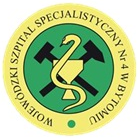 